ОБЩЕСТВО С ОГРАНИЧЕННОЙ ОТВЕТСТВЕННОСТЬЮРЕКЛАМНО-ПРОИЗВОДСТВЕННАЯ КОМПАНИЯ «НЕОТЕК»ЗАКАЗЧИК: Администрация МО «Городской округ город Сунжа»ПРОЕКТ ВНЕСЕНИЯ ИЗМЕНЕНИЙ В ПРАВИЛА ЗЕМЛЕПОЛЬЗОВАНИЯ И ЗАСТРОЙКИМУНИЦИПАЛЬНОГО ОБРАЗОВАНИЯ
«ГОРОДСКОЙ ОКРУГ ГОРОД СУНЖА»(НОВАЯ РЕДАКЦИЯ)г. Грозный2023г.Настоящие правила землепользования и застройки городского округа г. Сунжа (далее – Правила) разработаны на основании положений пункта 3 части 3 статьи 8 Градостроительного кодекса Российской Федерации, федерального закона от 06.10.2003 N 131-ФЗ (ред. от 28.12.2016) "Об общих принципах организации местного самоуправления в Российской Федерации", Устава городского округа и регулируют вопросы землепользования и застройки на территории городского округа город Сунжа. Правила разработаны в целях:1) создания условий для устойчивого развития территории городского округа город Сунжа, сохранения окружающей среды и объектов культурного наследия;2) создания условий для планировки территорий городского округа город Сунжа;3) обеспечения прав и законных интересов физических и юридических лиц, в том числе правообладателей земельных участков и объектов капитального строительства;4) создания условий для привлечения инвестиций, в том числе путем предоставления возможности выбора наиболее эффективных видов разрешенного использования земельных участков и объектов капитального строительства.В соответствии с положениями части 2 статьи 30 Градостроительного кодекса Российской Федерации, Правила состоят из порядка применения Правил и внесения в них изменений, карты градостроительного зонирования и градостроительных регламентов. Порядок применения Правил и внесения в них изменений содержится в главах 1 – 4, 7, 8 настоящих Правил, карта градостроительного зонирования – в главе 5 и приложениях 1-2, градостроительные регламенты – в главе 6 и приложении 3.Глава 1. Положение о регулировании землепользования и застройки органами местного самоуправленияСтатья 1. Общие положения1. Правила являются документом градостроительного зонирования городского округа город Сунжа, принятым в соответствии с Градостроительным, Земельным кодексами Российской Федерации, федеральными и законами Республики Ингушетия и иными нормативными правовыми актами Российской Федерации, Республики Ингушетия, Уставом городского округа, генеральным планом городского округа, а также с учётом положений иных актов и документов, определяющих основные направления социально-экономического и градостроительного развития территории городского округа, охраны культурного наследия, окружающей среды и рационального использования природных ресурсов.2. Предметом регулирования Правил являются отношения по вопросам землепользования и застройки на территории городского округа город Сунжа, установление границ территориальных зон, градостроительных регламентов, порядка применения такого документа и порядка внесения в него изменений.Статья 1.1. Термины и определения1. Для целей настоящих Правил установлены следующие термины и определения:1) Высота здания – это разница проектной отметки земли и наивысшей отметки конструктивного элемента здания: парапета плоской кровли; карниза, брандмауэра, конька или фронтона скатной крыши. Высота здания измеряется в метрах.2) Высота ограждения земельного участка – высота между отметкой земли и верхней отметкой конструкций ограждения. Высота ограждения измеряется в метрах.3) Здание с традиционной скатной крышей – здание, у которого не менее 75 процентов площади верхнего этажа завершается скатной крышей с уклоном 45 градусов и более. Градостроительным регламентом с целью повышения разнообразия застройки и сохранения силуэта, свойственного историческому городу, может допускаться превышение установленной высоты объектов капитального строительства для зданий с традиционной скатной крышей.4) Допустимое превышение  максимальной высоты объектов капитального строительства для зданий с традиционной скатной крышей – разность высоты объекта капитального строительства, соответствующего определению здания с традиционной скатной крышей, и максимальной высоты объектов капитального строительства, установленной градостроительным регламентом для данного вида разрешённого использования земельного участка.  5) Отступ от красной линии – это расстояние, измеренное по перпендикуляру от вертикальной плоскости, образуемой красной линией, и на котором в границах земельного участка возможно размещение объектов капитального строительства, предусмотренных градостроительным регламентом. Значение отступа от красной линии измеряется в метрах. 6) Отступ от межи земельного участка – это расстояние, измеренное по перпендикуляру от вертикальной плоскости, образуемой межой земельного участка, и на котором в границах земельного участка возможно размещение объектов капитального строительства, предусмотренных градостроительным регламентом. Значение отступа от межи измеряется в метрах. Значение отступа от межи может быть большим, чем установленное в градостроительном регламенте, в зависимости от характеристик здания, сооружения, по требованиям технических регламентов, прочих норм.7) Отступы зданий от проездов (минимальные и (или) максимальные) – это расстояние, измеренное по перпендикуляру от границы проезжей части проезда, и на котором в границах земельного участка возможно размещение объектов капитального строительства, предусмотренных градостроительным регламентом. Отступы зданий от проездов (минимальные и (или) максимальные) измеряются в метрах.8) Площадь земельного участка – это площадь геометрической фигуры, образованной проекцией границ земельного участка на горизонтальную плоскость. Градостроительным регламентом может быть установлена зависимость площади земельного участка от функционального назначения видов использования объектов капитального строительства, либо их мощностных характеристик. Площадь земельного участка выражается в квадратных метрах, а также может рассчитываться  в квадратных метрах, отнесённых на единицу мощности объекта капитального строительства (вместимости, полезной площади или других подобных характеристик) для отдельных видов разрешённого использования территорий.9) Протяжённость границы земельного участка вдоль красной линии улицы, проезда – это протяжённость проекции на вертикальную плоскость, образуемую красной линией, сторон многоугольника, образующих контур земельного участка, и обращённых к красной линии улицы, проезда (непосредственно совпадающих с красной линией, либо отстоящих от неё не более чем на три метра по всей длине).  Протяжённость границы земельного участка вдоль красной линии улицы, проезда измеряется в метрах.10) Процент застройки в границах земельного участка – это соотношение площади части территории земельного участка, которую возможно застроить, к общей площади земельного участка.11) Процент озеленения земельного участка – соотношение площади озеленения земельного участка и площади участка в целом, измеряемое в процентах. Под площадью озеленения понимается площадь, занятая посадками многолетних насаждений, трав, прочих растений. Дорожно-тропиночная сеть в пределах участка, за исключением проездов, предусмотренных для движения транспорта и придомовых площадок, может быть включена в площадь озеленения, если занимает не более 30 процентов от площади зелёных насаждений. В площадь озеленения может быть также включена площадь стоянок автомобилей, устроенных на решётчатом покрытии, если площадь отверстий решётки, используемых для посадки, составляет 50 процентов и более от общей площади такой стоянки.12) Этажность – количество надземных этажей здания.2. Прочие термины используются в значениях, установленных действующим законодательством.3. Определения видов разрешённого использования объектов капитального строительства, включённых в градостроительные регламенты, установлены в приложении 3 к настоящим Правилам.Статья 2. Полномочия Городского Совета депутатов МО «городской округ Город Сунжа» в области землепользования и застройкиК полномочиям Городского совета депутатов МО «Городской округ город Сунжа» (далее – Совет) в области регулирования отношений по вопросам землепользования и застройки относятся:1) утверждение правил землепользования и застройки и внесение изменений в них;2) иные полномочия в соответствии с действующим законодательством.Статья 3. Полномочия Администрации городского округа Сунжа в области землепользования и застройкиК полномочиям Администрации городского округа Сунжа (далее – Администрации) в области регулирования отношений по вопросам землепользования и застройки относятся:1) принятие решений о подготовке документации по планировке территорий;2) утверждение документации по планировке территорий;3) принятие решений о предоставлении разрешений на условно разрешённый вид использования объектов капитального строительства и земельного участка;4) принятие решений о предоставлении разрешения на отклонение от предельных параметров разрешённого строительства, реконструкции объектов капитального строительства и земельных участков;5) принятие решений о развитии застроенных территорий;6) иные вопросы землепользования и застройки, в соответствии с действующим законодательством Российской Федерации в области градостроительной деятельности.Статья 4. Комиссия по подготовке правил землепользования и застройки городского округа Сунжа1. Комиссия по подготовке правил землепользования и застройки (далее – Комиссия) является постоянно действующим органом при Администрации. Комиссия формируется на основании постановления Главы городского округа и осуществляет свою деятельность в соответствии с законодательством Российской Федерации, Республики Ингушетия, настоящими Правилами и нормативными правовыми актами органов местного самоуправления. 2. Комиссия:1) организует и обеспечивает подготовку проекта правил землепользования и застройки, осуществляет работу с предложениями заинтересованных лиц;2) представляет уполномоченному органу местного самоуправления проект правил землепользования и застройки, организует и обеспечивает доработку указанного проекта, проведение публичных слушаний по проекту правил землепользования и застройки;3) по итогам публичных слушаний по проекту правил землепользования и застройки готовит заключение о результатах публичных слушаний, обеспечивает внесение изменений и дополнений в проект правил землепользования и застройки и вместе с протоколами публичных слушаний и заключением о результатах публичных слушаний представляет указанный проект Главе городского округа для принятия им решения о направлении проекта в Городской Совет депутатов или об отклонении проекта и о направлении его на доработку;4) принимает и рассматривает обращения органов государственной власти, органов местного самоуправления, физических и юридических лиц:о внесении изменений в правила землепользования и застройки, в том числе об изменении границ территориальных зон и об изменении градостроительных регламентов;о предоставлении разрешения на условно разрешенный вид использования земельного участка или объекта капитального строительства;о разрешении на отклонение от предельных параметров разрешенного строительства, реконструкции объектов капитального строительства;об установлении или изменении видов разрешенного использования земельных участков при принятии решения о включении земельных участков в границы населенных пунктов либо об исключении земельных участков из границ населенных пунктов.5) осуществляет иные функции, предусмотренные законодательством о градостроительной деятельности, иными нормативными правовыми актами органов местного самоуправления городского округа Сунжа.3. Протоколы заседаний Комиссии являются открытыми для всех заинтересованных лиц.Статья 5. Передача полномочий органов местного самоуправления МО «городской округ Город Сунжа» в области землепользования и застройки1. Полномочия органов местного самоуправления городского округа Сунжа могут быть переданы Республике Ингушетия в соответствии с действующим законодательством.2. Порядок передачи полномочий и осуществления государственными органами власти Республике Ингушетия отдельных полномочий органов местного самоуправления городского округа Сунжа определяется законом Республике Ингушетия.  Глава 2. Положение о подготовке документации по планировке территории органами местного самоуправленияСтатья 6. Общие положения о планировке территории1. Подготовка документации по планировке территории осуществляется в целях обеспечения устойчивого развития территорий, в том числе выделения элементов планировочной структуры, установления границ земельных участков, установления границ зон планируемого размещения объектов капитального строительства. 2. При планировке территории подготавливаются следующие виды документации по планировке территории:1) проекты планировки территории;2) проекты межевания территории.3. Подготовка документации по планировке территории осуществляется на основании генерального плана городского округа, настоящих Правил (за исключением подготовки документации по планировке территории, предусматривающей размещение линейных объектов) в соответствии с программами комплексного развития систем коммунальной инфраструктуры, программами комплексного развития транспортной инфраструктуры, программами комплексного развития социальной инфраструктуры, местными нормативами градостроительного проектирования, требованиями технических регламентов, сводов правил с учетом материалов и результатов инженерных изысканий, границ территорий объектов культурного наследия, включенных в единый государственный реестр объектов культурного наследия (памятников истории и культуры) народов Российской Федерации, границ территорий выявленных объектов культурного наследия, границ зон с особыми условиями использования территорий.4. Подготовка документации по планировке территории осуществляется в отношении выделяемых проектом планировки территории одного или нескольких смежных элементов планировочной структуры, определенных настоящими Правилами территориальных зон и (или) установленных генеральным планом городского округа функциональных зон.5. Подготовка документации по планировке территории в целях размещения объекта капитального строительства является обязательной в следующих случаях:1) необходимо изъятие земельных участков для государственных или муниципальных нужд в связи с размещением объекта капитального строительства федерального, регионального или местного значения;2) необходимы установление, изменение или отмена красных линий;3) необходимо образование земельных участков в случае, если в соответствии с земельным законодательством образование земельных участков осуществляется только в соответствии с проектом межевания территории;4) размещение объекта капитального строительства планируется помимо территории городского округа Сунжа на территории одного и более муниципальных образований, имеющих общую границу с городским округом (за исключением случаев, установленных действующим законодательством в области градостроительной деятельности);5) планируются строительство, реконструкция линейного объекта (за исключением случаев, установленных действующим законодательством в области градостроительной деятельности).6. Применительно к территории, в границах которой не предусматривается осуществление деятельности по комплексному и устойчивому развитию территории, а также не планируется размещение линейных объектов, допускается подготовка проекта межевания территории без подготовки проекта планировки территории. В остальных случаях проект планировки является основой для подготовки проекта межевания.7. Подготовка документации по планировке  территории осуществляется применительно к территории, расположенной в границах одного или нескольких смежных элементов планировочной структуры, границах определенной настоящими Правилами территориальной зоны и (или) границах установленной генеральным планом городского округа Сунжа функциональной зоны.8. Допускается подготовка документации по планировке территории в границах застроенной территории, в отношении которой принято решение о её развитии в случае, установленном в статье 46.1. Градостроительного кодекса Российской Федерации 9. Подготовка проектов планировки территории осуществляется для выделения элементов планировочной структуры, установления границ территорий общего пользования, границ зон планируемого размещения объектов капитального строительства, определения характеристик и очередности планируемого развития территории.10. Подготовка проекта межевания территории осуществляется для:1) определения местоположения границ образуемых и изменяемых земельных участков;2) установления, изменения, отмены красных линий для застроенных территорий, в границах которых не планируется размещение новых объектов капитального строительства, а также для установления, изменения, отмены красных линий в связи с образованием и (или) изменением земельного участка, расположенного в границах территории, применительно к которой не предусматривается осуществление деятельности по комплексному и устойчивому развитию территории, при условии, что такие установление, изменение, отмена влекут за собой исключительно изменение границ территории общего пользования.11. При подготовке проекта межевания территории определение местоположения границ образуемых и (или) изменяемых земельных участков осуществляется в соответствии с предельными (минимальными и (или) максимальными) размерами земельных участков, установленными в составе главы 6 настоящих Правил, и нормами отвода земельных участков для конкретных видов деятельности, иными требованиями к образуемым и (или) изменяемым земельным участкам, установленными федеральными законами и законами Республики Ингушетия, техническими регламентами, сводами правил.12. Требования к составу и содержанию проектов планировки и проектов межевания определяются соответственно статьями 42 и 43 Градостроительного кодекса Российской Федерации.13. Проекты планировки территории и проекты межевания территории, подготовленные в составе документации по планировке территории, до их утверждения подлежат рассмотрению на публичных слушаниях, за исключением случаев, определённых действующим законодательством.14. Порядок организации и проведения публичных слушаний по документации по планировке территории определяется с учетом положений главы 4 настоящих Правил.15. Внесение изменений в документацию по планировке территории допускается путем утверждения ее отдельных частей с соблюдением требований об обязательном опубликовании такой документации в порядке, установленном законодательством. В указанном случае согласование документации по планировке территории осуществляется применительно к утверждаемым частям. Статья 7. Подготовка документации по планировке территории органами местного самоуправления МО «городской округ Город Сунжа»1. Решения о подготовке документации по планировке территории принимаются Администрацией, а также самостоятельно физическими и юридическими лицами:1) лицами, с которыми заключены договоры о развитии застроенной территории, договоры о комплексном освоении территории, в том числе в целях строительства жилья экономического класса, договоры о комплексном развитии территории по инициативе органа местного самоуправления;2) правообладателями земельных участков и (или) расположенных на них объектов недвижимого имущества, по инициативе которых осуществляется комплексное развитие территорий в соответствии со статьёй 46.9. Градостроительного кодекса Российской Федерации;3) правообладателями существующих линейных объектов, подлежащих реконструкции, в случае подготовки документации по планировке территории в целях их реконструкции;4) субъектами естественных монополий, организациями коммунального комплекса в случае подготовки документации по планировке территории для размещения объектов местного значения.2. В случаях, предусмотренных пунктами 1-4 части 1 настоящей статьи, подготовка документации по планировке территории осуществляется указанными лицами за счет их средств. Расходы указанных лиц на подготовку документации по планировке территории не подлежат возмещению за счет средств бюджета городского округа Сунжа.3. Органы местного самоуправления городского округа принимают решение о подготовке документации по планировке территории, обеспечивают подготовку документации по планировке территории, за исключением случаев, указанных в пунктах 1-4 части 1 настоящей статьи, и утверждают документацию по планировке территории в границах городского округа, за исключением случаев, когда это отнесено к полномочиям органов исполнительной власти Российской Федерации, Республики Ингушетия, муниципальных образований, имеющих смежную границу с городским округом Сунжа.4. В случае принятия решения о подготовке документации по планировке территории применительно к территории городского округа Сунжа, уполномоченный федеральный орган исполнительной власти, орган исполнительной власти Республики Ингушетия, орган местного самоуправления муниципального образования, заинтересованное лицо, указанное в пунктах 1 – 4 части 1 настоящей статьи, в течение десяти дней со дня принятия такого решения направляют уведомление о принятом решении главе городского округа Сунжа.5. Подготовка документации по планировке территории, в том числе предусматривающей размещение объектов местного значения, может осуществляться за счет средств местного бюджета, а также физическими или юридическими лицами за счет их средств. 6. Лица, указанные в пунктах 3 и 4 части 1 настоящей статьи, осуществляют подготовку документации по планировке территории в соответствии с требованиями, установленными действующим законодательством, и направляют такую документацию для утверждения в уполномоченный орган Администрации.7. Документация по планировке территории, которая подготовлена в целях размещения объекта федерального значения, объекта регионального значения, объекта местного значения муниципального образования, имеющего общую границу с городским округом Сунжа или в целях размещения иного объекта в границах городского округа и утверждение которой осуществляется уполномоченным федеральным органом исполнительной власти, уполномоченным органом исполнительной власти субъекта Российской Федерации, уполномоченным органом местного самоуправления муниципального образования, имеющего общую границу с городским округом Сунжа, до ее утверждения подлежит согласованию с главой городского округа Сунжа. 8. Предметом согласования в случае, указанном в части 7 настоящей статьи, является соответствие планируемого размещения объекта федерального значения, объекта регионального значения, объекта местного значения муниципального образования, имеющего общую границу с городским округом Сунжа настоящим Правилам в части соблюдения градостроительных регламентов (за исключением линейных объектов), установленных для территориальных зон, в границах которых планируется размещение указанных объектов, а также обеспечение сохранения фактических показателей обеспеченности территории объектами коммунальной, транспортной, социальной инфраструктур и фактических показателей территориальной доступности указанных объектов для населения.9. В течение тридцати дней со дня получения указанной в части 7 настоящей статьи документации по планировке территории глава городского округа Сунжа направляет в орган, уполномоченный на утверждение такой документации, согласование такой документации или отказ в ее согласовании. При этом отказ в согласовании такой документации допускается по следующим основаниям:1) несоответствие планируемого размещения объектов, указанных в части 7 настоящей статьи, градостроительным регламентам, установленным для территориальных зон, в границах которых планируется размещение таких объектов (за исключением линейных объектов);2) снижение фактических показателей обеспеченности территории объектами коммунальной, транспортной, социальной инфраструктур и (или) фактических показателей территориальной доступности указанных объектов для населения при размещении планируемых объектов.10. Документация по планировке территории, утверждаемая соответственно уполномоченными федеральными органами исполнительной власти, высшим исполнительным органом государственной власти Республики Ингушетия, органом местного самоуправления муниципального образования, имеющего общие границы с городским округом Сунжа направляется главе городского округа Сунжа в течение семи дней со дня ее утверждения.11. Глава городского округа Сунжа обеспечивает опубликование указанной в части 10 настоящей статьи документации по планировке территории в официальном средстве массовой информации органов местного самоуправления города Сунжа и размещает информацию о такой документации на официальном сайте муниципального образования в сети "Интернет".12. В случае, указанном в части 3 настоящей статьи, решение о подготовке документации по планировке территории применительно к территории городского округа принимается Администрацией самостоятельно, в том числе в рамках реализации местных целевых программ, либо на основании предложений физических или юридических лиц о подготовке документации по планировке территории. В случае подготовки документации по планировке территории заинтересованными лицами, указанными в пунктах 1 – 4 части 1 настоящей статьи, принятие Администрацией решения о подготовке документации по планировке территории не требуется.13. Указанное в части 12 настоящей статьи решение подлежит опубликованию в официальном средстве массовой информации органов местного самоуправления города Сунжа  в течение трех дней со дня принятия и размещается на официальном сайте городского округа в сети "Интернет".14. Со дня опубликования решения о подготовке документации по планировке территории физические или юридические лица вправе представить в уполномоченный орган Администрации свои предложения о порядке, сроках подготовки и содержании документации по планировке территории.15. Заинтересованные лица, указанные в пунктах 1 – 4 части 1 настоящей статьи, осуществляют подготовку документации по планировке территории в соответствии с требованиями, установленными действующим законодательством, и направляют ее для утверждения в Администрацию.16. Уполномоченный орган Администрации осуществляет проверку документации по планировке территории на соответствие действующему законодательству. По результатам проверки указанный орган принимают соответствующее решение о направлении документации по планировке территории главе городского округа или об отклонении такой документации и о направлении ее на доработку.17. После проведения публичных слушаний по документации по планировке территории в соответствии со статьёй 14 настоящих Правил, уполномоченный орган Администрации направляет главе городского округа подготовленную документацию по планировке территории, протокол публичных слушаний по проекту планировки территории и проекту межевания территории и заключение о результатах публичных слушаний не позднее чем через пятнадцать дней со дня проведения публичных слушаний.18. Глава городского округа с учетом протокола публичных слушаний по проекту планировки территории и проекту межевания территории и заключения о результатах публичных слушаний принимает решение об утверждении документации по планировке территории или об отклонении такой документации и о направлении ее в уполномоченный орган Администрации на доработку с учетом указанных протокола и заключения.19. Основанием для отклонения документации по планировке территории, подготовленной лицами, указанными в пунктах 1 – 4 части 1 настоящей статьи, и направления ее на доработку является несоответствие такой документации требованиям, указанным в части 10 статьи 45 Градостроительного Кодекса Российской Федерации. В иных случаях отклонение представленной такими лицами документации по планировке территории не допускается.20. Утвержденная документация по планировке территории (проекты планировки территории и проекты межевания территории) подлежит опубликованию в официальном средстве массовой информации органов местного самоуправления города Сунжа  в течение семи дней со дня утверждения указанной документации и размещается на официальном сайте городского округа в сети "Интернет".Статья 8. Особенности отдельных случаев при подготовке документации по планировке территории1. В случае, если настоящими Правилами для отдельных территорий определены границы территориальных зон и установлены градостроительные регламенты, в которых невозможно учесть функциональные зоны и параметры их планируемого развития, определенные генеральным планом городского округа, вследствие особенностей существующего землепользования (в том числе конфигурации границ земельных участков, не позволяющих установить границы территориальных зон согласно требованию принадлежности каждого земельного участка только к одной территориальной зоне), в документации по планировке применительно к таким территориям допустимо устанавливать красные линии, границы существующих и планируемых элементов планировочной структуры, границы зон планируемого размещения объектов капитального строительства на основании генерального плана с целью последующего внесения изменений в правила землепользования и застройки.2. В указанном в части 1 настоящей статьи случае, лицо, инициировавшее подготовку документации по планировке, на основе решения об утверждении такой документации должно обратиться в Комиссию с предложением о внесении изменений в Правила в соответствии с п.2 части 2 статьи 33 Градостроительного кодекса РФ. 3. При подготовке проектов планировки на выявленной территории, земельные участки в составе которой не предоставлены физическим, юридическим лицам, и которая может быть использована в качестве самостоятельного создаваемого за счет бюджета объекта, следует в первоочередном порядке размещать объекты спорта, детского отдыха, иные социальные объекты микрорайонного и районного значения (дошкольные учреждения, общеобразовательные школы, амбулаторно-поликлинические объекты и т.д.), создание которых финансируется за счет средств бюджета.4. Постановлением Правительства Российской Федерации от 7 марта 2017 г. N 269  установлен перечень случаев, при которых для строительства, реконструкции линейного объекта не требуется подготовка документации по планировке территории.Глава 3. Положение об изменении видов разрешённого использования земельных участков и объектов капитального строительства физическими и юридическими лицами, предоставлении разрешений на отклонение от предельных параметров разрешённого строительства, реконструкции объектов капитального строительстваСтатья 9. Изменение видов разрешённого использования земельных участков и объектов капитального строительства физическими и юридическими лицами1. Изменение одного основного вида разрешённого использования земельного участка, объекта капитального строительства на другой основной вид разрешённого использования земельного участка, объекта капитального строительства производится правообладателем самостоятельно в соответствии с действующими требованиями земельного, градостроительного и гражданского законодательства.2. Для изменения основного вида разрешённого использования земельного участка, объекта капитального строительства на условно разрешённый вид использования земельного участка, объекта капитального строительства, необходимо получение разрешения в порядке, установленном статьёй 10 настоящих Правил.3. Для изменения одного условно разрешённого вида использования земельного участка, объекта капитального строительства на другой условно разрешённый вид использования земельного участка, объекта капитального строительства, необходимо получение разрешения в порядке, установленном статьёй 10 настоящих Правил.4. Изменение условно разрешённого вида использования земельного участка, объекта капитального строительства на основной вид разрешённого использования земельного участка, объекта капитального строительства производится правообладателем самостоятельно.5. Действия, указанные в частях 1 – 4 настоящей статьи, должны завершаться последующим внесением сведений об изменении вида разрешённого использования земельного участка, объекта капитального строительства в Единый государственный реестр недвижимости в порядке, установленном для учёта изменений в объектах недвижимости. Статья 10. Предоставление разрешений на условно разрешённый вид использования земельного участка или объекта капитального строительства1. Физические и юридические лица, заинтересованные в предоставлении разрешения на условно разрешенный вид использования земельного участка или объекта капитального строительства (далее - разрешение на условно разрешенный вид использования), направляют заявления о предоставлении разрешения на условно разрешенный вид использования в Комиссию.2. Вопрос о предоставлении разрешения на условно разрешенный вид использования подлежит обсуждению на публичных слушаниях. Порядок организации и проведения публичных слушаний определяется нормативными правовыми актами Городского Совета с учетом положений Градостроительного кодекса Российской Федерации и настоящей статьи.3. Срок проведения публичных слушаний с момента оповещения жителей городского округа Сунжа о времени и месте их проведения до дня опубликования заключения о результатах публичных слушаний не может быть более одного месяца.4. Расходы, связанные с организацией и проведением публичных слушаний по вопросу предоставления разрешения на условно разрешенный вид использования, несет физическое или юридическое лицо, заинтересованное в предоставлении такого разрешения.5. В случае, если условно разрешенный вид использования земельного участка или объекта капитального строительства включен в градостроительный регламент в установленном для внесения изменений в правила землепользования и застройки порядке после проведения публичных слушаний по инициативе физического или юридического лица, заинтересованного в предоставлении разрешения на условно разрешенный вид использования, решение о предоставлении разрешения на условно разрешенный вид использования такому лицу принимается без проведения публичных слушаний.6. Физическое или юридическое лицо вправе оспорить в судебном порядке решение о предоставлении специальных согласований или об отказе в предоставлении таковых в порядке, установленном действующим законодательством.Статья 11. Предоставление разрешений на отклонение от предельных параметров разрешённого строительства, реконструкции объектов капитального строительства1. Правообладатели земельных участков, размеры которых меньше установленных градостроительным регламентом минимальных размеров земельных участков либо конфигурация, инженерно-геологические или иные характеристики которых неблагоприятны для застройки, вправе обратиться в Комиссию за разрешениями на отклонение от предельных параметров разрешенного строительства, реконструкции объектов капитального строительства (далее – разрешение на отклонение).2. Отклонение от предельных параметров разрешенного строительства, реконструкции объектов капитального строительства разрешается для отдельного земельного участка при соблюдении требований технических регламентов. 3. Заинтересованное в получении разрешения на отклонение от предельных параметров разрешенного строительства, реконструкции объектов капитального строительства лицо направляет в Комиссию заявление о предоставлении такого разрешения.4. Вопрос о предоставлении разрешения на отклонение от предельных параметров разрешенного строительства, реконструкции объектов капитального строительства подлежит обсуждению на публичных слушаниях, проводимых в порядке, определенном с учетом положений Градостроительного кодекса Российской Федерации. Расходы, связанные с организацией и проведением публичных слушаний по вопросу о предоставлении разрешения на отклонение от предельных параметров разрешенного строительства, реконструкции объектов капитального строительства, несет физическое или юридическое лицо, заинтересованное в предоставлении такого разрешения.5. Физическое или юридическое лицо вправе оспорить в судебном порядке решение о предоставлении разрешения на отклонение от предельных параметров разрешенного строительства, реконструкции объектов капитального строительства или об отказе в предоставлении такого разрешения. Глава 4. Положение о проведении публичных слушаний по вопросам землепользования и застройкиСтатья 12. Общие положения о порядке проведения публичных слушаний1. Порядок проведения  публичных слушаний на территории городского округа Сунжа регламентируется Федеральным законом «Об общих принципах организации местного самоуправления в Российской Федерации», Градостроительным кодексом Российской Федерации, иными нормативными актами.2. Процедура публичных слушаний позволяет реализовать права жителей города на осуществление местного самоуправления посредством участия в публичных слушаниях.3. На всех публичных слушаниях вправе присутствовать представители средств массовой информации.4. В обязательном порядке на публичные слушания выносятся следующие вопросы в области землепользования и застройки:1) рассмотрение проектов правил землепользования и застройки, проектов планировки территорий и проектов межевания территорий;2) внесение изменений в правила землепользования и застройки в части изменения границ территориальных зон и градостроительных регламентов;3) вопросы предоставления разрешений на условно разрешенный вид использования земельных участков и объектов капитального строительства;4) вопросы отклонения от предельных параметров разрешенного строительства, реконструкции объектов капитального строительства. Статья 13. Особенности публичных слушаний по вопросам принятия правил землепользования и застройки и внесения изменений в них1. Глава городского округа принимает постановление о проведении публичных слушаний по проекту Правил в срок не позднее чем через десять дней со дня получения проекта.2. Постановление главы городского округа о проведении публичных слушаний должно быть опубликовано в официальном средстве массовой информации органов местного самоуправления города Сунжа .3. Продолжительность публичных слушаний по проекту Правил составляет не менее двух и не более четырех месяцев со дня опубликования проекта до дня опубликования заключения о проведении публичных слушаний. 4. Публичные слушания по проекту Правил проводятся комиссией по подготовке правил землепользования и застройки городского округа Сунжа (далее - комиссия).5. В целях доведения до населения информации о содержании проекта Правил комиссия обеспечивает размещение проекта Правил на официальном сайте администрации городского округа в сети Интернет, организует выставки, экспозиции демонстрационных материалов проекта Правил, выступления представителей органов местного самоуправления, разработчиков проекта Правил на собраниях жителей и общественных организаций, в печатных средствах массовой информации, по радио и телевидению.6. Порядок проведения публичных слушаний определяется Положением о порядке проведения публичных слушаний по проекту правил землепользования и застройки городского округа Сунжа, утверждённым Решением Городского совета депутатов от ___ г. N__    . 7. Публичные слушания по предложениям о внесении изменений в Правила проводятся в порядке, аналогичном публичным слушаниям по самому проекту Правил.8. В случае подготовки изменений в Правила в части внесения изменений в градостроительный регламент, установленный для конкретной территориальной зоны, публичные слушания по внесению изменений в Правила проводятся в границах территориальной зоны, для которой установлен такой градостроительный регламент. В этом случае срок проведения публичных слушаний не может быть более чем один месяц.Статья 14. Особенности публичных слушаний по документации по планировке территории1. Проекты планировки территории и проекты межевания территории, до их утверждения подлежат рассмотрению на публичных слушаниях, за исключением случаев, установленных действующим законодательством.2. В целях соблюдения права человека на благоприятные условия жизнедеятельности, прав и законных интересов правообладателей земельных участков и объектов капитального строительства публичные слушания по проекту планировки территории и проекту межевания территории проводятся с участием граждан, проживающих на территории, применительно к которой осуществляется подготовка проекта ее планировки и проекта ее межевания, правообладателей земельных участков и объектов капитального строительства, расположенных на указанной территории, лиц, законные интересы которых могут быть нарушены в связи с реализацией таких проектов.3. Протокол публичных слушаний по проекту планировки территории и проекту межевания территории, заключение о результатах публичных слушаний и подготовленную документацию по планировке территорий не позднее чем через пятнадцать дней со дня проведения публичных слушаний направляются главе городского округа Сунжа.4. Глава городского округа Сунжа с учетом протокола публичных слушаний по проекту планировки территории и проекту межевания территории и заключения о результатах публичных слушаний принимает решение об утверждении документации по планировке территории или об отклонении такой документации и о направлении ее на доработку с учетом указанных протокола и заключения.5. Порядок проведения публичных слушаний определяется Положением  "О порядке организации и проведения публичных слушаний по документации по планировке территории (проектам планировки территории и проектам планировки территории с проектами межевания в их составе) городского округа Сунжа , утверждённым решением городского Совета депутатов городского округа Сунжа от ___ N ___.Статья 15. Особенности публичных слушаний по вопросам предоставлении разрешения на условно разрешенный вид использования земельного участка или объекта капитального строительства и предоставлении разрешений на отклонения от предельных параметров разрешенного строительства1. Участниками публичных слушаний по предоставлению разрешений на условно разрешенные виды использования недвижимости являются:1) граждане, проживающие в пределах территориальной зоны, в границах которой расположен земельный участок, в отношении которого запрашивается разрешение на условно разрешённый вид использования земельного участка или объекта капитального строительства;2) правообладатели земельных участков, имеющих общие границы с земельным участком, применительно к которому запрашивается разрешение;3) правообладатели объектов капитального строительства, расположенных на земельных участках, имеющих общие границы с земельным участком, применительно к которому запрашивается разрешение;4) правообладатели помещений, являющихся частью объекта капитального строительства, применительно к которому запрашивается разрешение;5) в случае, если условно разрешенный вид использования земельного участка или объекта капитального строительства может оказать негативное воздействие на окружающую среду - правообладатели земельных участков и объектов капитального строительства, подверженных риску такого негативного воздействия.2. Участниками публичных слушаний по предоставлению разрешений на отклонения от предельных параметров разрешенного строительства являются:1) граждане, проживающие в пределах территориальной зоны, в границах которой расположен земельный участок, в отношении которого запрашивается разрешение на отклонения от предельных параметров разрешённого строительства;2) правообладатели земельных участков, имеющих общие границы с земельным участком, применительно к которому запрашивается разрешение;3) правообладатели объектов капитального строительства, расположенных на земельных участках, имеющих общие границы с земельным участком, применительно к которому запрашивается разрешение;4) правообладатели помещений, являющихся частью объекта капитального строительства, применительно к которому запрашивается разрешение.3. Участники публичных слушаний по вопросу о предоставлении разрешения на условно разрешенный вид использования и разрешений на отклонения от предельных параметров разрешённого строительства вправе представить в Комиссию свои предложения и замечания, касающиеся указанных вопросов, для включения их в протокол публичных слушаний.Глава 5. Карта градостроительного зонированияСтатья 16. Состав и содержание карты градостроительного зонирования1. Картой градостроительного зонирования в составе Правил является графическое отображение границ территориальных зон, зон с особыми условиями использования территории, территорий объектов культурного наследия.2. Карта градостроительного зонирования состоит из двух частей:а) карта градостроительного зонирования МО «Городской округ город Сунжа». Масштаб карты установлен 1:25000 (в  250 метров);б) карта градостроительного зонирования г. Сунжа. Масштаб карты установлен 1:5000 (в  50 метров).Карта градостроительного зонирования приведена в приложениях 1 и 2 к настоящим Правилам.3. На карте градостроительного зонирования в справочном порядке отображается информация, необходимая для полноценного восприятия правил землепользования и застройки – границы гидрографических объектов, сложившейся застройки, отдельные существующие объекты капитального строительства, названия улиц, иные объекты. Статья 17. Территориальные зоны, установленные на территории МО «городской округ Город Сунжа»1. На территории городского округа Сунжа настоящими Правилами установлены следующие территориальные зоны:1) Ж-1 – зона застройки индивидуальными жилыми домами. Установлена для обеспечения правовых условий строительства, реконструкции и эксплуатации объектов индивидуального жилищного строительства, а также сопутствующей инфраструктуры и объектов обслуживания населения.2) Ж-2 – зона застройки малоэтажными жилыми домами. Установлена для обеспечения правовых условий строительства, реконструкции и эксплуатации преимущественно малоэтажных (не выше 4 надземных этажей) многоквартирных домов, домов блокированной застройки, а также сопутствующей инфраструктуры и объектов обслуживания населения.3) Ж-3 – зона застройки среднеэтажными жилыми домами. Установлена для обеспечения правовых условий строительства, реконструкции и эксплуатации преимущественно среднеэтажных (не выше 8 надземных этажей) многоквартирных домов, а также сопутствующей инфраструктуры и объектов обслуживания населения.4) ОЖ – зона многофункциональной застройки. Установлена для обеспечения правовых условий строительства, реконструкции и эксплуатации в равной мере многоквартирных домов, объектов общественного назначения, а также сопутствующей инфраструктуры и объектов обслуживания населения.5) ОД – зона делового назначения. Установлена для обеспечения правовых условий строительства, реконструкции и эксплуатации объектов административно-делового назначения, а также сопутствующей инфраструктуры.6) КТ – коммерческо-торговая зона. Установлена для обеспечения правовых условий строительства, реконструкции и эксплуатации крупных объектов торговли, рынков, а также сопутствующей инфраструктуры.7) ОС – зона размещения объектов социального назначения. Установлена для обеспечения правовых условий строительства, реконструкции и эксплуатации объектов социальной инфраструктуры, кроме крупных плоскостных спортивных сооружений, а также сопутствующей инфраструктуры.8) КО – зона размещения культовых объектов. Установлена для обеспечения правовых условий строительства, реконструкции и эксплуатации культовых объектов.9) ПК – производственно-коммерческая зона. Установлена для обеспечения правовых условий строительства, реконструкции и эксплуатации преимущественно объектов производственного, коммунально-складского назначения с размером санитарно-защитной зоны не более 100 метров, части объектов общественно-делового назначения, торговых объектов, а также сопутствующей инфраструктуры10) ПЗ – производственная зона. Установлена для обеспечения правовых условий строительства, реконструкции и эксплуатации преимущественно объектов производственного, коммунально-складского назначения с размером санитарно-защитной зоны не более 100 метров, а также сопутствующей инфраструктуры.11) И – зона инженерной инфраструктуры. Установлена для обеспечения правовых условий строительства, реконструкции и эксплуатации объектов инженерной инфраструктуры.12) Т – зона транспортной инфраструктуры. Установлена для обеспечения правовых условий строительства, реконструкции и эксплуатации объектов транспортной инфраструктуры.13) СХ - зона сельскохозяйственного использования. Установлена для обеспечения правовых условий градостроительного использования территорий занятых пашнями, сенокосами, пастбищами, залежами, землями, занятыми многолетними насаждениями (садами, виноградниками и другими), объектами сельскохозяйственного назначения, предназначенных для ведения сельского хозяйства, личного подсобного хозяйства, развития объектов сельскохозяйственного назначения, а также сопутствующими видами использования земельных участков и объектов капитального строительства.14) Р-1 – зона парков. Установлена для обеспечения правовых условий градостроительного использования территорий городских парков. 15) Р-2 – зона скверов, бульваров, набережных. Установлена для обеспечения правовых условий градостроительного использования территорий скверов, бульваров, набережных. 16) Р-3 – Зона физической культуры и спорта. Установлена для обеспечения правовых условий строительства, реконструкции и эксплуатации объектов физкультуры и спорта, а также сопутствующей инфраструктуры.17) Р-4 – зона рекреационно - ландшафтных территорий. Установлена для обеспечения правовых условий использования существующих природных ландшафтов, неудобий, акваторий и строительства и эксплуатации объектов рекреации, массового отдыха, туризма, отдыха выходного дня, а также сопутствующей инфраструктуры.18) С-1 – зона захоронений. Установлена для обеспечения правовых условий градостроительного использования территорий, предназначенных для размещения объектов захоронения.19) С-2 – зона специального назначения. Установлена для обеспечения правовых условий градостроительного использования территорий специального и режимного назначения.20) С-3 – зона защитных зелёных насаждений. Установлена для обеспечения правовых условий градостроительного использования территорий зелёных насаждений, выполняющих защитную функцию, в том числе санитарно-защитных зон, разрывов.21) МНП - зона градостроительного освоения территорий, расположенных за границами населённых пунктов2. Применение наименований зон и их буквенно-цифровых кодов является равнозначным.3. Территориальные зоны могут подразделяться на подзоны в зависимости от того, какие предельные минимальные и (или) максимальные размеры земельных участков и предельные параметры разрешенного строительства, реконструкции объектов капитального строительства установлены относительно их отдельных частей. Территориальные зоны и подзоны подразделяются на один или несколько контуров территориальных зон.  4. Подзона территориальной зоны (подзона) – это территория, которая может быть выделена в составе территориальной зоны по схожести характеристик застройки в её пределах и одинаковым параметрам использования земельных участков и объектов капитального строительства. 5. Контур территориальной зоны – это часть территориальной зоны, подзоны, состоящая из земельных участков, территорий общего пользования, прочих территорий, имеющих смежные границы, которая может быть отделена от других контуров этой же территориальной зоны контурами других территориальных зон.6. Контуры территориальных зон могут иметь свою систему нумерации в целях облегчения пользования Правилами и внесения изменений в них. Номера контуров территориальных зон состоят из следующих элементов:1) смешанного буквенно-цифрового кода территориальной зоны, в соответствии с частью 1 настоящей статьи;2) трёхзначного собственного номера контура территориальной зоны, отделённого от буквенно-цифрового кода территориальной зоны косой чертой.7. Границы территориальных зон устанавливаются преимущественно по осям улиц. Особенности использования территорий общего пользования, попадающих в границы территориальных зон, указаны в статьях 53 и 54 настоящих Правил. Статья 18. Зоны с особыми условиями использования территории, отображённые на карте градостроительного зонирования МО «городской округ Город Сунжа»1. На карте градостроительного зонирования в составе Правил не отображены зоны с особыми условиями использования территорий, выделенные по условиям охраны культурного наследия народов Российской Федерации регионального значения в связи с отсутствием установленных границ территорий таких объектов.В соответствии с п.2 ст.34.1 ФЗ №73 для объектов археологического наследия защитные зоны не подлежат установлению.2. На карте градостроительного зонирования в составе Правил отображены следующие зоны с особыми условиями использования территорий, выделенные по условиям охраны окружающей среды, защиты от чрезвычайных ситуаций природного и техногенного характера и иным вопросамПриаэродромная территория;Зона подтопления;Водоохранная зона р. Сунжа;Водоохранная зона водных объектов;Прибрежные защитные полосы водных объектов;Месторождения полезных ископаемых;Санитарно-защитные зоны предприятий, сооружений и других объектов (производственно-, санитарно-, инженерно-технических объектов);Санитарно-защитные зоны кладбищ;Охранные зоны ЛЭП;Охранные зоны нефтепродуктопроводов;Санитарно-защитные полосы водоводов;Придорожные полосы автомобильных дорог;3. Вся территория городского округа Сунжа расположена в пределах приаэродромных территорий.4. Границы указанных в части 2 зон с особыми условиями использования территорий отображаются в соответствии данными государственного кадастра недвижимости, а при отсутствии таковых – в соответствии с нормативными актами об установлении границ таких зон.5. Режим использования территории в пределах данных зон устанавливается соответствующими нормативными правовыми актами Российской Федерации, Республики Ингушетия и органов местного самоуправления городского округа Сунжа.Статья 19. Порядок ведения карты градостроительного зонирования1. Ведением карты градостроительного зонирования называется своевременное отображение внесённых в установленном порядке изменений в границы территориальных зон и зон с особыми условиями использования территорий. 2. Ведение карты градостроительного зонирования осуществляется уполномоченным органом Администрации. 3. При установлении (изменении) границ зон с особыми условиями использования территорий и границ территорий объектов культурного наследия федеральными органами государственной власти,  органами государственной власти Республики Ингушетия, уполномоченными на установление (утверждение) таких границ, уполномоченный орган на основании правового акта федерального органа государственной власти, органа государственной власти Республики Ингушетия осуществляет отображение установленных (утвержденных) границ зон с особыми условиями использования территорий, территорий объектов культурного наследия на карте границ зон с особыми условиями использования территории и территорий объектов культурного наследия и уведомляет Комиссию об отображении такой зоны с приложением копий документов, подтверждающих правомочность внесения изменений. Глава 6. Градостроительные регламентыСтатья 20. Состав градостроительных регламентов1. Градостроительным регламентом определяется правовой режим земельных участков, равно как и всего, что находится над и под поверхностью земельных участков и используется в процессе их застройки и последующей эксплуатации объектов капитального строительства.2. Градостроительные регламенты в настоящих Правилах устанавливаются для всей территории городского округа.3. Градостроительные регламенты действуют в пределах территориальных зон и распространяются в равной мере на все расположенные в одной и той же территориальной зоне земельные участки, объекты капитального строительства, независимо от форм собственности. 4. Действие градостроительных регламентов не распространяется на земельные участки, указанные в части 4 статьи 36 Градостроительного кодекса Российской Федерации.5. В соответствии с частью 6 статьи 30 Градостроительного кодекса Российской Федерации в градостроительном регламенте в отношении земельных участков и объектов капитального строительства, расположенных в пределах соответствующей территориальной зоны, указываются:1) виды разрешенного использования земельных участков и объектов капитального строительства;2) предельные (минимальные и (или) максимальные) размеры земельных участков и предельные параметры разрешенного строительства, реконструкции объектов капитального строительства;3) ограничения использования земельных участков и объектов капитального строительства, устанавливаемые в соответствии с законодательством Российской Федерации;4) расчетные показатели минимально допустимого уровня обеспеченности территории объектами коммунальной, транспортной, социальной инфраструктур и расчетные показатели максимально допустимого уровня территориальной доступности указанных объектов для населения в случае, если в границах территориальной зоны, применительно к которой устанавливается градостроительный регламент, предусматривается осуществление деятельности по комплексному и устойчивому развитию территории.6. Градостроительный регламент приводится в табличной форме.7. Первый и второй слева столбцы таблицы представляют собой перечень видов разрешённого использования земельных участков в соответствии с классификатором видов разрешённого использования земельных участков, утверждённым на основании требований пункта 2 статьи 7 Земельного кодекса Российской Федерации Приказом Минэкономразвития Российской Федерации от 1 сентября 2014 года №540 с соответствующим цифровым кодом.8. Третий слева столбец таблицы содержит перечень видов разрешённого использования объектов капитального строительства, располагаемых на земельных участках, имеющих вид разрешённого использования, указанный в первом и втором столбце. Каждый вид разрешённого использования объекта капитального строительства применяется только с тем видом разрешённого использования земельного участка, который указан в ячейке, расположенной слева от ячейки, в которой приведён данный вид использования объекта капитального строительства.9. Четвёртый слева столбец таблицы содержит перечень вспомогательных видов разрешённого использования объектов капитального строительства. Каждый вспомогательный вид разрешённого использования объектов капитального строительства применяется только с тем видом разрешённого использования объекта капитального строительства, который указан в ячейке третьего столбца, расположенной слева от ячейки, в которой приведён данный вспомогательный вид использования объекта капитального строительства.Статья 21. Порядок применения градостроительных регламентов1. Применение градостроительных регламентов осуществляется посредством выбора правообладателем земельного участка, объекта капитального строительства видов разрешённого использования земельного участка, объекта капитального строительства для целей последующей эксплуатации земельного участка, возведения и эксплуатации объекта капитального строительства. Виды разрешённого использования земельных участков и объектов капитального строительства, содержащиеся в регламентах, разделяются на основные, условно разрешённые и вспомогательные.2. Основные виды разрешённого использования земельных участков и объектов капитального строительства выбираются (изменяются) из второго столбца (земельные участки) и третьего столбца (объекты капитального строительства) таблиц, содержащихся в частях 2 статей 28 – 48 настоящих Правил правообладателями таких участков для строи-тельства (за исключением случаев, установленных Градостроительным кодексом Российской Федерации) самостоятельно, без дополнительных разрешений и согласований.3. Условно разрешённые виды использования земельных участков и объектов капитального строительства выбираются (изменяются) из второго столбца (земельные участки) и третьего столбца (объекты капитального строительства) таблиц, содержащихся в частях 3 статей 28 – 48 настоящих Правил (при наличии в них таблиц с видами использования) и могут быть применены правообладателями земельных участков только после получения разрешения в порядке, предусмотренном статьёй 39 Градостроительного кодекса Российской Федерации.4. Вспомогательные виды разрешённого использования объектов капитального строительства выбираются (изменяются) из четвёртого столбца таблиц, содержащихся в частях 2 и 3 статей 28 – 48 настоящих Правил (при наличии в них таблиц с видами использования), правообладателями таких участков для строительства (за исключением случаев, установленных Градостроительным кодексом Российской Федерации) самостоятельно, без дополнительных разрешений и согласований только при наличии на данном участке вида использования, отнесённого к соответствующим основным или условно разрешённым.5. К земельным участкам, иным объектам недвижимости, расположенным в пределах зон с особыми условиями использования территорий, указанных в статье 18 настоящих Правил, градостроительные регламенты, определённые применительно к соответствующим территориальным зонам, указанным в статье 17 настоящих Правил, применяются с учётом ограничений, предусмотренных действующим законодательством Российской Федерации. 6. Для каждого земельного участка, объекта капитального строительства, расположенного в границах городского округа, разрешённым считается такое использование, которое соответствует:1) градостроительным регламентам, установленным в главе 6 настоящих Правил;2) техническим регламентам, региональным и местным нормативам градострои-тельного проектирования;3) ограничениям по условиям охраны объектов культурного наследия, экологическим и санитарно-эпидемиологическим условиям - в случаях, когда земельный участок, иной объект недвижимости расположен в соответствующей зоне с особыми условиями использования территории;4) иным ограничениям на использование объектов капитального строительства (включая нормативные правовые акты об установлении публичных сервитутов, договоры об установлении частных сервитутов, иные предусмотренные законодательством документы).7. Изменение одного вида на другой вид разрешённого использования земельных участков и объектов капитального строительства осуществляется при условии:1) наличия такового вида в перечне видов разрешённого использования, приведённом в градостроительном регламенте территориальной зоны, к которой относится земельный участок;2) выполнения при таком изменении требований технических регламентов;3) предоставления разрешения в порядке, установленном статьёй 14 настоящих Правил в случае, если новый вид разрешённого использования отнесён к условно разрешённым, или необходимо отклониться от предельных параметров, установленных градостроительным регламентом.8. Для любого объекта капитального строительства разрешённым является то использование, которое указано в градостроительном регламенте, как соответствующее виду разрешённого использования земельного участка, на котором располагается данный объект капитального строительства. Статья 22. Определения видов использования объектов капитального строительства1. Определения отдельных видов использования объектов капитального строительства, приведённых в градостроительных регламентах, приводятся в настоящих Правилах в приложении 3. 2. Определения, приведённые в приложении 3, используются для установления соответствия фактического использования объекта капитального строительства градостроительному регламенту при подготовке проектной документации, проведении экспертизы проектной документации, а также при вводе объекта в эксплуатацию и в иных предусмотренных законом случаях.3. Если в определении вида разрешённого использования, приведённом в градостроительном регламенте, приведено значение мощности объекта (вместимость, количество посадочных мест, количество парковочных мест, предельная площадь и иные характеристики), то указанное значение не может применяться для существующих объектов, построенных на законных основаниях в соответствии с градостроительными планами и разрешениями на строительство, выданными до вступления в силу настоящих Правил, в случае, если фактические значения мощности таких объектов не соответствуют предельным параметрам. Такой объект является соответствующим градостроительному регламенту. Реконструкция такого объекта может проводиться с сохранением имеющихся показателей мощности, либо с изменениями показателей мощности в сторону снижения отличий от предельных параметров, установленных градостроительным регламентом.4. Если в определении вида разрешённого использования, приведённом в градостроительном регламенте, приведено значение этажности или количества этажей объекта, то указанное значение не может применяться для существующих объектов, построенных на законных основаниях в соответствии с градостроительными планами и разрешениями на строительство, выданными до вступления в силу настоящих Правил, в случае, если фактические значения этажности таких объектов не соответствуют определению вида разрешённого использования. Такой объект является соответствующим градостроительному регламенту. Реконструкция такого объекта может проводиться с сохранением имеющихся показателей этажности (количества этажей), либо с изменениями этажности (количества этажей) в сторону снижения отличий от определения вида разрешённого использования в рамках значений допустимой высоты здания, сооружения, установленной градостроительным регламентом.5. Любое определение вида разрешённого использования объекта капитального строительства включает в себя размещение требуемого в соответствии с местными нормативами градостроительного проектирования количества парковочных мест. Указанные парковочные места должны быть размещены либо на участке, либо в объёме здания, сооружения. Размещение их в отдельно стоящих, либо пристроенных зданиях, сооружениях возможно только в том случае, когда градостроительным регламентом предусмотрено размещение отдельных зданий, сооружений для хранения автомобилей в качестве основного или вспомогательного вида разрешённого использования.6. Любое определение вида разрешённого использования объекта капитального строительства включает в себя размещение инженерного оборудования, необходимого для эксплуатации здания. Оборудование должно быть размещено только в объёме здания, сооружения, за исключением случаев, когда градостроительным регламентом допускается размещение для этих целей отдельных зданий, сооружений (локальных объектов инженерной инфраструктуры). 7. Любое определение, из приведённых в приложении 3, включает в себя также помещения для инженерного обеспечения, коммуникаций, проходов, помещения санитарно-гигиенического назначения.8. Любой вид разрешённого использования предусматривает размещение любых видов малых архитектурных форм.9. Любой вид разрешённого использования объектов капитального строительства может быть использован на одном земельном участке столько раз, сколько позволяют это сделать размеры и конфигурация участка, положения и ограничения технических регламентов, санитарных норм, в т.ч. санитарных разрывов между зданиями, норм инсоляции, иные ограничения, установленные действующим законодательством.10. Определения видов использования объектов капитального строительства, указанные в скобках, являются равнозначными. Статья 23. Особенности применения отдельных видов разрешённого использования земельных участков и объектов капитального строительства1. Придомовая территория является неотъемлемой частью участка многоквартирного жилого дома. В состав придомовой территории входят площадки отдыха, игровые, спортивные, хозяйственные площадки, гостевые стоянки автотранспорта, зеленые насаждения.2. Расчёт придомовых площадок производится исходя из общей жилой площади жилого дома. На каждую тысячу квадратных метров суммарной площади всех квартир, располагаемых в многоквартирном доме, необходимо предусматривать:1) площадок отдыха – 3 квадратных метра;2) игровых площадок (площадок отдыха детей) – 20 квадратных метров;3) спортивных площадок – 58 квадратных метров;4) хозяйственных площадок – 6 квадратных метров;5) зелёных насаждений – 87 квадратных метров.3. Расстояния от площадок до окон жилых домов и иных объектов определяется техническими регламентами.4. Обеспеченность гостевыми стоянками автотранспорта необходимо принимать в соответствии с действующими техническими регламентами в зависимости от уровня комфортности многоквартирного дома.5. Допускается использовать для обустройства площадок отдыха, игровых, спортивных, хозяйственных, гостевых стоянок автотранспорта кровли зданий, сооружений, их отдельных частей при условии соблюдения требований технических регламентов, санитарных норм, норм безопасности, а также нормируемого расстояния до окон жилых помещений. 6. Допускается сокращать, но не более чем на 50 процентов, рассчитанную в соответствии с частью 2 настоящей статьи площадь придомовых площадок и зелёных насаждений в условиях градостроительной реконструкции. 7. При расчёте площади зелёных насаждений допускается включать в неё пешеходные дорожки, располагаемые на участке, если их суммарная площадь не превышает 30 процентов от нормативной потребности в зелёных насаждениях, а также площадь гостевых стоянок автотранспорта, устроенных на решётчатом покрытии, если площадь отверстий решётки, используемых для посадки, составляет более половины от общей площади такой стоянки.8. При подготовке проектной документации допускается уменьшать, но не более чем вдвое расчётную площадь хозяйственных площадок при застройке многоэтажными многоквартирными домами.9. При подготовке проектной документации допускается уменьшать, но не более чем вдвое расчётную площадь спортивных площадок при нахождении в радиусе не более километра от дома физкультурно-оздоровительного комплекса или бассейна или фитнес-центра или спортивного корпуса, при условии, что такие объекты открыты для свободного посещения (в том числе за плату). В качестве таковых не могут учитываться объекты образовательных учреждений (спортивные ядра и спортивные залы, бассейны).10. Величины снижения расчётной площади придомовых площадок и зелёных насаждений, указанные в частях 6 – 9 настоящей статьи, не могут быть суммированы. Основания для снижения расчётных значений должны быть приведены в проектной документации.11. Допускается блокировка придомовых площадок при условии соблюдения требований технических регламентов и санитарных норм. 12. Предельная площадь земельных участков, выделяемых под отдельные виды разрешённого использования определяется в зависимости от функционального назначения размещаемого на нём объекта и его мощностных характеристик и рассчитывается в зависимости от предельного значения площади, установленного градостроительным регламентом. 13. Размещение объектов, на земельных участках с видами разрешённого использования, имеющими код 2.7. «Обслуживание жилой застройки», возможно, если их размещение связано с удовлетворением повседневных потребностей жителей, не причиняет вред окружающей среде и санитарному благополучию, не причиняет существенного неудобства жителям, не требует установления санитарной зоны, а площадь земельных участков под названными объектами не превышает 20% от площади территориальной зоны, в которой расположен земельный участок.14. Размещение инфекционных, психиатрических и туберкулёзных больниц и лепрозориев, патолого-анатомических бюро и бюро судебно-медицинской экспертизы, а также противочумных и дезинфекционных центров (станций) допускается исключительно в пределах земельных участков с кодом 3.4.2. в соответствии с требованиями технических регламентов и санитарных нормативов.15. В любых многоквартирных домах допускается размещение помещений общественного назначения, указанных в определении многоквартирного дома, содержащемся в приложении 3 к настоящим Правилам. При размещении многоквартирного дома в зоне ОЖ размещение таких объектов на первом этаже многоквартирного дома является обязательным.16. При соблюдении градостроительных и технических регламентов, санитарных и противопожарных норм, нормативных разрывов с прочими объектами капитального строительства в составе всех территориальных зон могут размещаться отдельно расположенные  участки для ведения огородничества, предназначенные для выращивания ягодных, овощных, бахчевых или иных сельскохозяйственных культур и картофеля, переданные в пользование гражданам до введения в действие Правил, предоставляемые в аренду сроком до 3 лет без права возведения зданий и сооружений, изменения разрешенного использования.17. Формулировки видов разрешённого использования объектов здравоохранения, включённые в состав градостроительных регламентов, приняты в соответствии с утверждённой номенклатурой. Возможности сочетания амбулаторной, стационарной и иных видов медицинской помощи в пределах одного объекта капитального строительства определяется нормативными актами федерального органа исполнительной власти, осуществляющего функции по выработке и реализации государственной политики и нормативно-правовому регулированию в сфере здравоохранения.18. В соответствии со статьёй 15 федерального закона от 24 ноября 1995 № 181-ФЗ «О социальной защите инвалидов в Российской Федерации» места для строительства гаража или стоянки для технических и других средств передвижения предоставляются инвалидам вне очереди вблизи места жительства с учетом градостроительных норм. С этой целью формируются земельные участки с кодом разрешённого использования 2.7.1. «Объекты гаражного назначения», включённые в градостроительные регламенты территориальных зон. Предоставление таких участков инвалидам осуществляется в соответствии с положениями части 2 статьи 39.6. Земельного кодекса Российской Федерации в аренду без проведения торгов. 19. Любые вспомогательные виды разрешенного использования объектов капитального строительства не могут по своим характеристикам (строительному объему, общей площади) превышать суммарное значение аналогичных показателей основных видов разрешенного (условно разрешённых видов) использования объектов капитального строительства, при которых установлены данные вспомогательные виды разрешенного использования.Статья 24. Предельные (минимальные и (или) максимальные) размеры земельных участков и предельные параметры разрешенного строительства, реконструкции объектов капитального строительства1. В составе градостроительных регламентов настоящих Правил установлены следующие предельные (минимальные и (или) максимальные) размеры земельных участков и предельные параметры разрешенного строительства, реконструкции объектов капитального строительства (далее – предельные параметры):1) предельные (минимальные и (или) максимальные) размеры земельных участков:площадь земельного участка (минимальная и (или) максимальная);минимальная протяжённость границы земельного участка вдоль красной линии улицы, проезда;2) минимальные отступы от границ земельных участков в целях определения мест допустимого размещения зданий, строений, сооружений, за пределами которых запрещено строительство зданий, строений, сооружений:минимальный отступ от красных линий;минимальный отступ от межи земельного участка;3) предельное количество этажей или предельная высота зданий, строений, сооружений:высота зданий, строений, сооружений (минимальная и (или) максимальная);4) максимальный процент застройки в границах земельного участка;5) иные предельные параметры разрешенного строительства, реконструкции объектов капитального строительства, устанавливаемые на основании части 1.2. статьи 38 Градостроительного кодекса Российской Федерации:отступы зданий от проездов (минимальные и (или) максимальные);минимальный разрыв между стенами зданий;минимальный процент озеленения земельного участка;высота ограждения земельного участка;этажность зданий;коэффициент плотности жилой застройки.2. При подготовке проектной документации необходимо производить расчёты, обосновывающие планировочную организацию земельного участка в части соответствия проектных решений требованиям градостроительного регламента, в том числе установленным значениям предельных параметров.  3. Коэффициент плотности жилой застройки – отношение общей площади квартир, размещаемых в многоквартирном доме (многоквартирных домах) и площади земельного участка, на котором расположен многоквартирный дом (многоквартирные дома).Статья 25. Особенности применения отдельных предельных параметров1. В случае, если градостроительным регламентом установлено предельное расстояние между строениями, сооружениями и межой соседнего участка, допускается блокировка строений на смежных земельных участках при взаимном согласии собственников таких земельных участков, оформленном в соответствии с гражданским законодательством и соблюдении требований технических регламентов. 2. В случае, если один земельный участок имеет несколько видов разрешённого использования, сведения о которых внесены в Единый государственный реестр недвижимости, и для них в соответствии с градостроительным регламентом могут быть рассчитаны несколько различных максимальных значений одного и того же предельного параметра, соответствующим градостроительному регламенту считается минимальное из них. 3. В случае, если один земельный участок имеет несколько видов разрешённого использования, сведения о которых внесены в Единый государственный реестр недвижимости, и для них в соответствии с градостроительным регламентом могут быть рассчитаны несколько различных минимальных значений одного и того же предельного параметра, соответствующим градостроительному регламенту считается максимальное из них. Данное положение не относится к отступам от границ земельных участков, проездов, разрывам между зданиями, сооружениями.4. Минимальные отступы от границ земельных участков могут не применяться в условиях реконструкции объектов капитального строительства, построенных ранее на законных основаниях, за исключением случаев, если использование таких объектов капитального строительства опасно для жизни или здоровья человека, для окружающей среды, объектов культурного наследия.6. В высоту ограждения земельного участка не включаются декоративные светопрозрачные завершения и конструкции, если их высота составляет не более 25 процентов от предельной высоты ограждения. 7. В случае, если ограждение устраивается на участках, имеющих уклон более пяти процентов по меже, по которой устраивается ограждение, допускается превышение установленного градостроительным регламентом предельного значения высоты ограждения, но не более чем на 10 процентов. 9. Предельные размеры земельных участков под существующими объектами индивидуального жилищного строительства, гаражами, устанавливаются в соответствии с утверждённым проектом межевания территории. Размер земельного участка, образуемого в отсутствии проекта межевания территории, составляет:1) под существующими жилыми домами (индивидуального жилищного строительства):минимальная площадь земельного участка: 450 квадратных метров;максимальная площадь земельного участка: 1000 квадратных метров;2) под существующими гаражами:минимальная площадь земельного участка: 18 квадратных метров;максимальная площадь земельного участка: 80 квадратных метров.10. Действие градостроительного регламента в части минимального отступа от зданий до красных линий улиц, который составляет 5 метров, и минимального отступа от красных линий проездов, который составляет 3 метра, не распространяется на случаи реконструкции (надстройки, пристройки, устройства мансардного этажа за счёт освоения чердачного пространства) существующих объектов капитального строительства, построенных и введённых в эксплуатацию до введения в действие Правил. Минимальный отступ от таких объектов принимается равным фактическому расстоянию от объектов до красных линий, которое не подлежит уменьшению в процессе реконструкции.Статья 26. Использование и строительные изменения земельных участков и объектов капитального строительства, несоответствующих Правилам1. Земельные участки или объекты капитального строительства, виды разрешенного использования и (или) предельные параметры которых не соответствуют градостроительному регламенту, могут использоваться без установления срока приведения их в соответствие с градостроительным регламентом, за исключением случаев, если использование таких земельных участков и объектов капитального строительства опасно для жизни или здоровья человека, для окружающей среды, объектов культурного наследия.2. Все изменения объектов, указанных в части 1 настоящей статьи, осуществляемые путём изменения видов и интенсивности их использования, их параметров, могут производиться только в целях приведения их в соответствие с настоящими Правилами. Реконструкция таких объектов капитального строительства может осуществляться только путем приведения их в соответствие с градостроительным регламентом или путем уменьшения их несоответствия предельным параметрам разрешенного строительства, реконструкции. Изменение видов разрешенного использования указанных земельных участков и объектов капитального строительства может осуществляться путем приведения их в соответствие с видами разрешенного использования земельных участков и объектов капитального строительства, установленными градостроительным регламентом3. Не допускается увеличивать площадь и строительный объем объектов капитального строительства, которые имеют вид, виды использования, не разрешённые для данной территориальной зоны, либо те, которые поименованы как разрешённые для соответствующих территориальных зон (глава 6 настоящих Правил), но расположены в зонах с особыми условиями использования территории, в пределах которых не предусмотрено размещение соответствующих объектов.4. На объектах, которые имеют вид или виды использования, не разрешённые для данной зоны, не допускается увеличивать объёмы и интенсивность производственной деятельности без приведения используемой технологии в соответствие с требованиями безопасности - экологическими, санитарно-гигиеническими, противопожарными, гражданской обороны и предупреждения чрезвычайных ситуаций, иными требованиями безопасности, устанавливаемыми техническими регламентами.5. Объекты недвижимости, несоответствующие настоящим Правилам по предельным параметрам, затрудняющие или блокирующие возможность прохода, проезда, имеющие превышение площади и высоты по сравнению с разрешёнными пределами и т.д., могут  поддерживаться и использоваться при условии, что эти действия не увеличивают степень несоответствия этих объектов настоящим Правилам. Действия по отношению к указанным объектам, выполняемые на основе разрешений на строительство, должны быть направлены на устранение несоответствия таких объектов настоящим Правилам.6. Несоответствующий настоящим Правилам вид использования не может быть заменён на иной несоответствующий вид использования.Статья 27. Многофункциональные объекты капитального строительства1. Многофункциональный объект капитального строительства (далее – многофункциональный объект) – объект капитального строительства, включающий в себя два и (или) более видов разрешённого использования объектов капитального строительства (кроме вспомогательных видов использования).2. Если один из видов разрешённого использования, входящий в многофункциональный объект, отнесён градостроительным регламентом к условно разрешённым видам, то для его размещения в составе многофункционального объекта необходимо получение разрешения на условно разрешённый вид использования и проведение публичных слушаний в соответствии с процедурой, установленной Градостроительным кодексом Российской Федерации.3. Если виды разрешённого использования объектов капитального строительства, входящих в состав многофункционального объекта, допустимы при различных видах разрешённого использования земельных участков, то размещение многофункционального объекта является соответствующим градостроительному регламенту только в том случае, если для земельного участка в установленном порядке  соответствующие виды разрешённого использования земельных участков внесены сведения в Единый государственный реестр недвижимости.4. Многоквартирный дом с размещёнными в нём помещениями нежилого назначения не является многофункциональным объектом.Статья 28. Градостроительный регламент зоны застройки индивидуальными жилыми домами (Ж-1)1. Зона Ж-1 Установлена для обеспечения правовых условий строительства, реконструкции и эксплуатации объектов индивидуального жилищного строительства, а также сопутствующей инфраструктуры и объектов обслуживания населения.2. Перечень основных видов разрешённого использования объектов капитального строительства и земельных участков:3. Перечень условно разрешённых видов использования объектов капитального строительства и земельных участков:4. Ограничения использования земельных участков и объектов капитального строительства указаны в статьях 49 и 50 настоящих Правил.5. Для территориальной зоны Ж-1 установлены предельные параметры в соответствии со статьёй 38 Градостроительного кодекса Российской Федерации, законодательством Республики Ингушетия и местными нормативными актами. Указанные ниже параметры применяются в части, не противоречащей национальным стандартам и сводам правил, в результате применения которых на обязательной основе обеспечивается соблюдение требований федерального закона «Технический регламент о безопасности зданий и сооружений», а также иным техническим регламентам. Отсутствие ограничений по тем или иным конкретным параметрам не влечёт за собой отсутствия необходимости соблюдать указанные национальные стандарты и своды правил. Статья 29. Градостроительный регламент зоны застройки малоэтажными жилыми домами (Ж-2)1. Зона Ж-2 установлена для обеспечения правовых условий строительства, реконструкции и эксплуатации преимущественно малоэтажных (не выше 4 надземных этажей) многоквартирных домов, домов блокированной застройки, а также сопутствующей инфраструктуры и объектов обслуживания населения.2. Перечень основных видов разрешённого использования объектов капитального строительства и земельных участков:3. Перечень условно разрешённых видов использования объектов капитального строительства и земельных участков:4. Ограничения использования земельных участков и объектов капитального строительства указаны в статьях 49 и 50 настоящих Правил.5. Для зоны Ж-2 установлены предельные параметры в соответствии со статьёй 38 Градостроительного кодекса Российской Федерации, законодательством Республики Ингушетия и местными нормативными актами. Указанные ниже параметры применяются в части, не противоречащей национальным стандартам и сводам правил, в результате применения которых на обязательной основе обеспечивается соблюдение требований федерального закона «Технический регламент о безопасности зданий и сооружений», а также иным техническим регламентам. Отсутствие ограничений по тем или иным конкретным параметрам не влечёт за собой отсутствия необходимости соблюдать указанные национальные стандарты и своды правил.Статья 30. Градостроительный регламент зоны застройки среднеэтажнымижилыми домами (Ж-3)1. Зона Ж-3 установлена для обеспечения правовых условий строительства, реконструкции и эксплуатации преимущественно среднеэтажных (не выше 8 надземных этажей) многоквартирных домов, а также сопутствующей инфраструктуры и объектов обслуживания населения.2. Перечень основных видов разрешённого использования объектов капитального строительства и земельных участков:3. Перечень условно разрешённых видов использования объектов капитального строительства и земельных участков:4. Ограничения использования земельных участков и объектов капитального строительства указаны в статьях 49 и 50 настоящих Правил.6. Для зоны Ж-3 установлены предельные параметры в соответствии со статьёй 38 Градостроительного кодекса Российской Федерации, законодательством Республики Ингушетия и местными нормативными актами. Указанные ниже параметры применяются в части, не противоречащей национальным стандартам и сводам правил, в результате применения которых на обязательной основе обеспечивается соблюдение требований федерального закона «Технический регламент о безопасности зданий и сооружений», а также иным техническим регламентам. Отсутствие ограничений по тем или иным конкретным параметрам не влечёт за собой отсутствия необходимости соблюдать указанные национальные стандарты и своды правил.Статья 31. Градостроительный регламент зоны застройки многоэтажными жилыми домами (Ж-4)Зона Ж-4 установлена для обеспечения правовых условий строительства, реконструкции и эксплуатации преимущественно многоэтажных (9 и выше этажей, включая подземные) многоквартирных домов, а также сопутствующей инфраструктуры и объектов обслуживания населения.Перечень основных видов разрешённого использования объектов капитального строительства и земельных участков:Перечень условно разрешённых видов использования объектов капитального строительства и земельных участков:Ограничения использования земельных участков и объектов капитального строительства указаны в статьях 49 и 50 настоящих Правил.Для зоны Ж-4 установлены предельные параметры в соответствии со статьёй 38 Градостроительного кодекса Российской Федерации, законодательством Республики Ингушетия и местными нормативными актами. Указанные ниже параметры применяются в части, не противоречащей национальным стандартам и сводам правил, в результате применения которых на обязательной основе обеспечивается соблюдение требований федерального закона «Технический регламент о безопасности зданий и сооружений», а также иным техническим регламентам. Отсутствие ограничений по тем или иным конкретным параметрам не влечёт за собой отсутствия необходимости соблюдать указанные национальные стандарты и своды правил.Статья 32. Градостроительный регламент зоны общественно-жилого назначения (ОЖ)1. Зона ОЖ установлена для обеспечения правовых условий строительства, реконструкции и эксплуатации в равной мере многоквартирных домов, объектов общественного назначения, а также сопутствующей инфраструктуры и объектов обслуживания населения.2. Перечень основных видов разрешённого использования объектов капитального строительства и земельных участков:3. Перечень условно разрешённых видов использования объектов капитального строительства и земельных участков:4. Ограничения использования земельных участков и объектов капитального строительства указаны в статьях 49 и 50 настоящих Правил.6. Для территориальной зоны ОЖ установлены предельные параметры в соответствии со статьёй 38 Градостроительного кодекса Российской Федерации, законодательством Республики Ингушетия и местными нормативными актами. Указанные ниже параметры применяются в части, не противоречащей национальным стандартам и сводам правил, в результате применения которых на обязательной основе обеспечивается соблюдение требований федерального закона «Технический регламент о безопасности зданий и сооружений», а также иным техническим регламентам. Отсутствие ограничений по тем или иным конкретным параметрам не влечёт за собой отсутствия необходимости соблюдать указанные национальные стандарты и своды правил.Статья 33. Градостроительный регламент зоны делового назначения (ОД)1. Зона ОД установлена для обеспечения правовых условий строительства, реконструкции и эксплуатации объектов административно-делового назначения, а также сопутствующей инфраструктуры.2. Перечень основных видов разрешённого использования объектов капитального строительства и земельных участков:3. Перечень условно разрешённых видов использования объектов капитального строительства и земельных участков:4. Ограничения использования земельных участков и объектов капитального строительства указаны в статьях 49 и 50 настоящих Правил.6. Для территориальной зоны ОД установлены предельные параметры в соответствии со статьёй 38 Градостроительного кодекса Российской Федерации, законодательством Республики Ингушетия и местными нормативными актами. Указанные параметры применяются в части, не противоречащей национальным стандартам и сводам правил, в результате применения которых на обязательной основе обеспечивается соблюдение требований федерального закона «Технический регламент о безопасности зданий и сооружений», а также иным техническим регламентам. Отсутствие ограничений по тем или иным конкретным параметрам не влечёт за собой отсутствия необходимости соблюдать указанные национальные стандарты и своды правил.Статья 34. Градостроительный регламент коммерческо-торговой зоны (КТ)1. Зона КТ установлена для обеспечения правовых условий строительства, реконструкции и эксплуатации крупных объектов торговли, рынков, а также сопутствующей инфраструктуры.2. Перечень основных видов разрешённого использования объектов капитального строительства и земельных участков:3. Перечень условно разрешённых видов использования объектов капитального строительства и земельных участков:4. Ограничения использования земельных участков и объектов капитального строительства указаны в статьях 49 и 50 настоящих Правил.5. Для зоны КТ-1 установлены предельные параметры в соответствии со статьёй 38 Градостроительного кодекса Российской Федерации, законодательством Республики Ингушетия и местными нормативными актами. Указанные ниже параметры применяются в части, не противоречащей национальным стандартам и сводам правил, в результате применения которых на обязательной основе обеспечивается соблюдение требований федерального закона «Технический регламент о безопасности зданий и сооружений», а также иным техническим регламентам. Отсутствие ограничений по тем или иным конкретным параметрам не влечёт за собой отсутствия необходимости соблюдать указанные национальные стандарты и своды правил.Статья 35. Градостроительный регламент зоны размещения объектов социального назначения (ОС)1. Зона ОС установлена для обеспечения правовых условий строительства, реконструкции и эксплуатации объектов социальной инфраструктуры, кроме крупных плоскостных спортивных сооружений, а также сопутствующей инфраструктуры.2. Перечень основных видов разрешённого использования объектов капитального строительства и земельных участков:3. Условно разрешённые виды использования объектов капитального строительства и земельных участков для зоны ОС не установлены.4. Ограничения использования земельных участков и объектов капитального строительства указаны в статьях 49 и 50 настоящих Правил.5. Для зоны ОС установлены предельные параметры в соответствии со статьёй 38 Градостроительного кодекса Российской Федерации, законодательством Республики Ингушетия и местными нормативными актами. Указанные ниже параметры применяются в части, не противоречащей национальным стандартам и сводам правил, в результате применения которых на обязательной основе обеспечивается соблюдение требований федерального закона «Технический регламент о безопасности зданий и сооружений», а также иным техническим регламентам. Отсутствие ограничений по тем или иным конкретным параметрам не влечёт за собой отсутствия необходимости соблюдать указанные национальные стандарты и своды правил.Статья 36. Градостроительный регламент зоны размещения культовых объектов (КО)1. Зона КО установлена для обеспечения правовых условий строительства, реконструкции и эксплуатации культовых объектов.2. Перечень основных видов разрешённого использования объектов капитального строительства и земельных участков:3. Перечень условно разрешённых видов использования объектов капитального строительства и земельных участков:4. Ограничения использования земельных участков и объектов капитального строительства указаны в статьях 49 и 50 настоящих Правил.5. Для зоны КО установлены предельные параметры в соответствии со статьёй 38 Градостроительного кодекса Российской Федерации, законодательством Республики Ингушетия и местными нормативными актами. Указанные ниже параметры применяются в части, не противоречащей национальным стандартам и сводам правил, в результате применения которых на обязательной основе обеспечивается соблюдение требований федерального закона «Технический регламент о безопасности зданий и сооружений», а также иным техническим регламентам. Отсутствие ограничений по тем или иным конкретным параметрам не влечёт за собой отсутствия необходимости соблюдать указанные национальные стандарты и своды правил.Статья 37. Градостроительный регламент производственно-коммерческой зоны (ПК)1. Зона ПК установлена для обеспечения правовых условий строительства, реконструкции и эксплуатации преимущественно объектов производственного, коммунально-складского назначения с размером санитарно-защитной зоны не более 100 метров, части объектов общественно-делового назначения, торговых  объектов а также сопутствующей инфраструктуры.2. Перечень основных видов разрешённого использования объектов капитального строительства и земельных участков:3. Перечень условно разрешённых видов использования объектов капитального строительства и земельных участков:4. Ограничения использования земельных участков и объектов капитального строительства указаны в статьях 49 и 50 настоящих Правил.5. Для зоны ПК установлены предельные параметры в соответствии со статьёй 38 Градостроительного кодекса Российской Федерации, законодательством Республики Ингушетия и местными нормативными актами. Указанные ниже параметры применяются в части, не противоречащей национальным стандартам и сводам правил, в результате применения которых на обязательной основе обеспечивается соблюдение требований федерального закона «Технический регламент о безопасности зданий и сооружений», а также иным техническим регламентам. Отсутствие ограничений по тем или иным конкретным параметрам не влечёт за собой отсутствия необходимости соблюдать указанные национальные стандарты и своды правил.Статья 38. Градостроительный регламент производственной зоны первого типа (ПЗ)1. Зона ПЗ установлена для обеспечения правовых условий строительства, реконструкции и эксплуатации преимущественно объектов производственного, коммунально-складского назначения с размером санитарно-защитной зоны не более 100  метров, а также сопутствующей инфраструктуры.2. Перечень основных видов разрешённого использования объектов капитального строительства и земельных участков:3. Условно разрешённые виды использования объектов капитального строительства и земельных участков для зоны ПЗ  не устанавливаются.4. Ограничения использования земельных участков и объектов капитального строительства указаны в статьях 49 и 50 настоящих Правил.5. Для зоны ПЗ предельные (минимальные и (или) максимальные) размеры земельных участков и предельные параметры разрешённого строительства, реконструкции объектов капитального строительства в соответствии со статьёй 38 Градостроительного кодекса Российской Федерации не подлежат установлению. Для определения параметров разрешённого строительства, реконструкции объектов капитального строительства необходимо использовать положения национальных стандартов и сводов правил, в результате применения которых на обязательной основе обеспечивается соблюдение требований федерального закона «Технический регламент о безопасности зданий и сооружений», а также иных технических регламентов.Статья 39. Градостроительный регламент зоны инженерной инфраструктуры (И)1. Зона И установлена для обеспечения правовых условий строительства, реконструкции и эксплуатации объектов инженерной инфраструктуры городского и межрайонного значения.2. Перечень основных видов разрешённого использования объектов капитального строительства и земельных участков:3. Условно разрешённые виды использования объектов капитального строительства и земельных участков для зоны И не устанавливаются.4. Ограничения использования земельных участков и объектов капитального строительства указаны в статьях 49 и 50 настоящих Правил.5. Для зоны И предельные (минимальные и (или) максимальные) размеры земельных участков и предельные параметры разрешённого строительства, реконструкции объектов капитального строительства в соответствии со статьёй 38 Градостроительного кодекса Российской Федерации не подлежат установлению. Для определения параметров разрешённого строительства, реконструкции объектов капитального строительства необходимо использовать положения национальных стандартов и сводов правил, в результате применения которых на обязательной основе обеспечивается соблюдение требований федерального закона «Технический регламент о безопасности зданий и сооружений», а также иных технических регламентов.Статья 40. Градостроительный регламент зоны транспортной инфраструктуры (Т)1. Зона Т установлена для обеспечения правовых условий строительства, реконструкции и эксплуатации объектов транспортной инфраструктуры.2. Перечень основных видов разрешённого использования объектов капитального строительства и земельных участков:3. Условно разрешённые виды использования объектов капитального строительства и земельных участков для зоны Т не устанавливаются.4. Ограничения использования земельных участков и объектов капитального строительства указаны в статьях 49 и 50 настоящих Правил.5. Для зоны Т предельные (минимальные и (или) максимальные) размеры земельных участков и предельные параметры разрешённого строительства, реконструкции объектов капитального строительства в соответствии со статьёй 38 Градостроительного кодекса Российской Федерации не подлежат установлению. Для определения параметров разрешённого строительства, реконструкции объектов капитального строительства необходимо использовать положения национальных стандартов и сводов правил, в результате применения которых на обязательной основе обеспечивается соблюдение требований федерального закона «Технический регламент о безопасности зданий и сооружений», а также иных технических регламентов.Статья 41. Градостроительный регламент зоны сельскохозяйственного использования (СХ)1. Зона СХ установлена для обеспечения правовых условий градостроительного использования территорий занятых пашнями, сенокосами, пастбищами, залежами, землями, занятыми многолетними насаждениями (садами, виноградниками и другими), объектами сельскохозяйственного назначения, предназначенных для ведения сельского хозяйства, личного подсобного хозяйства, развития объектов сельскохозяйственного назначения, а также сопутствующими видами использования земельных участков и объектов капитального строительства. 2. Перечень основных видов разрешённого использования объектов капитального строительства и земельных участков:3. Условно разрешённые виды использования объектов капитального строительства и земельных участков для зоны СХ не устанавливаются.4. Ограничения использования земельных участков и объектов капитального строительства указаны в статьях 49 и 50 настоящих Правил.5. Для зоны СХ предельные (минимальные и (или) максимальные) размеры земельных участков и предельные параметры разрешённого строительства, реконструкции объектов капитального строительства в соответствии со статьёй 38 Градостроительного кодекса Российской Федерации не подлежат установлению. Для определения параметров разрешённого строительства, реконструкции объектов капитального строительства необходимо использовать положения национальных стандартов и сводов правил, в результате применения которых на обязательной основе обеспечивается соблюдение требований федерального закона «Технический регламент о безопасности зданий и сооружений», а также иных технических регламентов.Статья 42. Градостроительный регламент зоны парков (Р-1)1. Зона Р-1 установлена для обеспечения правовых условий градостроительного использования территорий городских парков.2. Перечень основных видов разрешённого использования объектов капитального строительства и земельных участков:3. Перечень условно разрешённых видов использования объектов капитального строительства и земельных участков:4. Ограничения использования земельных участков и объектов капитального строительства указаны в статьях 49 и 50 настоящих Правил.5. Для зоны Р-1 установлены предельные параметры в соответствии со статьёй 38 Градостроительного кодекса Российской Федерации, законодательством Республики Ингушетия и местными нормативными актами. Указанные ниже параметры применяются в части, не противоречащей национальным стандартам и сводам правил, в результате применения которых на обязательной основе обеспечивается соблюдение требований федерального закона «Технический регламент о безопасности зданий и сооружений», а также иным техническим регламентам. Отсутствие ограничений по тем или иным конкретным параметрам не влечёт за собой отсутствия необходимости соблюдать указанные национальные стандарты и своды правил.Статья 43. Градостроительный регламент зоны скверов, бульваров и набережных (Р-2)1. Зона Р-2 установлена для обеспечения правовых условий градостроительного использования территорий скверов, бульваров, набережных. 2. Перечень основных видов разрешённого использования объектов капитального строительства и земельных участков:3. Перечень условно разрешённых видов использования объектов капитального строительства и земельных участков:4. Ограничения использования земельных участков и объектов капитального строительства указаны в статьях 49 и 50 настоящих Правил.5. Для зоны Р-2 установлены предельные параметры в соответствии со статьёй 38 Градостроительного кодекса Российской Федерации, законодательством Республики Ингушетия и местными нормативными актами. Указанные ниже параметры применяются в части, не противоречащей национальным стандартам и сводам правил, в результате применения которых на обязательной основе обеспечивается соблюдение требований федерального закона «Технический регламент о безопасности зданий и сооружений», а также иным техническим регламентам. Отсутствие ограничений по тем или иным конкретным параметрам не влечёт за собой отсутствия необходимости соблюдать указанные национальные стандарты и своды правил.Статья 44. Градостроительный регламент зоны физической культуры и спорта (Р-3)1. Зона Р-3 установлена для обеспечения правовых условий строительства, реконструкции и эксплуатации объектов физической культуры и спорта, а также сопутствующей инфраструктуры.2. Перечень основных видов разрешённого использования объектов капитального строительства и земельных участков:3. Условно разрешённые виды использования объектов капитального строительства и земельных участков для зоны Р-3 не устанавливаются.4. Ограничения использования земельных участков и объектов капитального строительства указаны в статьях 49 и 50 настоящих Правил.5. Для зоны Р-3 предельные (минимальные и (или) максимальные) размеры земельных участков и предельные параметры разрешённого строительства, реконструкции объектов капитального строительства в соответствии со статьёй 38 Градостроительного кодекса Российской Федерации не подлежат установлению. Для определения параметров разрешённого строительства, реконструкции объектов капитального строительства необходимо использовать положения национальных стандартов и сводов правил, в результате применения которых на обязательной основе обеспечивается соблюдение требований федерального закона «Технический регламент о безопасности зданий и сооружений», а также иных технических регламентов.Статья 45. Градостроительный регламент зоны рекреационно-ландшафтных территорий (Р-4)1. Зона Р-4 установлена для обеспечения правовых условий использования существующих природных ландшафтов, неудобий, акваторий и строительства и эксплуатации объектов рекреации, массового отдыха, туризма, отдыха выходного дня, а также сопутствующей инфраструктуры.2. Перечень основных видов разрешённого использования объектов капитального строительства и земельных участков:3. Условно разрешённые виды использования объектов капитального строительства и земельных участков для зоны Р-4 не устанавливаются.4. Ограничения использования земельных участков и объектов капитального строительства указаны в статьях 49 и 50 настоящих Правил.5. Для зоны Р-4 предельные (минимальные и (или) максимальные) размеры земельных участков и предельные параметры разрешённого строительства, реконструкции объектов капитального строительства в соответствии со статьёй 38 Градостроительного кодекса Российской Федерации не подлежат установлению. Для определения параметров разрешённого строительства, реконструкции объектов капитального строительства необходимо использовать положения национальных стандартов и сводов правил, в результате применения которых на обязательной основе обеспечивается соблюдение требований федерального закона «Технический регламент о безопасности зданий и сооружений», а также иных технических регламентов.Статья 46. Градостроительный регламент зоны захоронений (С-1)1. Зона С-1 установлена для обеспечения правовых условий градостроительного использования территорий, предназначенных для размещения объектов захоронения.2. Перечень основных видов разрешённого использования объектов капитального строительства и земельных участков:3. Условно разрешённые виды использования объектов капитального строительства и земельных участков для зоны С-1 не устанавливаются.4. Ограничения использования земельных участков и объектов капитального строительства указаны в статьях 49 и 50 настоящих Правил.5. Для зоны С-1 предельные (минимальные и (или) максимальные) размеры земельных участков и предельные параметры разрешённого строительства, реконструкции объектов капитального строительства в соответствии со статьёй 38 Градостроительного кодекса Российской Федерации не подлежат установлению. Для определения параметров разрешённого строительства, реконструкции объектов капитального строительства необходимо использовать положения национальных стандартов и сводов правил, в результате применения которых на обязательной основе обеспечивается соблюдение требований федерального закона «Технический регламент о безопасности зданий и сооружений», а также иных технических регламентов.Статья 47. Градостроительный регламент зоны специального назначения (С-2)1. Зона С-2 установлена для обеспечения правовых условий градостроительного использования территорий специального и режимного назначения.2. Перечень основных видов разрешённого использования объектов капитального строительства и земельных участков:3. Условно разрешённые виды использования объектов капитального строительства и земельных участков для зоны С-2 не устанавливаются.4. Ограничения использования земельных участков и объектов капитального строительства указаны в статьях 49 и 50 настоящих Правил.5. Для зоны С-2 предельные (минимальные и (или) максимальные) размеры земельных участков и предельные параметры разрешённого строительства, реконструкции объектов капитального строительства в соответствии со статьёй 38 Градостроительного кодекса Российской Федерации не подлежат установлению. Для определения параметров разрешённого строительства, реконструкции объектов капитального строительства необходимо использовать положения национальных стандартов и сводов правил, в результате применения которых на обязательной основе обеспечивается соблюдение требований федерального закона «Технический регламент о безопасности зданий и сооружений», а также иных технических регламентов.Статья 48. Градостроительный регламент зоны защитных зелёных насаждений (С-3)1. Зона С-3 установлена для обеспечения правовых условий градостроительного использования территорий зелёных насаждений, выполняющих защитную функцию, в том числе санитарно-защитных зон, разрывов.2. Перечень основных видов разрешённого использования объектов капитального строительства и земельных участков:3. Условно разрешённые виды использования объектов капитального строительства и земельных участков для зоны С-3 не устанавливаются.4. Ограничения использования земельных участков и объектов капитального строительства указаны в статьях 49 и 50 настоящих Правил.5. Для зоны С-3 предельные (минимальные и (или) максимальные) размеры земельных участков и предельные параметры разрешённого строительства, реконструкции объектов капитального строительства в соответствии со статьёй 38 Градостроительного кодекса Российской Федерации не подлежат установлению. Для определения параметров разрешённого строительства, реконструкции объектов капитального строительства необходимо использовать положения национальных стандартов и сводов правил, в результате применения которых на обязательной основе обеспечивается соблюдение требований федерального закона «Технический регламент о безопасности зданий и сооружений», а также иных технических регламентов.Статья 49. Градостроительный регламент зоны градостроительного освоения территорий, расположенных за границами населённых пунктов (МНП)1. Зона МНП установлена для обеспечения правовых условий градостроительного использования территорий расположенных за границами населённых пунктов.2. Перечень основных видов разрешённого использования объектов капитального строительства и земельных участков:3. Условно разрешённые виды использования объектов капитального строительства и земельных участков для зоны МНП не устанавливаются.4. Ограничения использования земельных участков и объектов капитального строительства указаны в статьях 49 и 50 настоящих Правил.5. Для зоны МНП предельные (минимальные и (или) максимальные) размеры земельных участков и предельные параметры разрешённого строительства, реконструкции объектов капитального строительства в соответствии со статьёй 38 Градостроительного кодекса Российской Федерации не подлежат установлению. Для определения параметров разрешённого строительства, реконструкции объектов капитального строительства необходимо использовать положения национальных стандартов и сводов правил, в результате применения которых на обязательной основе обеспечивается соблюдение требований федерального закона «Технический регламент о безопасности зданий и сооружений», а также иных технических регламентов.Статья 50. Ограничения использования земельных участков и объектов капитального строительства по условиям охраны культурного наследия1. На карте градостроительного зонирования отображаются установленные в соответствии с действующим законодательством зоны с особыми условиями использования территории. 2. Ограничения по условиям охраны объектов культурного наследия действуют в пределах отображённых на карте зон и относятся к параметрам планируемых к созданию, реконструкции объектов капитального строительства, их архитектурному решению, иным характеристикам объектов капитального строительства в случаях, предусмотренных действующим законодательством.3. Использование земельных участков и иных объектов капитального строительства, которые не являются памятниками истории и культуры, и расположены в пределах зон с особыми условиями, выделенным по условиям охраны объектов культурного наследия, определяется:1) градостроительными регламентами, определёнными статьями 23-46 настоящих Правил применительно к соответствующим территориальным зонам, обозначенным на карте градостроительного зонирования с учетом ограничений, определенных настоящей статьей;2) ограничениями, установленными в соответствии с действующим законодательством нормативными правовыми актами и проектами охранных зон, перечисленными в статье 50 настоящих правил.Статья 51. Ограничения использования земельных участков и объектов капитального строительства, установленных на приаэродромной территорииПриказом Федерального агентства воздушного транспорта от 19.01.2021 № 12-П (далее – Решение), утверждена приаэродромная территория аэропорта Магас.Приаэродромная территория аэропорта Магас включает в себя семь подзон, имеющих следующий перечень ограничений использования земельных участков и (или) расположенных на них объектов недвижимости и осуществления экономической и иной деятельности:1) в пределах первой подзоны приаэродромной территории запрещается проектирование, строительство объектов, не предназначенных для организации и обслуживания воздушного движения и воздушных перевозок, обеспечения взлета, посадки, руления и стоянки воздушных судов; 2) в пределах второй подзоны приаэродромной территории запрещается проектирование, строительство объектов не предназначенных для обслуживания пассажиров и обработки багажа, грузов и почты, обслуживания воздушных судов, хранения авиационного топлива и заправки воздушных судов, обеспечения энергоснабжения, а также объектов, не относящихся к инфраструктуре аэропорта; 3) В пределах третьей подзоны приаэродромной территории запрещается размещать объекты, высота которых превышает ограничения, установленные уполномоченным Правительством Российской Федерации федеральным органом исполнительной власти при установлении соответствующей приаэродромной территории.В случае, если ограничения в других подзонах, входящих в состав ПТ устанавливают меньшую допустимую высоту, чем в третьей подзоне, то ограничения, требующие меньшую высоту застройки, имеют приоритет.*- Высоты указаны в системе БСВ-77Для объектов недвижимости, права на которые возникли у граждан или юридических лиц до установления приаэродромной территории, и объектов, в отношении которых выдано разрешение на строительство до установления приаэродромной территории (далее – существующие объекты) в целях сохранения законных прав граждан и юридических лиц и обеспечения безопасности полётов в случае превышения установленных ограничений по предельной абсолютной высоте существующих объектов, на каждый существующий объект необходимо наличие согласования строительства объекта в границах приаэродромной территории, выданного уполномоченным органом (далее – Согласование строительства) и документа, подтверждающего отсутствие влияния объекта капитального строительства на безопасность полётов, в том числе и документа, подтверждающего отсутствие влияния объекта капитального строительства на безопасность полётов, в том числе на работу средств радиотехнического обеспечения полётов воздушных судов, подготовленного специализированной организацией, либо научно-исследовательским институтом гражданской авиации, в соответствии с порядком, установленным действующим законодательством РФ (аэронавигационное рассмотрение). Если Согласование строительства в границах полос воздушных подходов до установления приаэродромной территории осуществлялось уполномоченным органом без документа, подтверждающего отсутствие влияния на безопасность полётов, инициатором проведения такой оценки выступает гражданин или юридическое лицо, являющееся правообладателем существующего объекта. Перечень организаций, которые вправе осуществлять аэронавигационное рассмотрение, требования к порядку проведения аэронавигационного рассмотрения и документу, подтверждающему отсутствие влияния объекта капитального строительства на безопасность полётов, в том числе на работу радиотехнического обеспечения полётов воздушных судов, подготавливаемого по результатам аэронавигационного рассмотрения, определяется уполномоченным органом.4) В пределах четвертой подзоны приаэродромной территории запрещается:1. строительство сооружений, имеющих значительные металлические массы (мосты, электрифицированные железные дороги, промышленные и другие крупные строения)2. высоковольтные линии электропередачи 220 кВ, трансформаторные подстанции на расстоянии не ближе 300 м, промышленные электроустановки на расстоянии 1400 м от передающего радиоцентра (ПРЦ)3. на участке от 45 до 360 м от антенны РМА линии электропередач на опорах, зданий, сооружений4. сооружения, имеющие значительные металлические массы (мосты, электрифицированные железные дороги, промышленные или другие крупные строения) на расстоянии не менее 300 м от ОПРС5. железные дороги, воздушные высоковольтные линии электропередач, ряд домов на расстоянии не ближе 500 м от места установки АРП6. на территории четвертой подзоны устанавливается запрет на размещение стационарных передающих радиотехнических объектов (ПРТО) с используемыми частотами: 150-1750 кГц, 315кГц, 650кГц, 2655 кГц, 3924 кГц, 4830 кГц, 4835 кГц, 5375 кГц, 5568 кГц, 6445 кГц, 75 МГц, 108-117, 975 МГц, 108,650 МГц, 110.3 МГц, 110.5 МГц, 116.1 МГц, 118-135,975 МГц, 118.6 МГц, 119.0 МГц, 120.6 МГц, 123.4 МГц, 125.625 МГц, 126.0 МГц, 131.500 МГц, 131.9 МГц, 164,200 МГц, 163,650 МГц, 329,6 МГц, 335.0 МГц, 740 МГц, 1003 МГц, 1025-1035 МГц, 1029.8-1030.2 МГц, 1030 МГц, 1066 МГц, 1085-1095 МГц, 1090 МГц, 1132 МГц, 1195 МГц, 1216-1278 МГц, 1458 МГц, 1470 МГц, 1532 МГц, 2700-2850 МГц, 7288 МГц, 7302 МГц, 7449 МГц, 7463 МГц, 14795 МГц, 15285 МГц, не относящимися к средствам и системам обслуживания воздушного движения, навигации, посадки и связи аэродромов, вертодромов, посадочных площадок, объектов Минобороны России, МВД России, ФСО России, ФСБ России.7. на территории четвертой подзоны устанавливается запрет на размещение стационарных передающих радиотехнических объектов (ПРТО) мощностью свыше 250 Вт, не прошедших экспертизу на совместимость с РТОП и средствами авиационной электросвязи аэродрома8. на территории четвертой подзоны устанавливается запрет на размещение ПРТО с частотами, выделенными согласно постановлению Правительства РФ от 21.12.2011 №1049-34 «Об утверждении Таблицы распределения полос радиочастот между радиослужбами РФ и признании утратившими силу некоторых постановлений Правительства РФ» для следующих радиослужб: «воздушная подвижная», «воздушная подвижная (OR)», «воздушная подвижная (R)», воздушная подвижная спутниковая», «воздушная радионавигационная», не относящихся к средствам и системам обслуживания воздушного движения, навигации, посадки и связи аэродромов, вертодромов, посадочных площадок, объектов Минобороны России, МВД России, ФСО России, ФСБ России.9. создание в пределах защитных зон средств РТОП различного рода препятствий, (зданий, строений, сооружений) предельная абсолютная высота которых превышает высоту рассчитанную в соответствие с требованиями к местности для работы радиотехнических средств, установленным эксплуатационной документацией на оборудование; разрешается строительство объектов при наличии документов, подтверждающих отсутствие влияния объекта на работу средств и систем обслуживания воздушного движения, навигации, посадки и связи, предназначенных для организации воздушного движения.В границах единой зоны ограничения застройки по высоте в составе четвертой подзоны устанавливаются зоны ограничения застройки по высоте от каждого конкретного средства РТОП и средства связи, установленного на аэродроме.Согласно методике ICAO (ICAO EUR DOC 015) единая граница зоны ограничения застройки по высоте в составе четвертой подзоны обосновывается следующим определением «Там, где эти объемы перекрывают друг друга, они определяются как «кластерные». Затем из этих объемов складывается трехмерная картина, которая представляет собой одну защитную область, формирующую основу полной карты зон ограничений строительства аэропорта. Средство, которое требует наиболее ограничительную зону, имеет приоритет…»Исходя из этого целесообразно установить единую результирующая зону ограничения застройки для четвертой подзоны, основанную на зоне ограничения застройки ОРЛ-А.Зоны ограничения застройки по высоте в составе четвертой подзоны от каждого конкретного средства РТОП и средства связи установленного на аэродроме, представлены в таблице ниже.Для объектов недвижимости, права на которые возникли у граждан или юридических лиц до установления приаэродромной территории, и объектов, в отношении которых выдано разрешение на строительство до установления приаэродромной территории (далее – существующие объекты) в целях сохранения законных прав граждан и юридических лиц и обеспечения безопасности полётов в случае превышения установленных ограничений по предельной абсолютной высоте существующих объектов, на каждый существующий объект необходимо наличие согласования строительства объекта в границах приаэродромной территории, выданного уполномоченным органом (далее – Согласование строительства) и документа, подтверждающего отсутствие влияния объекта капитального строительства на безопасность полётов, в том числе и документа, подтверждающего отсутствие влияния объекта капитального строительства на безопасность полётов, в том числе на работу средств радиотехнического обеспечения полётов воздушных судов, подготовленного специализированной организацией, либо научно-исследовательским институтом гражданской авиации, в соответствии с порядком, установленным действующим законодательством РФ (аэронавигационное рассмотрение).Если Согласование строительства в границах полос воздушных подходов до установления приаэродромной территории осуществлялось уполномоченным органом без документа, подтверждающего отсутствие влияния на безопасность полётов, инициатором проведения такой оценки выступает гражданин или юридическое лицо, являющееся правообладателем существующего объекта.Перечень организаций, которые вправе осуществлять аэронавигационное рассмотрение, требования к порядку проведения аэронавигационного рассмотрения и документу, подтверждающему отсутствие влияния объекта капитального строительства на безопасность полётов, в том числе на работу радиотехнического обеспечения полётов воздушных судов, подготавливаемого по результатам аэронавигационного рассмотрения, определяется уполномоченным органом.5) в пределах пятой подзоны приаэродромной территории запрещается:размещать опасные производственные объекты, определенные Федеральным законом "О промышленной безопасности опасных производственных объектов" № 116-ФЗ, функционирование которых может повлиять на безопасность полетов воздушных судов.К таковым относятся:воспламеняющиеся вещества – газы которые при нормальном давлении и в смеси с воздухом становятся воспламеняющимися, и температура кипения которых при нормальном давлении составляет 20 градусов Цельсия или ниже;окисляющие вещества – вещества, поддерживающие горение, вызывающие воспламенение и (или) способствующие воспламенению других веществ в результате окислительно-восстановительной экзотермической реакции;горючие вещества – жидкости, газы способные самовозгораться, а также возгораться от источника зажигания и самостоятельно гореть после его удаления;взрывчатые вещества – вещества, которые при определённых видах воздействия способны на очень быстрое самораспространяющееся химическое превращение с выделением тепла и образованием газов.вводятся ограничения на строительство опасных производственных объектов, не относящихся к инфраструктуре аэропорта: складов нефти и нефтепродуктов, магистральных трубопроводов: газопроводов, нефтепроводов, нефтепродуктопроводов и сооружений на них.магистральные газопроводы и сооружения на них, из которых возможен выброс или утечка газа в атмосферу, должны располагаться за пределами полос воздушных подходов к аэродромам. Другие опасные производственные объекты, определенные Федеральным законом "О промышленной безопасности опасных производственных объектов", функционирование которых может повлиять на безопасность полетов воздушных судов (компрессорные станции магистральных газопроводов, магистральные трубопроводы сжиженных углеводородных газов, склады вооружений и боеприпасов, АЭС и т.п.) должны располагаться на удалении от границы пятой подзоны, определённом с учетом максимального радиуса зон поражения в случаях происшествий техногенного характера на опасных производственных объектах.Отсутствие влияния на безопасность воздушных судов в границах пятой подзоны приаэродромной территории аэродрома устанавливается на основании декларации промышленной безопасности опасного производственного объекта I-II класса, подготовленной в соответствии с Федеральным законом «О промышленной безопасности опасных производственных объектов (с изменениями на 7 марта 2017 года)» № 116-ФЗ.При невозможности соблюдения нормативных расстояний сооружение опасных производственных объектов должно выполняться на основании специальных технических условий (СТУ), разработанных для конкретного объекта капитального строительства, и содержащих дополнительные технические требования, обеспечивающие безопасную эксплуатацию и функционирование объектов и сооружений.   6) В пределах шестой подзоны приаэродромной территориизапрещается размещать объекты, способствующие привлечению и массовому скоплению птиц.К таковым объектам относятся:объекты размещения отходов, скотомогильники, фермы, зернохранилища, элеваторы, продуктовые склады, прочие складские помещения, предназначенные для хранения продуктов, теплицы, птицефермы, зверофермы, животноводческие предприятия.запрещаются сельскохозяйственные работы на территории аэродрома, за исключением сенокошения.Размещение объектов, потенциально являющихся местами скопления птиц (или сохранение существующих объектов, с выявленными местами скопления птиц) на приаэродромной территории в границах шестой подзоны, допустимо в случае выполнения орнитологического обследования и подготовки заключения по оценке влияния объекта на безопасность полётов, а также при подтверждении регулярного дальнейшего проведения мероприятий по предотвращению скопления птиц на объекте.Согласно Руководству по орнитологическому обеспечению полетов в гражданской авиации (РООП ГА-89) к мероприятиям по устранению причин концентрации птиц на приаэродромной территории относятся:спиливание в самом начале гнездования птиц верхних ветвей деревьев, на которых расположены колонии птиц, или сбивание гнезд с помощью водомета;запрещение в радиусе 15 км от аэродрома строительства звероводческих ферм, скотобоен и других объектов, способствующих массовому скоплению птиц, опасных для полетов ВС, а также подсобных хозяйств (свинарников, коровников, птицеферм, звероферм, рыбных прудов и др.), способствующих массовому скоплению птиц;ликвидация в радиусе 15 км от аэродрома свалок пищевых отходов или перенос их в сторону с таким расчетом, чтобы летящие к свалкам с мест скопления птицы не пересекали ВПП и подходы к ней;вспашка и перепахивание сельскохозяйственных полей с зерновыми культурами, окружающих аэродром, только в ночное время;запрещение выпаса скота вблизи аэродрома во избежание привлечения большого количества мелких птиц;осушение мелких водоемов вблизи аэродрома, являющихся местом скопления птиц, пролетающих через аэродромную территорию;скашивание на расположенных вблизи аэродрома водоемах высокой береговой и прибрежной растительности, являющейся местом массового гнездования, отдыха или ночевки птиц (за исключением чаек, крачек и чибисов).7) в пределах седьмой подзоны, в ввиду превышения уровня шумового и электромагнитного воздействия, концентрации загрязняющих веществ в атмосферном воздухе, запрещается размещать объекты, виды которых в зависимости от их функционального назначения определяются уполномоченным федеральным органом исполнительной власти при установлении соответствующей приаэродромной территории с учетом требований законодательства в области обеспечения санитарно-эпидемиологического благополучия населения, если иное не установлено федеральными законами.Не допускается размещать: жилую застройку, включая отдельные жилые дома, ландшафтно-рекреационные зоны, зоны отдыха, территории курортов, санаториев и домов отдыха, территорий садоводческих товариществ и коттеджной застройки, коллективных или индивидуальных дачных и садово- огородных участков, а также других территорий с нормируемыми показателями качества среды обитания; спортивные сооружения, детские площадки, образовательные и детские учреждения, лечебно-профилактические и оздоровительные учреждения общего пользования.Не допускается размещать объекты по производству лекарственных веществ, лекарственных средств и (или) лекарственных форм, склады сырья и полупродуктов для фармацевтических предприятий; объекты пищевых отраслей промышленности, оптовые склады продовольственного сырья и пищевых продуктов, комплексы водопроводных сооружений для подготовки и хранения питьевой воды, которые могут повлиять на качество продукции.Статья 52. Ограничения использования земельных участков и объектов капитального строительства по условиям охраны окружающей среды, защиты от чрезвычайных ситуаций природного и техногенного характера и иным вопросам1. Использование земельных участков и иных объектов недвижимости, расположенных в пределах зон с особыми условиями использования территории, выделенных по экологическим и санитарно-эпидемиологическим условиям использования территорий, обозначенных на карте градостроительного зонирования, определяется:а) градостроительными регламентами, определенными статьями 28–48 настоящих Правил применительно к соответствующим территориальным зонам, обозначенным на карте границ территориальных зон настоящих Правил с учетом ограничений, определенных настоящей статьей;б) ограничениями, установленными законами, иными нормативными правовыми актами применительно к санитарно-защитным зонам, водоохранным зонам, иным зонам ограничений.2. Земельные участки и иные объекты недвижимости, которые расположены в пределах зон с особыми условиями использования территорий, чьи характеристики не соответствуют ограничениям, установленным законами, иными нормативными правовыми актами применительно к таким зонам с особыми условиями использования территорий, являются объектами недвижимости, несоответствующими настоящим Правилам. 3. Для земельных участков и иных объектов недвижимости, расположенных в санитарно-защитных зонах производственных и транспортных предприятий, объектов коммунальной и инженерно-транспортной инфраструктуры, коммунально-складских объектов, очистных сооружений, иных объектов, устанавливаются:виды запрещенного использования – в соответствии с действующими санитарными нормами;разрешенные виды использования, которые могут быть разрешены по специальному согласованию с территориальными органами санитарно-эпидемиологического и экологического контроля на основе действующих санитарных норм. 4. Ограничения использования земельных участков и иных объектов недвижимости, расположенных в санитарно-защитных зонах производственных и транспортных предприятий, объектов коммунальной и инженерно-транспортной инфраструктуры, коммунально-складских объектов, очистных сооружений, иных объектов, установлены следующими нормативными правовыми актами:Федеральный закон от 30.03.1999 N 52-ФЗ "О санитарно-эпидемиологическом благополучии населения";Федеральный закон от 04.05.1999 N 96-ФЗ "Об охране атмосферного воздуха";Федеральный закон от 10.01.2002 N 7-ФЗ "Об охране окружающей среды";СанПиН 2.1.2882-11 "Гигиенические требования к размещению, устройству и содержанию кладбищ, зданий и сооружений похоронного назначения";СанПиН 2.1.4.1110-02 "Зоны санитарной охраны источников водоснабжения и водопроводов питьевого назначения";СанПиН 2.1.5.980-00.2.1.5. "Водоотведение населенных мест, санитарная охрана водных объектов. Гигиенические требования к охране поверхностных вод. Санитарные правила и нормы";СанПиН 2.1.6.1032-01 "Гигиенические требования к обеспечению качества атмосферного воздуха населенных мест";СанПиН 2.2.1/2.1.1.1200-03 "Санитарно-защитные зоны и санитарная классификация предприятий, сооружений и иных объектов";СП 2.2.1.1312-03 «Гигиена труда. Проектирование, строительство реконструкция и эксплуатация предприятий. Гигиенические требования к проектированию вновь строящихся и реконструируемых промышленных предприятий. Санитарно-эпидемиологические правила»;СП 42-13330-2016 «Градостроительство. Планировка и застройка городских и сельских поселений. Актуализированная редакция СНиП 2.07.01-89*». 5. Водоохранные зоны, прибрежные защитные и береговые полосы водных объектов выделяются в целях предупреждения и предотвращения микробного и химического загрязнения поверхностных вод, предотвращения загрязнения, засорения, заиления и истощения водных объектов, сохранения среды обитания объектов водного, животного и растительного мира. Для земельных участков и иных объектов недвижимости, расположенных в водоохранных зонах, прибрежных защитных и береговых полосах рек, других водных объектов, устанавливаются виды запрещенного использования, определяемые в соответствии с Водным кодексом Российской Федерации и иными нормативными актами Российской Федерации.6. Зоны охраны источников питьевого водоснабжения устанавливаются в целях предупреждения и предотвращения загрязнения водных объектов, служащих источником снабжения водой населённых пунктов. Для земельных участков и иных объектов недвижимости, расположенных в зонах охраны источников питьевого водоснабжения, устанавливаются:виды запрещенного использования, определяемые в соответствии с нормативными актами Российской Федерации;разрешенные виды использования, которые могут быть разрешены по специальному согласованию с территориальными органами управления, использования и охраны водного фонда уполномоченных государственных органов на основании порядка, определённого соответствующими нормативными актами Российской Федерации.7. Ограничения использования земельных участков и иных объектов недвижимости, расположенных в зонах охраны источников питьевого водоснабжения, установлены следующими нормативными правовыми актами:«Водный кодекс Российской Федерации» от 03.06.2006 N 74-ФЗ;Федеральный закон от 30.03.1999 N 52-ФЗ "О санитарно-эпидемиологическом благополучии населения";Федеральный закон от 10.01.2002 N 7-ФЗ "Об охране окружающей среды";СанПиН 2.1.4.1110-02 "Зоны санитарной охраны источников водоснабжения и водопроводов питьевого назначения";СанПиН 2.1.5.980-00.2.1.5. "Водоотведение населенных мест, санитарная охрана водных объектов. Гигиенические требования к охране поверхностных вод. Санитарные правила и нормы";8. Зоны затопления, подтопления устраиваются в целях предотвращения негативного воздействия вод (затопления, подтопления, разрушения берегов водных объектов, заболачивания). В границах зон затопления, подтопления запрещается:строительство объектов капитального строительства без проведения специальных защитных мероприятий по предотвращению негативного воздействия вод в границах зон затопления, подтопления;использование сточных вод в целях регулирования плодородия почв;размещение кладбищ, скотомогильников, мест захоронения отходов производства и потребления, химических, взрывчатых, токсичных, отравляющих и ядовитых веществ, пунктов хранения и захоронения радиоактивных отходов.9. Ограничения использования земельных участков и иных объектов недвижимости, расположенных в зонах затопления, подтопления установлены Водным кодексом Российской Федерации.11. Ограничения использования земельных участков и (или) расположенных на них объектов недвижимости и осуществления экономической и иной деятельности в границах приаэродромной территории указываются в решении уполномоченного Правительством Российской Федерации федерального органа исполнительной власти об установлении границ приаэродромной территории в целях обеспечения безопасности полетов воздушных судов, перспективного развития аэропорта и исключения негативного воздействия оборудования аэродрома и полетов воздушных судов на здоровье человека и окружающую среду. Такое решение принимается на основании положений Воздушного кодекса Российской Федерации.12. Ограничения использования земельных участков и иных объектов недвижимости, расположенных в прочих зонах с особыми условиями использования территорий, выделенных по условиям охраны окружающей среды, защиты от чрезвычайных ситуаций природного и техногенного характера и иным вопросам, установлены следующими нормативными правовыми актами:«Земельный кодекс Российской Федерации» от 25.10.2001 N 136-ФЗ;«Водный кодекс Российской Федерации» от 03.06.2006 N 74-ФЗ;«Воздушный кодекс Российской Федерации» от 19.03.1997 N 60-ФЗ;Федеральный закон от 30.03.1999 N 52-ФЗ "О санитарно-эпидемиологическом благополучии населения";Федеральный закон от 04.05.1999 N 96-ФЗ "Об охране атмосферного воздуха";Федеральный закон от 10.01.2002 N 7-ФЗ "Об охране окружающей среды";Постановление Правительства РФ от 27.08.1999 N 972 "Об утверждении Положения о создании охранных зон стационарных пунктов наблюдений за состоянием окружающей природной среды, ее загрязнением";Постановление Правительства РФ от 24.02.2009 №160 «О порядке установления охранных зон объектов электросетевого хозяйства и особых условий использования земельных участков, расположенных в границах таких зон»;Постановление Правительства РФ от 18.04.2014 N 360 "Об определении границ зон затопления, подтопления";Постановление Правительства РФ от 05.05.2014 N 405 "Об установлении запретных и иных зон с особыми условиями использования земель для обеспечения функционирования военных объектов Вооруженных Сил Российской Федерации, других войск, воинских формирований и органов, выполняющих задачи в области обороны страны";СП 42-13330-2016 «Градостроительство. Планировка и застройка городских и сельских поселений. Актуализированная редакция СНиП 2.07.01-89*». 13. Указанные в части 12 нормативные акты применяются в редакции, актуальной на дату применения.Статья 53. Расчетные показатели минимально допустимого уровня обеспеченности территории объектами коммунальной, транспортной, социальной инфраструктур и расчетные показатели максимально допустимого уровня территориальной доступности указанных объектов для населения в случае, если в границах территориальной зоны, применительно к которой устанавливается градостроительный регламент, предусматривается осуществление деятельности по комплексному и устойчивому развитию территории. На территории городского округа городского округа Сунжа осуществление деятельности по комплексному и устойчивому развитию территорий в соответствии со статьями 46.9. – 46.11. Градостроительного кодекса Российской Федерации не предусмотрено.Расчётные показатели минимально допустимого уровня обеспеченности территории объектами коммунальной, транспортной, социальной инфраструктур и расчётные показатели максимально допустимого уровня территориальной доступности указанных объектов для населения (далее – расчётные показатели) не установлены.Глава 7. Положение о регулировании иных вопросов землепользования и застройкиСтатья 54. Контроль за использованием земельных участков и объектов капитального строительства1. Контроль за использованием объектов капитального строительства и земельных участков осуществляют должностные лица надзорных и контролирующих органов, которым в соответствии с законодательством предоставлены такие полномочия.2. Должностные лица надзорных и контролирующих органов, действуя в соответствии с законодательством, вправе производить наружный и внутренний осмотр объектов капитального строительства и земельных участков, получать от правообладателей таких объектов необходимую информацию, знакомиться с документацией, относящейся к использованию и изменению таких объектов.3. Правообладатели объектов капитального строительства и земельных участков обязаны оказывать должностным лицам надзорных и контрольных органов, действующим в соответствии с законодательством, содействие в выполнении ими своих обязанностей.Статья 55. Порядок градостроительного освоения территорий общего пользования1. Территории общего пользования – это территории, которыми беспрепятственно пользуется неограниченный круг лиц, в том числе площади, улицы, проезды, набережные, береговые полосы водных объектов общего пользования, скверы, бульвары.2. Границы территорий общего пользования определяются в документации по планировке территории посредством установления в проектах планировки и межевания красных линий, которые обозначают существующие, планируемые (изменяемые, вновь образуемые) границы территорий общего пользования.3. Установление границы территории общего пользования утверждается нормативным актом Администрации об утверждении проекта планировки территории. Для красных линий, утверждённых до 1 января 2017 года, допустимо считать фактом утверждения также принятие нормативного акта органов местного самоуправления об утверждении красных линий. 4. Виды разрешённого использования земельных участков и объектов капитального строительства, расположенных в пределах территорий общего пользования, определяются статьёй 53 настоящих Правил и принимаемыми на их основе нормативными актами Администрации.5. В случае, если территории общего пользования располагаются в пределах территориальных зон, в которых в соответствии с градостроительным регламентом возможно строительство, реконструкция объектов капитального строительства, то в пределах территорий общего пользования допустимо размещение объектов капитального строительства только тех видов разрешённого использования, которые приведены в частях 2 и 3 настоящей статьи. Размещение объектов, предусмотренных градостроительным регламентом территориальной зоны, в пределах территорий общего пользования не допускается.6. При подготовке схемы расположения земельного участка или земельных участков на кадастровом плане территории в соответствии с частью 2 статьи 11.1. Земельного кодекса Российской Федерации, в случае отсутствия документации по планировке территории и (или) сведений об установлении красных линий, границы территорий общего пользования определяются с учётом утверждённого генерального плана городского округа. В случае, если картой границ функциональных зон в составе генерального плана в месте формирования земельного участка предусмотрено размещение территорий общего пользования, в том числе улично-дорожной сети, применяются положения генерального плана.     7. Не допускается выступ за пределы красных линий объектов капитального строительства, расположенных на земельном участке, в том числе, когда границы земельного участка выступают за красные линии, за исключением случаев, приведённых в части 5 и 6 настоящей статьи.8. Допускается выступ за плоскость, образуемую красной линией:1) отдельных частей здания (эркеров, балконов) в случае, если они располагаются не ниже 3,0 метра от отметки земли, выступают за пределы красной линии не более чем на 1,5 метра, не нависают над проезжей частью, суммарная протяжённость выступа за красную линию таких частей не больше чем 50 процентов от протяжённости красной линии в пределах земельного участка;2) карнизов зданий, выступающих не более чем на 1,0 метра и расположенных не ниже 3,0 метра от земли;3) приямков окон цокольных и подвальных этажей, лестниц, ведущих в цокольные и подвальные этажи, если они выступают за плоскость линии отступа не более чем на 1,3 метра (включая ограждение) и имеют (могут иметь) ограждение на высоту не более 1,1 метра;4) крылец зданий, если они выступают за красную линию не более чем на 1,5 метра, консольных навесов над крыльцами, не имеющих собственных опор.9. В случае выступа за красную линию приямков, крылец, ширина тротуара в месте размещения такого приямка или крыльца должна быть не менее трёх четвертей от ширины тротуара на всей протяжённости границы земельного участка, выходящего на красную линию, но не менее 1,5 метра.10. На земельные участки, расположенные в границах территорий общего пользования, не распространяется действие градостроительного регламента в соответствии с частью 4 статьи 36 Градостроительного кодекса Российской Федерации. 11. Площади, улицы, проезды, набережные, бульвары, скверы являются элементами улично-дорожной сети городского округа, являющимися частью элементов планировочной структуры города. Перечень элементов планировочной структуры города Сунжа утверждается Администрацией и актуализируется по мере появления новых.12. Границы береговых полос водных объектов определяются в соответствии с Водным кодексом Российской Федерации и принимаемыми на его основе нормативными актами. Статья 56. Виды разрешённого использования земельных участков и объектов капитального строительства, расположенных в пределах  территорий общего пользования1. В пределах территорий общего пользования могут быть применены виды использования земельных участков и объектов капитального строительства, приведённые в частях 2 и 3 настоящей статьи.2. В границах элементов улично-дорожной сети, правилами землепользования и застройки установлены следующие виды разрешённого использования земельных участков и объектов капитального строительства:3. В границах береговых полос водных объектов установлены следующие виды разрешённого использования земельных участков и объектов капитального строительства:4. На участках береговых полос водных объектов, совпадающих  с элементами улично-дорожной сети, могут применяться виды использования, установленные для улично-дорожной сети. 5. С целью обеспечения режима общего пользования не допускается установление ограждений земельных участков и объектов капитального строительства, приведённых в частях 2 и 3 настоящей статьи, за исключением случаев, если техническими регламентами или иными нормативными актами Российской Федерации не установлено иное.Статья 57. Устройство ограждений земельных участков1. Настоящая статья регулирует вопросы устройства ограждений земельных участков, как выделенных в процессе градостроительной подготовки территорий, так и ранее сформированных. 2. Ограждения, проходящие по общей меже двух земельных участков, устраиваются на основании взаимной договорённости между правообладателями таких участков, которая может быть оформлена договором в соответствии с требованиями гражданского законодательства. При этом независимо от форм договорённости необходимо соблюдать условия, изложенные в части 4 настоящей статьи.3. Ограждения земельных участков, устанавливаемые на границах территорий общего пользования, подлежат обязательному согласованию с Администрацией в установленном порядке. 4. Любые ограждения земельных участков должны соответствовать следующим условиям:1) ограждение должно быть конструктивно надёжным, устанавливаться в пределах земельного участка;2) на территориях рекреационного ограждения запрещается установка глухих ограждений;3) ограждение земельных участков не должно препятствовать доступу жителей и обслуживающих организаций к транспортной, пешеходной сети и объектам инженерной инфраструктуры внутри существующей застройки;4) детали ограждения не должны содержать заострённые части, выступающие травмирующие элементы;5) ограждения, отделяющие земельный участок от территорий общего пользования, должны быть эстетически привлекательными. 5. В случаях, установленных действующим законодательством, применяется иная высота ограждений, чем та, которая установлена в градостроительных регламентах. 6. Установление ограждений земельных участков, занятых объектами культурного наследия, либо расположенных в границах зон охраны объектов культурного наследия, осуществляется в соответствии с законодательством в области охраны культурного наследия.Статья 58. Доступ маломобильных групп населения к строящимся и реконструируемым объектам капитального строительства1. Любой объект капитального строительства должен быть построен, реконструирован, эксплуатироваться таким образом, чтобы обеспечивать доступ маломобильных групп населения. Требования к параметрам такого доступа определяются техническими регламентами, а также принимаемыми в соответствии с ними нормативными правовыми актами.2. Любой земельный участок должен быть приспособлен к доступу маломобильных групп населения. Требования к параметрам такого доступа определяются техническими регламентами, а также принимаемыми в соответствии с ними нормативными правовыми актами.Глава 8. Положение о внесении изменений в правила землепользования и застройкиСтатья 59. Действие Правил по отношению к генеральному плану городского округа и к ранее возникшим правам1. Принятые до введения в действие настоящих Правил нормативные правовые акты городского округа Сунжа по вопросам землепользования и застройки применяются в части, не противоречащей настоящим Правилам, за исключением случаев, указанных в части 3 и 4 настоящей статьи.2. Утверждённые в генеральном плане городского округа Сунжа границы функциональных зон не влекут за собой изменение правового режима использования земель, находящихся в границах указанных зон. Правовой режим земель определяется исходя из их разрешённого использования, установленного в настоящих Правилах. 3. Виды разрешённого использования земельных участков, установленные нормативными актами органов местного самоуправления, и действующие на момент вступления в силу настоящих Правил, являются действительными наравне с установленными в главе 6 настоящих Правил для получения градостроительных планов земельных участков, подготовки проектной документации (в случаях, определённых действующим законодательством), получения разрешения на строительство и ввод объекта в эксплуатацию. 4. Требования к параметрам использования объектов капитального строительства и земельных участков, установленные в градостроительных планах и архитектурно-планировочных заданиях, утверждённых до вступления в силу настоящих Правил, являются действительными.5. Требования к функциональному назначению территорий, параметрам объектов капитального строительства, земельных участков, установленные в проектах планировки и (или) межевания территорий, разработанных в соответствии с заданиями на проектирование, выданными до утверждения настоящих Правил, являются действительными в том случае, если по указанным проектам в срок до 30 июня 2018г. получены положительные заключения Администрации в соответствии с ч. 4 ст. 46 Градостроительного кодекса Российской Федерации. 6. Объекты капитального строительства, существовавшие на законных основаниях до вступления в силу настоящих Правил, или до вступления в силу изменений в настоящие Правила являются несоответствующими настоящим Правилам в случаях, когда эти объекты:1) имеют вид, виды использования, которые не предусмотрены как разрешенные для соответствующих территориальных зон;2) имеют вид, виды использования, которые поименованы как разрешенные для соответствующих территориальных зон, но расположены в зонах с особыми условиями использования территорий, в случае, если режим использования данных зон с особыми условиями использования территорий, установленный в соответствии с нормативными актами Российской Федерации, не допускает размещение таких объектов;3) имеют параметры, не соответствующие предельным параметрам, установленным применительно к соответствующим зонам.7. Правовым актом Администрации города может быть придан статус несоответствия градостроительным регламентам производственных и иных объектов, чьи санитарно-защитные зоны распространяются за пределы территориальной зоны расположения этих объектов и (или) функционирование которых наносит несоразмерный ущерб владельцам соседних объектов недвижимости, то есть значительно снижается стоимость этих объектов.8. Градостроительные планы земельных участков, выданные до 01 января 2017 года, не являются основанием для проектирования, если с момента их подготовки прошло три года и более. В указанных случаях, заинтересованное лицо обязано обратиться за подготовкой нового градостроительного плана земельного участка и при этом градостроительную деятельность осуществлять в соответствии с его содержанием.Статья 60. Внесение изменений в Правила1. Основаниями для рассмотрения главой Администрации вопроса о внесении изменений в Правила являются:1) несоответствие Правил генеральному плану городского округа, возникшее в результате внесения в него изменений;2) поступление предложений об изменении границ территориальных зон, изменении градостроительных регламентов.2. Заинтересованные во внесении изменений физические и юридические лица, органы государственной власти и местного самоуправления направляют заявления о внесении изменений в Правила в Комиссию. В заявлении описывается характер предполагаемых изменений, обоснования для внесения изменений, обусловленные положениями частей 2 и 3 статьи 33 Градостроительного кодекса Российской Федерации.  3. Комиссия в течение тридцати дней со дня поступления предложения о внесении изменения в Правила осуществляет подготовку заключения, в котором содержатся рекомендации о внесении в соответствии с поступившим предложением изменения в Правила или об отклонении такого предложения с указанием причин отклонения, и направляет это заключение главе Администрации.4. Глава Администрации с учетом рекомендаций, содержащихся в заключении Комиссии, в течение тридцати дней принимает решение о подготовке проекта о внесении изменения в Правила или об отклонении предложения о внесении изменения в Правила с указанием причин отклонения и направляет копию такого решения заявителям.5. В случае принятия решения о подготовке проекта о внесении изменений в Правила, сроки подготовки такого проекта, проведения публичных слушаний по проекту устанавливаются в соответствии с положениями части 6 настоящей статьи.6. Изменения в настоящие Правила вносятся по мере поступления заявлений, указанных в части 2 настоящей статьи и проведения процедур, предусмотренных законодательством для внесения изменений в Правила, но не чаще, чем раз в три месяца, за исключением случаев, указанных в частях 3.1. – 3.3. статьи 33 Градостроительного кодекса Российской Федерации.7. Внесение изменений в настоящие Правила осуществляется в порядке, предусмотренном статьями 31 и 32 Градостроительного кодекса Российской Федерации с учётом положений статьи 5 настоящих Правил.Статья 61. Ответственность за нарушение ПравилЗа нарушение настоящих Правил физические и юридические лица, а также должностные лица несут ответственность в соответствии с действующим законодательством Российской Федерации и Республики Ингушетия.Приложение 1. Карта градостроительного зонирования городского округа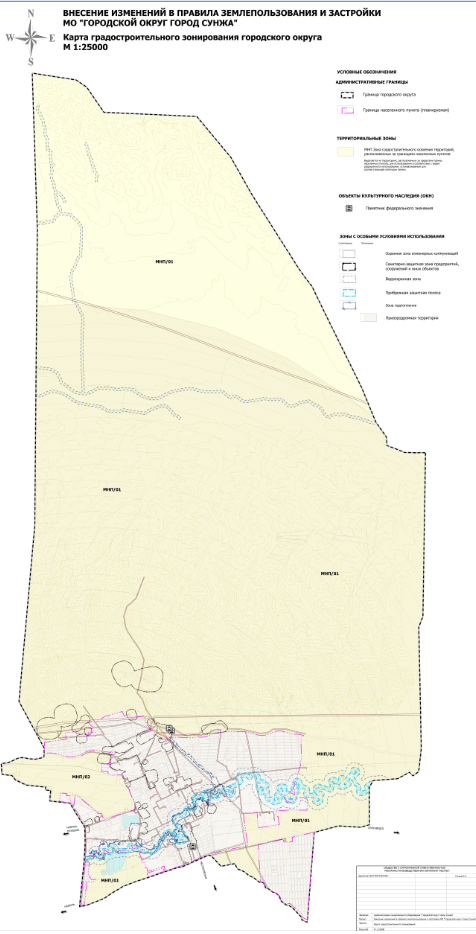 Приложение 2. Карта градостроительного зонирования города Сунжа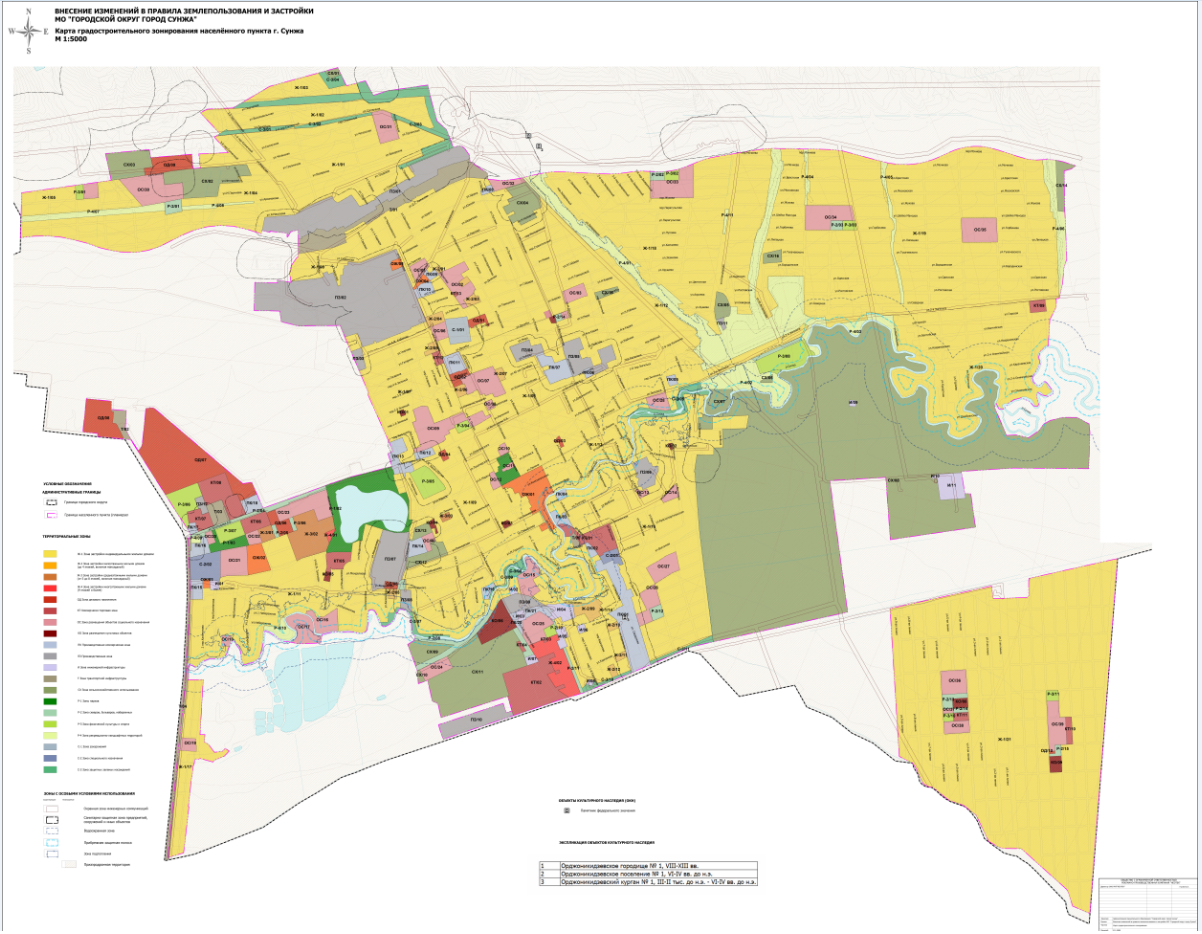 Приложение 3. Определения отдельных видов использования объектов капитального строительстваВид разрешённого использования земельного участкаВид разрешённого использования земельного участкаВид разрешённого использования объекта капитального строительстваВспомогательный вид разрешённого использования объекта капитального строительстваКодНаименованиеВид разрешённого использования объекта капитального строительстваВспомогательный вид разрешённого использования объекта капитального строительства2.1Для индивидуального жилищного строительстваИндивидуальные жилые домаХозяйственные постройки, гаражи, беседки и навесы, в т.ч. предназначенные для осуществления хозяйственной деятельности, теплицы, оранжереи, индивидуальные бассейны, бани и сауны2.1Для индивидуального жилищного строительстваОбъекты индивидуального жилищного строительстваХозяйственные постройки, гаражи, беседки и навесы, в т.ч. предназначенные для осуществления хозяйственной деятельности, теплицы, оранжереи, индивидуальные бассейны, бани и сауны2.2Для ведения личного подсобного хозяйстваИндивидуальные жилые домаХозяйственные постройки;строения для содержания домашних животных и птицы, гаражи, беседки и навесы, в т.ч. предназначенные для осуществления хозяйственной деятельности, теплицы, оранжереи, индивидуальные бассейны, бани и сауны2.3Блокированная жилая застройкаЖилые дома блокированной застройкиБеседки и навесы, индивидуальные бассейны, гаражи2.7Обслуживание жилой застройкиЗдания и (или) помещения для приёма населения и организаций в связи с предоставлением им коммунальных услугХозяйственные постройки, гаражи служебного и специального автотранспорта2.7Обслуживание жилой застройкиПочтовые отделения и телеграфГаражи служебного автотранспорта2.7Обслуживание жилой застройкиБлаготворительные организации, клубы по интересамНе устанавливается2.7Обслуживание жилой застройкиОбъекты по оказанию бытовых услуг населению и (или) организациямНе устанавливается2.7Обслуживание жилой застройкиКонторы по прокату автомобилейНе устанавливается2.7Обслуживание жилой застройкиРаздаточные пункты молочных кухоньНе устанавливается2.7Обслуживание жилой застройкиАптекиНе устанавливается2.7Обслуживание жилой застройкиПункты оказания первой медицинской помощиНе устанавливается2.7Обслуживание жилой застройкиОбъекты для размещения организаций дополнительного образованияХозяйственные постройки,  игровые и спортивные сооружения, локальные объекты инженерной инфраструктуры2.7Обслуживание жилой застройкиВетеринарные клиники (без содержания животных), ветеринарные аптекиНе устанавливается2.7Обслуживание жилой застройкиОбъекты для размещения магазинов всех типов с площадью торгового зала менее 100 кв.м.Не устанавливается2.7Обслуживание жилой застройкиКафе, кофейни, закусочные, столовые с количеством посадочных мест не более 30Не устанавливается3.1Коммунальное обслуживаниеОфисные здания организаций, оказывающих коммунальные услугиНе устанавливается3.1Коммунальное обслуживаниеОбъекты инженерной инфраструктуры районного или квартального значенияОбъекты для размещения служб охраны и наблюдения3.1Коммунальное обслуживаниеОбщественные уборныеНе устанавливается3.2Социальное обслуживаниеСлужбы социальной помощиНе устанавливается3.2Социальное обслуживаниеСлужбы занятости населенияНе устанавливается3.2Социальное обслуживаниеПункты питания малоимущих гражданНе устанавливается3.2Социальное обслуживаниеПункты ночлега для бездомных гражданХозяйственные постройки3.2Социальное обслуживаниеСлужбы психологической и бесплатной юридической помощиНе устанавливается3.4.1Амбулаторно-поликлиническое обслуживаниеАмбулатории и поликлиники всех видов, женские консультацииХозяйственные постройки, гаражи служебного и специального транспорта, лаборатории, локальные объекты инженерной инфраструктуры3.4.1Амбулаторно-поликлиническое обслуживаниеМолочные кухниНе устанавливается3.5.1Дошкольное, начальное и среднее общее образованиеОбъекты для размещения дошкольных образовательных организацийХозяйственные постройки, павильоны для отдыха детей и укрытия от осадков, игровые павильоны и сооружения, локальные объекты инженерной инфраструктуры3.5.1Дошкольное, начальное и среднее общее образованиеОбъекты для размещения общеобразовательных организацийХозяйственные постройки,  гаражи служебного автотранспорта, игровые и спортивные сооружения, локальные объекты инженерной инфраструктуры3.5.1Дошкольное, начальное и среднее общее образованиеОбъекты для размещения организаций дополнительного образованияХозяйственные постройки,  игровые и спортивные сооружения, локальные объекты инженерной инфраструктуры3.5.2Среднее и высшее профессиональное образованиеОбъекты для размещения профессиональных образовательных организацийХозяйственные постройки,  гаражи служебного автотранспорта, спортивные сооружения, бассейны, лабораторные корпуса, локальные объекты инженерной инфраструктуры3.5.2Среднее и высшее профессиональное образованиеОбъекты для размещения образовательных организаций высшего профессионального образованияХозяйственные постройки,  гаражи служебного автотранспорта, спортивные сооружения, бассейны, лабораторные и научно-исследовательские корпуса, локальные объекты инженерной инфраструктуры3.5.2Среднее и высшее профессиональное образованиеОбъекты для размещения организаций дополнительного профессионального образованияХозяйственные постройки,  лабораторные корпуса, локальные объекты инженерной инфраструктуры3.6Культурное развитиеДворцы и дома культурыХозяйственные постройки, гаражи служебного транспорта, спортивные и физкультурные сооружения, бассейны, локальные объекты инженерной инфраструктуры3.6Культурное развитиеБиблиотеки, архивыНе устанавливается3.6Культурное развитиеКультурно-досуговые центрыХозяйственные постройки, гостевые автостоянки, локальные объекты инженерной инфраструктуры3.8Общественное управлениеАдминистративные здания органов государственной власти, органов местного самоуправления, судовХозяйственные постройки, гаражи служебного автотранспорта, локальные объекты инженерной инфраструктуры3.9.1Обеспечение деятельности в области гидрометеорологии и смежных с ней областяхГидрометеостанции, посты наблюдения за состоянием окружающей среды, гидрологические постыХозяйственные постройки, гаражи служебного и специального автотранспорта, техники, локальные объекты инженерной инфраструктуры4.1Деловое управлениеОфисы площадью не более 300 кв.м.Гаражи служебного автотранспорта, локальные объекты инженерной инфраструктуры4.5Банковская и страховая деятельностьОбъекты для размещения банков, отделений банков, офисов страховщиков площадью не более 300 кв.м.Не устанавливается5.1СпортСпортивные корпусаСтоянки автомобилей, локальные объекты инженерной инфраструктуры5.1СпортБассейныСтоянки автомобилей, локальные объекты инженерной инфраструктуры5.1СпортСпортядраНе устанавливается5.1СпортКрытые теннисные кортыСтоянки автомобилей, локальные объекты инженерной инфраструктуры5.1СпортПлощадки и сооружения для занятия физкультурой и спортомЛокальные объекты инженерной инфраструктуры5.1СпортФитнес-центры (фитнес-клубы)Не устанавливается7.2Автомобильный транспортОтстойно-разворотные сооружения городского общественного транспортаНе устанавливается7.2Автомобильный транспортДиспетчерские пункты, объекты организации движения городского транспортаНе устанавливается8.3Обеспечение внутреннего правопорядкаОбъекты органов внутренних дел и спасательных службНе устанавливается8.3Обеспечение внутреннего правопорядкаОбъекты гражданской обороныНе устанавливается8.3Обеспечение внутреннего правопорядкаПожарные депоНе устанавливается9.3Историко-культурная деятельностьМемориальные захороненияНе устанавливается9.3Историко-культурная деятельностьПамятники, мемориалыНе устанавливается11.1Общее пользование водными объектамиНе устанавливаетсяНе устанавливается11.3.Гидротехнические сооруженияБерегоукрепительные сооруженияНе устанавливаются12.0Земельные участки (территории) общего пользованияОбъекты улично-дорожной сетиНе устанавливается12.0Земельные участки (территории) общего пользованияСпортивные площадкиНе устанавливаются12.2Специальная деятельностьПункты сбора мусора для вторичной переработкиНе устанавливаетсяВид разрешённого использования земельного участкаВид разрешённого использования земельного участкаВид разрешённого использования объекта капитального строительстваВспомогательный вид разрешённого использования объекта капитального строительстваКодНаименованиеВид разрешённого использования объекта капитального строительстваВспомогательный вид разрешённого использования объекта капитального строительства3.3Бытовое обслуживаниеХимчистки	Не устанавливается3.3Бытовое обслуживаниеПохоронные бюроНе устанавливается3.3Бытовое обслуживаниеПрачечныеНе устанавливается3.3Бытовое обслуживаниеБани и сауныНе устанавливается3.3Бытовое обслуживаниеКонторы по прокату автомобилейАвтостоянки и гаражи для автомобилей, сдаваемых в прокат без возможности техобслуживания и мойки машин3.7Религиозное использованиеКультовые здания и сооруженияИндивидуальные жилые дома для проживания священнослужителей и членов их семей, локальные объекты инженерной инфраструктуры3.7Религиозное использованиеСпециализированные объекты для благотворительной и культурно-просветительской деятельности религиозных организацийХозяйственные постройки, локальные объекты инженерной инфраструктуры3.10.2Приюты для животныхВетеринарные госпиталиХозяйственные постройки, гаражи служебного и специального автотранспорта, здания и сооружения для хранения трупов животных, локальные объекты инженерной инфраструктуры3.10.2Приюты для животныхГостиницы и приюты для животныхХозяйственные постройки, гаражи служебного и специального автотранспорта, локальные объекты инженерной инфраструктуры4.4МагазиныОбъекты для размещения магазинов всех типов с площадью торгового зала 100 кв.м. и болееНе устанавливается4.6Общественное питаниеПредприятия общественного питания всех типовНе устанавливается4.7Гостиничное обслуживаниеГостиницы с количеством мест не более 50Гаражи и стоянки автомобилей, хозяйственные постройки, локальные объекты инженерной инфраструктуры  4.9Служебные гаражиАвтомобильные мойки с количеством постов не более 2Не устанавливается№ п/пНаименования предельных параметров, единицы измеренияКоды или наименования видов использования Значения предельных параметров 1Предельные размеры земельных участков:1.1.максимальная площадь земельного участка, кв.м.2.1.10001.1.максимальная площадь земельного участка, кв.м.2.3.4001.1.максимальная площадь земельного участка, кв.м.2.7.6001.1.максимальная площадь земельного участка, кв.м.3.1.2001.1.максимальная площадь земельного участка, кв.м.прочиене подлежит установлению1.2.минимальная площадь земельного участка, кв.м.2.1.4501.2.минимальная площадь земельного участка, кв.м.2.3.2501.2.минимальная площадь земельного участка, кв.м.2.7.1.181.2.минимальная площадь земельного участка, кв.м.прочиене подлежит установлению1.3.минимальный размер земельного участка по ширине вдоль красной линии улицы, дороги, проезда, мвсе6,02.Минимальные отступы в целях определения мест допустимого размещения зданий, строений, сооружений:2.1.от красной линии улицы, мвсе5,02.2.от красной линии проезда, мвсе3,02.3от межи соседнего земельного участка, м2.1.2.2.		1,02.4.расстояние от окон жилых комнат до стен соседних домов и хозяйственных построек, м2.1.2.2.6,02.5.расстояние от границ земельного участка до индивидуального жилого дома, объекта индивидуального жилищного строительства, м2.1.2.2.3,03Предельное количество этажей или высота здания, строения, сооружения:3.1.максимальная высота зданий, строений, сооружений (кроме отнесённых к вспомогательным видам использования), м2.1.2.2.7,03.1.максимальная высота зданий, строений, сооружений (кроме отнесённых к вспомогательным видам использования), м2.3.7,03.1.максимальная высота зданий, строений, сооружений (кроме отнесённых к вспомогательным видам использования), м3.7.не подлежит установлению3.1.максимальная высота зданий, строений, сооружений (кроме отнесённых к вспомогательным видам использования), мпрочие14,03.2.максимальная высота зданий и сооружений, отнесённых к вспомогательным видам разрешённого использования объектов капитального строительства, мвсе4,04Максимальный процент застройки2.1.60,04Максимальный процент застройки2.3.80,04Максимальный процент застройки3.8., 4.1., 4.5., 4.6., 4.7.70,04Максимальный процент застройкипрочиене подлежит установлению5Иные предельные параметры:5.1.максимальная этажность2.1.2.2.2.3.35.1.максимальная этажность2.7.25.1.максимальная этажностьпрочиев пределах установленного значения высоты объекта капитального строительства5.2.минимальный разрыв между стенами зданий без оконных и (или) дверных проёмов, мвсе6,05.3.минимальный процент озеленения2.1.40,05.3.минимальный процент озеленения4.7.15,05.3.минимальный процент озеленения3.8., 4.1., 4.5., 4.6., 5.1.10,05.3.минимальный процент озелененияпрочиене подлежит установлению5.4.максимальный процент застройки подземной части земельного участкавсе90,05.5.максимальный коэффициент плотности жилой застройки 2.1.2.2.0,435.5.максимальный коэффициент плотности жилой застройки 2.3.0,915.6.максимальная высота ограждения земельных участков, м2.1., 2.2, 2.3., 3.1., 3.4.1, 3.5.1., 3.7., 3.8., 3.9.1., 3.10.2., 4.7., 5.1., 8.3., 12.2.2,5 5.6.максимальная высота ограждения земельных участков, м  2.7., 2.7.1., 3.2., 3.3., 3.6., 3.7., 4.1., 4.4., 4.5., 4.6., 7.2., 9.3.2.0.Вид разрешённого использования земельного участкаВид разрешённого использования земельного участкаВид разрешённого использования объекта капитального строительстваВспомогательный вид разрешённого использования объекта капитального строительстваКодНаименованиеВид разрешённого использования объекта капитального строительстваВспомогательный вид разрешённого использования объекта капитального строительства2.1.1Малоэтажная многоквартирная жилая застройкаМалоэтажные многоквартирные домаБеседки, веранды, сооружения для занятий физкультурой и спортом, подземные автостоянки и гаражи, локальные объекты инженерной инфраструктуры2.1.1Малоэтажная многоквартирная жилая застройкаМалоэтажные дома специализированного жилищного фондаБеседки, веранды, локальные объекты инженерной инфраструктуры2.1.1Малоэтажная многоквартирная жилая застройкаМалоэтажные общежитияБеседки, веранды, локальные объекты инженерной инфраструктуры2.1.1Малоэтажная многоквартирная жилая застройкаДетские спортивные и спортивно-игровые площадкиНе устанавливаются2.3Блокированная жилая застройкаЖилые дома блокированной застройкиБеседки и навесы, индивидуальные бассейны, гаражи2.7Обслуживание жилой застройкиЗдания и (или) помещения для приёма населения и организаций в связи с предоставлением им коммунальных услугХозяйственные постройки, гаражи служебного и специального автотранспорта2.7Обслуживание жилой застройкиПочтовые отделения и телеграфГаражи служебного автотранспорта2.7Обслуживание жилой застройкиБлаготворительные организации, клубы по интересамНе устанавливается2.7Обслуживание жилой застройкиОбъекты по оказанию бытовых услуг населению и (или) организациямНе устанавливается2.7Обслуживание жилой застройкиКонторы по прокату автомобилейНе устанавливается2.7Обслуживание жилой застройкиРаздаточные пункты молочных кухоньНе устанавливается2.7Обслуживание жилой застройкиАптекиНе устанавливается2.7Обслуживание жилой застройкиПункты оказания первой медицинской помощиНе устанавливается2.7Обслуживание жилой застройкиОбъекты для размещения организаций дополнительного образованияХозяйственные постройки,  игровые и спортивные сооружения, локальные объекты инженерной инфраструктуры2.7Обслуживание жилой застройкиВетеринарные клиники (без содержания животных), ветеринарные аптекиНе устанавливается2.7Обслуживание жилой застройкиКафе, кофейни, закусочные, столовые с количеством посадочных мест не более 50Не устанавливается2.7.1Хранение автотранспортаГаражи для хранения личного автотранспорта гражданНе устанавливается3.1Коммунальное обслуживаниеОфисные здания организаций, оказывающих коммунальные услугиНе устанавливается3.1Коммунальное обслуживаниеОбъекты инженерной инфраструктуры районного или квартального значенияОбъекты для размещения служб охраны и наблюдения3.1Коммунальное обслуживаниеОбщественные уборныеНе устанавливается3.2Социальное обслуживаниеСлужбы социальной помощиНе устанавливается3.2Социальное обслуживаниеСлужбы занятости населенияНе устанавливается3.2Социальное обслуживаниеПункты питания малоимущих гражданНе устанавливается3.2Социальное обслуживаниеПункты ночлега для бездомных гражданХозяйственные постройки3.2Социальное обслуживаниеСлужбы психологической и бесплатной юридической помощиНе устанавливается3.4.1Амбулаторно-поликлиническое обслуживаниеАмбулатории и поликлиники всех видов, женские консультацииХозяйственные постройки, гаражи служебного и специального транспорта, лаборатории, локальные объекты инженерной инфраструктуры3.4.1Амбулаторно-поликлиническое обслуживаниеМолочные кухниНе устанавливается3.5.1Дошкольное, начальное и среднее общее образованиеОбъекты для размещения дошкольных образовательных организацийХозяйственные постройки, павильоны для отдыха детей и укрытия от осадков, игровые павильоны и сооружения, локальные объекты инженерной инфраструктуры3.5.1Дошкольное, начальное и среднее общее образованиеОбъекты для размещения общеобразовательных организацийХозяйственные постройки,  гаражи служебного автотранспорта, игровые и спортивные сооружения, локальные объекты инженерной инфраструктуры3.5.1Дошкольное, начальное и среднее общее образованиеОбъекты для размещения организаций дополнительного образованияХозяйственные постройки,  игровые и спортивные сооружения, локальные объекты инженерной инфраструктуры3.5.2Среднее и высшее профессиональное образованиеОбъекты для размещения профессиональных образовательных организацийХозяйственные постройки,  гаражи служебного автотранспорта,  , спортивные сооружения, бассейны, лабораторные корпуса, локальные объекты инженерной инфраструктуры3.5.2Среднее и высшее профессиональное образованиеОбъекты для размещения образовательных организаций высшего профессионального образованияХозяйственные постройки,  гаражи служебного автотранспорта, спортивные сооружения, бассейны, лабораторные и научно-исследовательские корпуса, локальные объекты инженерной инфраструктуры3.5.2Среднее и высшее профессиональное образованиеОбъекты для размещения организаций дополнительного профессионального образованияХозяйственные постройки,  лабораторные корпуса, локальные объекты инженерной инфраструктуры3.6Культурное развитиеДворцы и дома культурыХозяйственные постройки, гаражи служебного транспорта, спортивные и физкультурные сооружения, бассейны, локальные объекты инженерной инфраструктуры3.6Культурное развитиеБиблиотеки, архивыНе устанавливается3.6Культурное развитиеКультурно-досуговые центрыХозяйственные постройки, гостевые автостоянки, локальные объекты инженерной инфраструктуры3.8Общественное управлениеАдминистративные здания органов государственной власти, органов местного самоуправления, судовХозяйственные постройки, гаражи служебного автотранспорта, локальные объекты инженерной инфраструктуры3.9.1Обеспечение деятельности в области гидрометеорологии и смежных с ней областяхГидрометеостанции, посты наблюдения за состоянием окружающей среды, гидрологические постыХозяйственные постройки, гаражи служебного и специального автотранспорта, техники, локальные объекты инженерной инфраструктуры4.1Деловое управлениеОфисы площадью не более 400 кв.м.Гаражи служебного автотранспорта, локальные объекты инженерной инфраструктуры4.4МагазиныОбъекты для размещения магазинов всех типов 4.5Банковская и страховая деятельностьОбъекты для размещения банков, отделений банков, офисов страховщиков площадью не более 400 кв.м.Не устанавливается5.1СпортСпортивные корпусаСтоянки автомобилей, локальные объекты инженерной инфраструктуры5.1СпортБассейныСтоянки автомобилей, локальные объекты инженерной инфраструктуры5.1СпортСпортядраНе устанавливается5.1СпортКрытые теннисные кортыСтоянки автомобилей, локальные объекты инженерной инфраструктуры5.1СпортПлощадки и сооружения для занятия физкультурой и спортомЛокальные объекты инженерной инфраструктуры5.1СпортФитнес-центры (фитнес-клубы)Не устанавливается7.2Автомобильный транспортОтстойно-разворотные сооружения городского общественного транспортаНе устанавливается7.2Автомобильный транспортДиспетчерские пункты, объекты организации движения городского транспортаНе устанавливается8.3Обеспечение внутреннего правопорядкаОбъекты органов внутренних дел и спасательных службНе устанавливается8.3Обеспечение внутреннего правопорядкаОбъекты гражданской обороныНе устанавливается8.3Обеспечение внутреннего правопорядкаПожарные депоНе устанавливается9.3Историко-культурная деятельностьМемориальные захороненияНе устанавливается9.3Историко-культурная деятельностьПамятники, мемориалыНе устанавливается12.0Земельные участки (территории) общего пользованияОбъекты улично-дорожной сетиНе устанавливается12.0Земельные участки (территории) общего пользованияСпортивные площадкиНе устанавливаются12.2Специальная деятельностьПункты сбора мусора для вторичной переработкиНе устанавливаетсяВид разрешённого использования земельного участкаВид разрешённого использования земельного участкаВид разрешённого использования объекта капитального строительстваВспомогательный вид разрешённого использования объекта капитального строительстваКодНаименованиеВид разрешённого использования объекта капитального строительстваВспомогательный вид разрешённого использования объекта капитального строительства3.3Бытовое обслуживаниеХимчистки	Не устанавливается3.3Бытовое обслуживаниеПохоронные бюроНе устанавливается3.3Бытовое обслуживаниеПрачечныеНе устанавливается3.3Бытовое обслуживаниеБани и сауныНе устанавливается3.3Бытовое обслуживаниеКонторы по прокату автомобилейАвтостоянки и гаражи для автомобилей, сдаваемых в прокат без возможности техобслуживания и мойки машин3.7Религиозное использованиеКультовые здания и сооруженияИндивидуальные жилые дома для проживания священнослужителей и членов их семей, локальные объекты инженерной инфраструктуры3.7Религиозное использованиеСпециализированные объекты для благотворительной и культурно-просветительской деятельности религиозных организацийХозяйственные постройки, локальные объекты инженерной инфраструктуры3.10.2Приюты для животныхВетеринарные госпитали, ветеринарные аптекиХозяйственные постройки, гаражи служебного и специального автотранспорта, здания и сооружения для хранения трупов животных, локальные объекты инженерной инфраструктуры3.10.2Приюты для животныхГостиницы и приюты для животныхХозяйственные постройки, гаражи служебного и специального автотранспорта, локальные объекты инженерной инфраструктуры4.6Общественное питаниеПредприятия общественного питания всех типовНе устанавливается4.7Гостиничное обслуживаниеГостиницы с количеством мест не более 50Гаражи и стоянки автомобилей, хозяйственные постройки, локальные объекты инженерной инфраструктуры  4.9Служебные гаражиАвтомобильные мойки с количеством постов не более 2Не устанавливается№ п/пНаименования предельных параметровКоды или наименования видов использования Значения предельных параметров1Предельные размеры земельных участков:1.1.максимальная площадь земельного участка2.3.6001.1.максимальная площадь земельного участка2.7.8001.1.максимальная площадь земельного участка3.1.2001.1.максимальная площадь земельного участкапрочиене подлежит установлению1.2.минимальная площадь земельного участка2.3.2501.2.минимальная площадь земельного участка2.7.1.181.2.минимальная площадь земельного участкапрочиене подлежит установлению1.3.минимальный размер земельного участка по ширине вдоль красной линии улицы, дороги, проездавсе6,02.Минимальные отступы в целях определения мест допустимого размещения зданий, строений, сооружений:2.1.от красной линии улицывсе5,02.2.от красной линии проездавсе3,03Предельное количество этажей или высота здания, строения, сооружения:3.1.максимальная высота зданий, строений, сооружений (кроме отнесённых к вспомогательным видам использования)3.7.не подлежит установлению3.1.максимальная высота зданий, строений, сооружений (кроме отнесённых к вспомогательным видам использования)прочие14,03.2.максимальная высота зданий и сооружений, отнесённых к вспомогательным видам разрешённого использования объектов капитального строительствавсе7,04Максимальный процент застройки2.1.1.50,04Максимальный процент застройки2.3.80,04Максимальный процент застройки3.8., 4.1., 4.5., 4.6., 4.7.70,04Максимальный процент застройкипрочиене подлежит установлению5Иные предельные параметры:5.1.максимальная этажность2.1.1.45.1.максимальная этажность2.3.35.1.максимальная этажность2.7.25.1.максимальная этажностьпрочиев пределах установленного значения высоты объекта капитального строительства5.2.минимальный разрыв между стенами зданий без оконных и (или) дверных проёмоввсе6,05.3.минимальный процент озеленения2.1.1., 4.7.15,05.3.минимальный процент озеленения3.8., 4.1., 4.5., 4.6., 5.1.10,05.3.минимальный процент озелененияпрочиене подлежит установлению5.4.максимальный процент застройки подземной части земельного участкавсе90,05.5.максимальный коэффициент плотности жилой застройки2.1.1., 2.3.0,915.6.максимальная высота ограждения земельных участков2.3., 3.1., 3.4.1, 3.5.1., 3.7., 3.8., 3.9.1., 3.10.2., 4.7., 5.1., 8.3., 12.2.2,0 5.6.максимальная высота ограждения земельных участков2.1.1., 2.7., 2.7.1., 3.2., 3.3., 3.6., 3.7., 4.1., 4.4., 4.5., 4.6., 7.2., 9.3.0,6Вид разрешённого использования земельного участкаВид разрешённого использования земельного участкаВид разрешённого использования объекта капитального строительстваВспомогательный вид разрешённого использования объекта капитального строительстваКодНаименованиеВид разрешённого использования объекта капитального строительстваВспомогательный вид разрешённого использования объекта капитального строительства2.5Среднеэтажная жилая застройкаСреднеэтажные многоквартирные жилые домаБеседки, веранды, сооружения для занятий физкультурой и спортом, подземные автостоянки и гаражи, локальные объекты инженерной инфраструктуры2.5Среднеэтажная жилая застройкаСреднеэтажные дома специализированного жилищного фондаБеседки, веранды, локальные объекты инженерной инфраструктуры2.5Среднеэтажная жилая застройкаСреднеэтажные общежитияБеседки, веранды, локальные объекты инженерной инфраструктуры2.5Среднеэтажная жилая застройкаДетские спортивные и спортивно-игровые площадкиНе устанавливаются2.7Обслуживание жилой застройкиЗдания и (или) помещения для приёма населения и организаций в связи с предоставлением им коммунальных услугХозяйственные постройки, гаражи служебного и специального автотранспорта2.7Обслуживание жилой застройкиОфисные здания организаций, оказывающих коммунальные услугиНе устанавливается2.7Обслуживание жилой застройкиСлужбы социальной помощиНе устанавливается2.7Обслуживание жилой застройкиСлужбы занятости населенияНе устанавливается2.7Обслуживание жилой застройкиСлужбы психологической и бесплатной юридической помощиНе устанавливается2.7Обслуживание жилой застройкиПункты питания для малоимущих гражданНе устанавливается2.7Обслуживание жилой застройкиПочтовые отделения и телеграфГаражи служебного автотранспорта2.7Обслуживание жилой застройкиБлаготворительные организации, клубы по интересамНе устанавливается2.7Обслуживание жилой застройкиОбъекты по оказанию бытовых услуг населению и (или) организациям2.7Обслуживание жилой застройкиРаздаточные пункты молочных кухоньНе устанавливается2.7Обслуживание жилой застройкиАптекиНе устанавливается2.7Обслуживание жилой застройкиПункты оказания первой медицинской помощиНе устанавливается2.7Обслуживание жилой застройкиОбъекты для размещения организаций дополнительного образованияХозяйственные постройки,  игровые и спортивные сооружения, локальные объекты инженерной инфраструктуры2.7Обслуживание жилой застройкиВетеринарные клиники (без содержания животных), ветеринарные аптекиНе устанавливается2.7Обслуживание жилой застройкиОбъекты для размещения магазинов всех типов с площадью торгового зала менее 300 кв.м.Не устанавливается2.7Обслуживание жилой застройкиКафе, кофейни, закусочные, столовые с количеством посадочных мест не более 50Не устанавливается3.1Коммунальное обслуживаниеОбъекты инженерной инфраструктуры районного или квартального значенияОбъекты для размещения служб охраны и наблюдения3.1Коммунальное обслуживаниеОбщественные уборныеНе устанавливается3.2Социальное обслуживаниеДома престарелыхХозяйственные постройки, гаражи служебного автотранспорта3.2Социальное обслуживаниеДома ребёнкаХозяйственные постройки, гаражи служебного автотранспорта3.2Социальное обслуживаниеДетские домаХозяйственные постройки, гаражи служебного автотранспорта, учебные, лабораторные, спортивные корпуса детских домов3.2Социальное обслуживаниеПункты ночлега для бездомных гражданХозяйственные постройки3.3Бытовое обслуживаниеХимчисткиНе устанавливается3.3Бытовое обслуживаниеПрачечныеНе устанавливается3.3Бытовое обслуживаниеБани и сауныНе устанавливается3.3Бытовое обслуживаниеКонторы по прокату автомобилейАвтостоянки и гаражи для автомобилей, сдаваемых в прокат без возможности техобслуживания и мойки машин3.4.1Амбулаторно-поликлиническое обслуживаниеАмбулатории и поликлиники всех видов, женские консультацииХозяйственные постройки, гаражи служебного и специального транспорта, лаборатории, локальные объекты инженерной инфраструктуры3.4.1Амбулаторно-поликлиническое обслуживаниеМолочные кухниНе устанавливается3.4.1Амбулаторно-поликлиническое обслуживаниеЛечебно-профилактические центры всех видов без стационарных подразделенийНе устанавливается3.4.1Амбулаторно-поликлиническое обслуживаниеБюро медико-социальной экспертизы, медицинской статистикиНе устанавливается3.4.1Амбулаторно-поликлиническое обслуживаниеЦентры гигиены и эпидемиологии, гигиенического образования населения, центры государственного санитарно-эпидемиологического надзораГаражи служебного и специального транспорта3.5.1Дошкольное, начальное и среднее общее образованиеОбъекты для размещения дошкольных образовательных организацийХозяйственные постройки, павильоны для отдыха детей и укрытия от осадков, игровые павильоны и сооружения, локальные объекты инженерной инфраструктуры3.5.1Дошкольное, начальное и среднее общее образованиеОбъекты для размещения общеобразовательных организацийХозяйственные постройки,  гаражи служебного автотранспорта, игровые и спортивные сооружения, локальные объекты инженерной инфраструктуры3.5.1Дошкольное, начальное и среднее общее образованиеОбъекты для размещения организаций дополнительного образованияХозяйственные постройки,  игровые и спортивные сооружения, локальные объекты инженерной инфраструктуры3.5.2Среднее и высшее профессиональное образованиеОбъекты для размещения профессиональных образовательных организацийХозяйственные постройки,  гаражи служебного автотранспорта,  , спортивные сооружения, бассейны, лабораторные корпуса, локальные объекты инженерной инфраструктуры3.5.2Среднее и высшее профессиональное образованиеОбъекты для размещения образовательных организаций высшего профессионального образованияХозяйственные постройки,  гаражи служебного автотранспорта, спортивные сооружения, бассейны, лабораторные и научно-исследовательские корпуса, локальные объекты инженерной инфраструктуры3.5.2Среднее и высшее профессиональное образованиеОбъекты для размещения организаций дополнительного профессионального образованияХозяйственные постройки,  лабораторные корпуса, локальные объекты инженерной инфраструктуры3.6Культурное развитиеМузеи, художественные галереи, выставочные залыХозяйственные постройки, гаражи служебного автотранспорта, локальные объекты инженерной инфраструктуры3.6Культурное развитиеДворцы и дома культурыХозяйственные постройки, гаражи служебного транспорта, спортивные и физкультурные сооружения, бассейны, локальные объекты инженерной инфраструктуры3.6Культурное развитиеБиблиотеки, архивыНе устанавливается3.8Общественное управлениеАдминистративные здания органов государственной власти, органов местного самоуправления, судовХозяйственные постройки, гаражи служебного автотранспорта, локальные объекты инженерной инфраструктуры3.8Общественное управлениеОбъекты дипломатических представительств иностранных государств и консульских учрежденийХозяйственные постройки, гаражи служебного автотранспорта, локальные объекты инженерной инфраструктуры3.9.1Обеспечение деятельности в области гидрометеорологии и смежных с ней областяхГидрометеостанции, посты наблюдения за состоянием окружающей среды, гидрологические постыХозяйственные постройки, гаражи служебного и специального автотранспорта, техники, локальные объекты инженерной инфраструктуры4.1Деловое управлениеОфисы площадью не более 500 кв.м.Гаражи служебного автотранспорта, локальные объекты инженерной инфраструктуры4.5Банковская и страховая деятельностьОбъекты для размещения банков, отделений банков, офисов страховщиков площадью не более 500 кв.м.Не устанавливается5.1СпортСпортивные корпусаСтоянки автомобилей, локальные объекты инженерной инфраструктуры5.1СпортБассейныСтоянки автомобилей, локальные объекты инженерной инфраструктуры5.1СпортСпортядраНе устанавливается5.1СпортКрытые теннисные кортыСтоянки автомобилей, локальные объекты инженерной инфраструктуры5.1СпортПлощадки и сооружения для занятия физкультурой и спортомЛокальные объекты инженерной инфраструктуры5.1СпортФитнес-центры (фитнес-клубы)Не устанавливается8.3Обеспечение внутреннего правопорядкаОбъекты органов внутренних дел и спасательных службНе устанавливается8.3Обеспечение внутреннего правопорядкаОбъекты гражданской обороныНе устанавливается8.3Обеспечение внутреннего правопорядкаПожарные депоНе устанавливается9.3Историко-культурная деятельностьМемориальные захороненияНе устанавливается9.3Историко-культурная деятельностьПамятники, мемориалыНе устанавливается12.0Земельные участки (территории) общего пользованияОбъекты улично-дорожной сетиНе устанавливается12.0Земельные участки (территории) общего пользованияСпортивные площадкиНе устанавливаются12.2Специальная деятельностьПункты сбора мусора для вторичной переработкиНе устанавливаетсяВид разрешённого использования земельного участкаВид разрешённого использования земельного участкаВид разрешённого использования объекта капитального строительстваВспомогательный вид разрешённого использования объекта капитального строительстваКодНаименованиеВид разрешённого использования объекта капитального строительстваВспомогательный вид разрешённого использования объекта капитального строительства2.1.1Малоэтажная многоквартирная жилая застройкаМалоэтажные многоквартирные домаБеседки, веранды, сооружения для занятий физкультурой и спортом, подземные автостоянки и гаражи, локальные объекты инженерной инфраструктуры2.1.1Малоэтажная многоквартирная жилая застройкаМалоэтажные дома специализированного жилищного фондаБеседки, веранды, локальные объекты инженерной инфраструктуры2.1.1Малоэтажная многоквартирная жилая застройкаМалоэтажные общежитияБеседки, веранды, локальные объекты инженерной инфраструктуры2.7.1Хранение автотранспортаГаражи для хранения личного автотранспорта гражданНе устанавливается3.7Религиозное использованиеКультовые здания и сооруженияЛокальные объекты инженерной инфраструктуры3.7Религиозное использованиеСпециализированные объекты для благотворительной и культурно-просветительской деятельности религиозных организацийХозяйственные постройки, локальные объекты инженерной инфраструктуры3.9Обеспечение научной деятельностиОбъекты научных и научно-исследовательских организаций без опытной и (или) производственной базыНе устанавливается3.10.2Приюты для животныхВетеринарные госпитали, ветеринарные аптекиХозяйственные постройки, гаражи служебного и специального автотранспорта, здания и сооружения для хранения трупов животных, локальные объекты инженерной инфраструктуры3.10.2Приюты для животныхГостиницы и приюты для животныхХозяйственные постройки, гаражи служебного и специального автотранспорта, локальные объекты инженерной инфраструктуры4.4МагазиныОбъекты для размещения магазинов всех типов с площадью торгового зала 300 кв.м. и более4.6Общественное питаниеПредприятия общественного питания всех типовНе устанавливается4.7Гостиничное обслуживаниеГостиницы вместимостью не более 50 местГаражи и стоянки автомобилей, хозяйственные постройки, локальные объекты инженерной инфраструктуры  № п/пНаименования предельных параметров, единицы измеренияКоды или наименования видов использования Значения предельных параметров 1Предельные размеры земельных участков:1.1.максимальная площадь земельного участка, кв.м.2.7.10001.1.максимальная площадь земельного участка, кв.м.3.1., 3.3.2001.1.максимальная площадь земельного участка, кв.м.4.1., 4.5., 4.7., 5001.1.максимальная площадь земельного участка, кв.м.прочиене подлежит установлению1.2.минимальная площадь земельного участка, кв.м.2.7.1.181.2.минимальная площадь земельного участка, кв.м.прочиене подлежит установлению1.3.минимальный размер земельного участка по ширине вдоль красной линии улицы, дороги, проезда, мвсе6,02.Минимальные отступы в целях определения мест допустимого размещения зданий, строений, сооружений:2.1.от красной линии улицы, мвсе5,02.2.от красной линии проезда, мвсе3,03Предельное количество этажей или высота здания, строения, сооружения:3.1.максимальная высота зданий, строений, сооружений (кроме отнесённых к вспомогательным видам использования), м3.7.не подлежит установлению3.1.максимальная высота зданий, строений, сооружений (кроме отнесённых к вспомогательным видам использования), мпрочие26,03.2.максимальная высота зданий и сооружений, отнесённых к вспомогательным видам разрешённого использования объектов капитального строительства, мвсе7,04Максимальный процент застройки2.1.1.50,04Максимальный процент застройки2.5.60,04Максимальный процент застройки3.8., 4.1., 4.5., 4.6., 4.7.70,04Максимальный процент застройкипрочиене подлежит установлению5Иные предельные параметры:5.1.максимальная этажность2.5.85.1.максимальная этажность2.7.25.1.максимальная этажностьпрочиев пределах установленного значения высоты объекта капитального строительства5.2.минимальный разрыв между стенами зданий без оконных и (или) дверных проёмов, мвсе6,05.3.минимальный процент озеленения2.1.1., 4.7.15,05.3.минимальный процент озеленения2.5.20,05.3.минимальный процент озеленения3.8., 4.1., 4.5., 4.6., 5.1.10,05.3.минимальный процент озелененияпрочиене подлежит установлению5.4.максимальный процент застройки подземной части земельного участкавсе90,05.5.максимальный коэффициент плотности жилой застройки2.1.1.0,915.5.максимальный коэффициент плотности жилой застройки2.5.1,165.6.максимальная высота ограждения земельных участков, м3.1., 3.4.1, 3.5.1., 3.5.2., 3.7., 3.8., 3.9., 3.9.1., 3.10.2., 4.7., 5.1., 8.3., 12.2.2,0 5.6.максимальная высота ограждения земельных участков, м2.1.1., 2.5., 2.7., 2.7.1., 3.2., 3.3., 3.6., 4.1., 4.4., 4.5., 4.6., 9.3.0,6Вид разрешённого использования земельного участкаВид разрешённого использования земельного участкаВид разрешённого использования объекта капитального строительстваВспомогательный вид разрешённого использования объекта капитального строительстваКодНаименованиеВид разрешённого использования объекта капитального строительстваВспомогательный вид разрешённого использования объекта капитального строительства2.6Многоэтажная жилая застройка (высотная застройка)Многоэтажные многоквартирные жилые домаБеседки, веранды, сооружения для занятий физкультурой и спортом, подземные автостоянки и гаражи, локальные объекты инженерной инфраструктуры2.6Многоэтажная жилая застройка (высотная застройка)Многоэтажные дома специализированного жилищного фондаБеседки, веранды, локальные объекты инженерной инфраструктуры2.6Многоэтажная жилая застройка (высотная застройка)Многоэтажные общежитияБеседки, веранды, локальные объекты инженерной инфраструктуры2.6Многоэтажная жилая застройка (высотная застройка)Детские спортивные и спортивно-игровые площадкиНе устанавливаются2.7Обслуживание жилой застройкиЗдания и (или) помещения для приёма населения и организаций в связи с предоставлением им коммунальных услугХозяйственные постройки, гаражи служебного и специального автотранспорта2.7Обслуживание жилой застройкиОфисные здания организаций, оказывающих коммунальные услугиНе устанавливается2.7Обслуживание жилой застройкиСлужбы социальной помощиНе устанавливается2.7Обслуживание жилой застройкиСлужбы занятости населенияНе устанавливается2.7Обслуживание жилой застройкиСлужбы психологической и бесплатной юридической помощиНе устанавливается2.7Обслуживание жилой застройкиПункты питания для малоимущих гражданНе устанавливается2.7Обслуживание жилой застройкиПочтовые отделения и телеграфГаражи служебного автотранспорта2.7Обслуживание жилой застройкиБлаготворительные организации, клубы по интересамНе устанавливается2.7Обслуживание жилой застройкиОбъекты по оказанию бытовых услуг населению и (или) организациям2.7Обслуживание жилой застройкиРаздаточные пункты молочных кухоньНе устанавливается2.7Обслуживание жилой застройкиАптекиНе устанавливается2.7Обслуживание жилой застройкиПункты оказания первой медицинской помощиНе устанавливается2.7Обслуживание жилой застройкиОбъекты для размещения организаций дополнительного образованияХозяйственные постройки,  игровые и спортивные сооружения, локальные объекты инженерной инфраструктуры2.7Обслуживание жилой застройкиВетеринарные клиники (без содержания животных), ветеринарные аптекиНе устанавливается2.7Обслуживание жилой застройкиОбъекты для размещения магазинов всех типов с площадью торгового зала менее 300 кв.м.Не устанавливается2.7Обслуживание жилой застройкиКафе, кофейни, закусочные, столовые с количеством посадочных мест не более 50Не устанавливается3.1Коммунальное обслуживаниеОбъекты инженерной инфраструктуры районного или квартального значенияОбъекты для размещения служб охраны и наблюдения3.1Коммунальное обслуживаниеОбщественные уборныеНе устанавливается3.2Социальное обслуживаниеДома престарелыхХозяйственные постройки, гаражи служебного автотранспорта3.2Социальное обслуживаниеДома ребёнкаХозяйственные постройки, гаражи служебного автотранспорта3.2Социальное обслуживаниеДетские домаХозяйственные постройки, гаражи служебного автотранспорта, учебные, лабораторные, спортивные корпуса детских домов3.2Социальное обслуживаниеПункты ночлега для бездомных гражданХозяйственные постройки3.3Бытовое обслуживаниеХимчисткиНе устанавливается3.3Бытовое обслуживаниеПрачечныеНе устанавливается3.3Бытовое обслуживаниеБани и сауныНе устанавливается3.3Бытовое обслуживаниеКонторы по прокату автомобилейАвтостоянки и гаражи для автомобилей, сдаваемых в прокат без возможности техобслуживания и мойки машин3.4.1Амбулаторно-поликлиническое обслуживаниеАмбулатории и поликлиники всех видов, женские консультацииХозяйственные постройки, гаражи служебного и специального транспорта, лаборатории, локальные объекты инженерной инфраструктуры3.4.1Амбулаторно-поликлиническое обслуживаниеМолочные кухниНе устанавливается3.4.1Амбулаторно-поликлиническое обслуживаниеЛечебно-профилактические центры всех видов без стационарных подразделенийНе устанавливается3.4.1Амбулаторно-поликлиническое обслуживаниеБюро медико-социальной экспертизы, медицинской статистикиНе устанавливается3.4.1Амбулаторно-поликлиническое обслуживаниеЦентры гигиены и эпидемиологии, гигиенического образования населения, центры государственного санитарно-эпидемиологического надзораГаражи служебного и специального транспорта3.5.1Дошкольное, начальное и среднее общее образованиеОбъекты для размещения дошкольных образовательных организацийХозяйственные постройки, павильоны для отдыха детей и укрытия от осадков, игровые павильоны и сооружения, локальные объекты инженерной инфраструктуры3.5.1Дошкольное, начальное и среднее общее образованиеОбъекты для размещения общеобразовательных организацийХозяйственные постройки,  гаражи служебного автотранспорта, игровые и спортивные сооружения, локальные объекты инженерной инфраструктуры3.5.1Дошкольное, начальное и среднее общее образованиеОбъекты для размещения организаций дополнительного образованияХозяйственные постройки,  игровые и спортивные сооружения, локальные объекты инженерной инфраструктуры3.5.2Среднее и высшее профессиональное образованиеОбъекты для размещения профессиональных образовательных организацийХозяйственные постройки,  гаражи служебного автотранспорта,  , спортивные сооружения, бассейны, лабораторные корпуса, локальные объекты инженерной инфраструктуры3.5.2Среднее и высшее профессиональное образованиеОбъекты для размещения образовательных организаций высшего профессионального образованияХозяйственные постройки,  гаражи служебного автотранспорта, спортивные сооружения, бассейны, лабораторные и научно-исследовательские корпуса, локальные объекты инженерной инфраструктуры3.5.2Среднее и высшее профессиональное образованиеОбъекты для размещения организаций дополнительного профессионального образованияХозяйственные постройки,  лабораторные корпуса, локальные объекты инженерной инфраструктуры3.6Культурное развитиеМузеи, художественные галереи, выставочные залыХозяйственные постройки, гаражи служебного автотранспорта, локальные объекты инженерной инфраструктуры3.6Культурное развитиеДворцы и дома культурыХозяйственные постройки, гаражи служебного транспорта, спортивные и физкультурные сооружения, бассейны, локальные объекты инженерной инфраструктуры3.6Культурное развитиеБиблиотеки, архивыНе устанавливается3.8Общественное управлениеАдминистративные здания органов государственной власти, органов местного самоуправления, судовХозяйственные постройки, гаражи служебного автотранспорта, локальные объекты инженерной инфраструктуры3.8Общественное управлениеОбъекты дипломатических представительств иностранных государств и консульских учрежденийХозяйственные постройки, гаражи служебного автотранспорта, локальные объекты инженерной инфраструктуры3.9.1Обеспечение деятельности в области гидрометеорологии и смежных с ней областяхГидрометеостанции, посты наблюдения за состоянием окружающей среды, гидрологические постыХозяйственные постройки, гаражи служебного и специального автотранспорта, техники, локальные объекты инженерной инфраструктуры4.1Деловое управлениеОфисы площадью не более 700 кв.м.Гаражи служебного автотранспорта, локальные объекты инженерной инфраструктуры4.5Банковская и страховая деятельностьОбъекты для размещения банков, отделений банков, офисов страховщиков площадью не более 700 кв.м.Не устанавливается5.1СпортСпортивные корпусаСтоянки автомобилей, локальные объекты инженерной инфраструктуры5.1СпортБассейныСтоянки автомобилей, локальные объекты инженерной инфраструктуры5.1СпортСпортядраНе устанавливается5.1СпортКрытые теннисные кортыСтоянки автомобилей, локальные объекты инженерной инфраструктуры5.1СпортПлощадки и сооружения для занятия физкультурой и спортомЛокальные объекты инженерной инфраструктуры5.1СпортФитнес-центры (фитнес-клубы)Не устанавливается8.3Обеспечение внутреннего правопорядкаОбъекты органов внутренних дел и спасательных службНе устанавливается8.3Обеспечение внутреннего правопорядкаОбъекты гражданской обороныНе устанавливается8.3Обеспечение внутреннего правопорядкаПожарные депоНе устанавливается9.3Историко-культурная деятельностьМемориальные захороненияНе устанавливается9.3Историко-культурная деятельностьПамятники, мемориалыНе устанавливается12.0Земельные участки (территории) общего пользованияОбъекты улично-дорожной сетиНе устанавливается12.0Земельные участки (территории) общего пользованияСпортивные площадкиНе устанавливаются12.2Специальная деятельностьПункты сбора мусора для вторичной переработкиНе устанавливаетсяВид разрешённого использования земельного участкаВид разрешённого использования земельного участкаВид разрешённого использования объекта капитального строительстваВспомогательный вид разрешённого использования объекта капитального строительстваКодНаименованиеВид разрешённого использования объекта капитального строительстваВспомогательный вид разрешённого использования объекта капитального строительства2.5Среднеэтажная жилая застройкаСреднеэтажные многоквартирные жилые домаБеседки, веранды, сооружения для занятий физкультурой и спортом, подземные автостоянки и гаражи, локальные объекты инженерной инфраструктуры2.5Среднеэтажная жилая застройкаСреднеэтажные дома специализированного жилищного фондаБеседки, веранды, локальные объекты инженерной инфраструктуры2.5Среднеэтажная жилая застройкаСреднеэтажные общежитияБеседки, веранды, локальные объекты инженерной инфраструктуры2.7.1Хранение автотранспортаГаражи для хранения личного автотранспорта гражданНе устанавливается3.7Религиозное использованиеКультовые здания и сооруженияЛокальные объекты инженерной инфраструктуры3.7Религиозное использованиеСпециализированные объекты для благотворительной и культурно-просветительской деятельности религиозных организацийХозяйственные постройки, локальные объекты инженерной инфраструктуры3.9Обеспечение научной деятельностиОбъекты научных и научно-исследовательских организаций без опытной и (или) производственной базыНе устанавливается3.10.2Приюты для животныхВетеринарные госпитали, ветеринарные аптекиХозяйственные постройки, гаражи служебного и специального автотранспорта, здания и сооружения для хранения трупов животных, локальные объекты инженерной инфраструктуры3.10.2Приюты для животныхГостиницы и приюты для животныхХозяйственные постройки, гаражи служебного и специального автотранспорта, локальные объекты инженерной инфраструктуры4.4МагазиныОбъекты для размещения магазинов всех типов с площадью торгового зала 300 кв.м. и более4.6Общественное питаниеПредприятия общественного питания всех типовНе устанавливается4.7Гостиничное обслуживаниеГостиницы вместимостью не более 50 местГаражи и стоянки автомобилей, хозяйственные постройки, локальные объекты инженерной инфраструктуры  4.9Гаражи и стоянки автомобилей вместимостью от 30 до 500 парковочных местНе устанавливается4.9Автомобильные мойкиНе устанавливается№ п/пНаименования предельных параметров, единицы измеренияКоды или наименования видов использования Значения предельных параметров 1Предельные размеры земельных участков:1.1.максимальная площадь земельного участка, кв.м.2.7.12001.1.максимальная площадь земельного участка, кв.м.3.1., 3.3.2001.1.максимальная площадь земельного участка, кв.м.4.1., 4.5., 4.7., 5001.1.максимальная площадь земельного участка, кв.м.прочиене подлежит установлению1.2.минимальная площадь земельного участка, кв.м.2.7.1.181.2.минимальная площадь земельного участка, кв.м.прочиене подлежит установлению1.3.минимальный размер земельного участка по ширине вдоль красной линии улицы, дороги, проезда, мвсе6,02.Минимальные отступы в целях определения мест допустимого размещения зданий, строений, сооружений:2.1.от красной линии улицы, мвсе5,02.2.от красной линии проезда, мвсе3,03Предельное количество этажей или высота здания, строения, сооружения:3.1.максимальная высота зданий, строений, сооружений (кроме отнесённых к вспомогательным видам использования), м2.526,03.1.максимальная высота зданий, строений, сооружений (кроме отнесённых к вспомогательным видам использования), м2.656,03.1.максимальная высота зданий, строений, сооружений (кроме отнесённых к вспомогательным видам использования), м3.7.не подлежит установлению3.2.максимальная высота зданий и сооружений, отнесённых к вспомогательным видам разрешённого использования объектов капитального строительства, мпрочие7,04Максимальный процент застройки2.560,04Максимальный процент застройки2.640,04Максимальный процент застройки3.8., 4.1., 4.5., 4.6., 4.7.70,04Максимальный процент застройкипрочиене подлежит установлению5Иные предельные параметры:5.1.максимальная этажность2.7.25.1.максимальная этажностьпрочиев пределах установленного значения высоты объекта капитального строительства5.2.минимальный разрыв между стенами зданий без оконных и (или) дверных проёмов, мвсе6,05.3.минимальный процент озеленения4.7.15,05.3.минимальный процент озеленения2.5., 2.620,05.3.минимальный процент озеленения3.8., 4.1., 4.5., 4.6., 5.1.10,05.3.минимальный процент озелененияпрочиене подлежит установлению5.4.максимальный процент застройки подземной части земельного участкавсе90,05.6.максимальная высота ограждения земельных участков, м2.5., 2.6., 2.7., 2.7.1., 3.2, 3.3., 3.6., 4.1., 4.4., 4.5., 4.6., 9.3.,0,65.6.максимальная высота ограждения земельных участков, мпрочие1.6 Вид разрешённого использования земельного участкаВид разрешённого использования земельного участкаВид разрешённого использования объекта капитального строительстваВспомогательный вид разрешённого использования объекта капитального строительстваКодНаименованиеВид разрешённого использования объекта капитального строительстваВспомогательный вид разрешённого использования объекта капитального строительства2.1.1Малоэтажная многоквартирная жилая застройкаМалоэтажные многоквартирные домаХозяйственные постройки, теплицы, оранжереи, локальные объекты инженерной инфраструктуры2.1.1Малоэтажная многоквартирная жилая застройкаМалоэтажные дома специализированного жилищного фондаЛокальные объекты инженерной инфраструктуры2.1.1Малоэтажная многоквартирная жилая застройкаМалоэтажные общежитияЛокальные объекты инженерной инфраструктуры2.5Среднеэтажная жилая застройкаСреднеэтажные многоквартирные жилые домаЛокальные объекты инженерной инфраструктуры2.5Среднеэтажная жилая застройкаСреднеэтажные дома специализированного жилищного фондаЛокальные объекты инженерной инфраструктуры2.5Среднеэтажная жилая застройкаСреднеэтажные общежитияЛокальные объекты инженерной инфраструктуры2.6Многоэтажная жилая застройка (высотная застройка)Многоэтажные многоквартирные жилые домаБеседки, веранды, сооружения для занятий физкультурой и спортом, подземные автостоянки и гаражи, локальные объекты инженерной инфраструктуры2.6Многоэтажная жилая застройка (высотная застройка)Многоэтажные дома специализированного жилищного фондаБеседки, веранды, локальные объекты инженерной инфраструктуры2.6Многоэтажная жилая застройка (высотная застройка)Многоэтажные общежитияБеседки, веранды, локальные объекты инженерной инфраструктуры2.6Многоэтажная жилая застройка (высотная застройка)Детские спортивные и спортивно-игровые площадкиНе устанавливаются2.7Обслуживание жилой застройкиЗдания и (или) помещения для приёма населения и организаций в связи с предоставлением им коммунальных услугХозяйственные постройки, гаражи служебного и специального автотранспорта2.7Обслуживание жилой застройкиПункты питания малоимущих гражданНе устанавливается2.7Обслуживание жилой застройкиПочтовые отделения и телеграфГаражи служебного автотранспорта2.7Обслуживание жилой застройкиБлаготворительные организации, клубы по интересамНе устанавливается2.7Обслуживание жилой застройкиРаздаточные пункты молочных кухоньНе устанавливается2.7Обслуживание жилой застройкиАптекиНе устанавливается2.7Обслуживание жилой застройкиПункты оказания первой медицинской помощиНе устанавливается2.7Обслуживание жилой застройкиОбъекты для размещения организаций дополнительного образованияХозяйственные постройки,  игровые и спортивные сооружения, локальные объекты инженерной инфраструктуры2.7Обслуживание жилой застройкиВетеринарные клиники (без содержания животных), ветеринарные аптекиНе устанавливается2.7Обслуживание жилой застройкиОбъекты для размещения магазинов всех типов с площадью торгового зала менее 800 кв.м.Не устанавливается2.7Обслуживание жилой застройкиКафе, кофейни, закусочные, столовые с количеством посадочных мест не более 50Не устанавливается3.1Коммунальное обслуживаниеОфисные здания организаций, оказывающих коммунальные услугиНе устанавливается3.1Коммунальное обслуживаниеОбъекты инженерной инфраструктуры районного или квартального значенияОбъекты для размещения служб охраны и наблюдения3.1Коммунальное обслуживаниеОбщественные уборныеНе устанавливается3.2Социальное обслуживаниеСлужбы социальной помощиНе устанавливается3.2Социальное обслуживаниеСлужбы занятости населенияНе устанавливается3.2Социальное обслуживаниеДома престарелыхХозяйственные постройки, гаражи служебного автотранспорта3.2Социальное обслуживаниеДома ребёнкаХозяйственные постройки, гаражи служебного автотранспорта3.2Социальное обслуживаниеДетские домаХозяйственные постройки, гаражи служебного автотранспорта, учебные, лабораторные, спортивные корпуса детских домов3.2Социальное обслуживаниеПункты ночлега для бездомных гражданХозяйственные постройки3.2Социальное обслуживаниеСлужбы психологической и бесплатной юридической помощиНе устанавливается3.3Бытовое обслуживаниеХимчисткиНе устанавливается3.3Бытовое обслуживаниеПохоронные бюроНе устанавливается3.3Бытовое обслуживаниеПрачечныеНе устанавливается3.3Бытовое обслуживаниеБани и сауныНе устанавливается3.3Бытовое обслуживаниеКонторы по прокату автомобилейАвтостоянки и гаражи для автомобилей, сдаваемых в прокат без возможности техобслуживания и мойки машин3.3Бытовое обслуживаниеПункты проката автомобилей с технической базойАвтостоянки и гаражи для автомобилей, сдаваемых в прокат, здания и сооружения для мойки и технического обслуживания автомобилей3.4.1Амбулаторно-поликлиническое обслуживаниеАмбулатории и поликлиники всех видов, женские консультацииХозяйственные постройки, гаражи служебного и специального транспорта, лаборатории, локальные объекты инженерной инфраструктуры3.4.1Амбулаторно-поликлиническое обслуживаниеМолочные кухниНе устанавливается3.4.1Амбулаторно-поликлиническое обслуживаниеРаздаточные пункты молочных кухоньНе устанавливается3.4.1Амбулаторно-поликлиническое обслуживаниеДиспансеры без стационарных подразделений, в т.ч. диспансеры государственной и муниципальной системы здравоохранения Хозяйственные постройки, гаражи служебного и специального транспорта3.4.1Амбулаторно-поликлиническое обслуживаниеЛечебно-профилактические центры всех видов без стационарных подразделенийНе устанавливается3.4.1Амбулаторно-поликлиническое обслуживаниеБюро медико-социальной экспертизы, медицинской статистикиНе устанавливается3.4.1Амбулаторно-поликлиническое обслуживаниеЦентры гигиены и эпидемиологии, гигиенического образования населения, центры государственного санитарно-эпидемиологического надзораГаражи служебного и специального транспорта3.5.1Дошкольное, начальное и среднее общее образованиеОбъекты для размещения дошкольных образовательных организацийХозяйственные постройки, павильоны для отдыха детей и укрытия от осадков, игровые павильоны и сооружения, локальные объекты инженерной инфраструктуры3.5.1Дошкольное, начальное и среднее общее образованиеОбъекты для размещения общеобразовательных организацийХозяйственные постройки,  гаражи служебного автотранспорта, игровые и спортивные сооружения, локальные объекты инженерной инфраструктуры3.5.1Дошкольное, начальное и среднее общее образованиеОбъекты для размещения организаций дополнительного образованияХозяйственные постройки,  игровые и спортивные сооружения, локальные объекты инженерной инфраструктуры3.5.2Среднее и высшее профессиональное образованиеОбъекты для размещения профессиональных образовательных организацийХозяйственные постройки,  гаражи служебного автотранспорта,   спортивные сооружения, бассейны, лабораторные корпуса, локальные объекты инженерной инфраструктуры3.5.2Среднее и высшее профессиональное образованиеОбъекты для размещения образовательных организаций высшего профессионального образованияХозяйственные постройки,  гаражи служебного автотранспорта,   спортивные сооружения, бассейны, лабораторные и научно-исследовательские корпуса, локальные объекты инженерной инфраструктуры3.5.2Среднее и высшее профессиональное образованиеОбъекты для размещения организаций дополнительного профессионального образованияХозяйственные постройки,  лабораторные корпуса, локальные объекты инженерной инфраструктуры3.6Культурное развитиеМузеи, художественные галереи, выставочные залыХозяйственные постройки, гаражи служебного автотранспорта, локальные объекты инженерной инфраструктуры3.6Культурное развитиеДворцы и дома культурыХозяйственные постройки, гаражи служебного транспорта, спортивные и физкультурные сооружения, бассейны, локальные объекты инженерной инфраструктуры3.6Культурное развитиеБиблиотеки, архивыНе устанавливается3.6Культурное развитиеТеатры, филармонииНе устанавливается3.6Культурное развитиеКинотеатры и кинозалыНе устанавливается3.6Культурное развитиеКультурно-досуговые центрыХозяйственные постройки, гостевые автостоянки, локальные объекты инженерной инфраструктуры3.8Общественное управлениеАдминистративные здания органов государственной власти, органов местного самоуправления, судовХозяйственные постройки, гаражи служебного автотранспорта, локальные объекты инженерной инфраструктуры3.8Общественное управлениеОбъекты дипломатических представительств иностранных государств и консульских учрежденийХозяйственные постройки, гаражи служебного автотранспорта, локальные объекты инженерной инфраструктуры3.9Обеспечение научной деятельностиОбъекты научных и научно-исследовательских организаций без опытной и (или) производственной базыНе устанавливается3.9.1Обеспечение деятельности в области гидрометеорологии и смежных с ней областяхГидрометеостанции, посты наблюдения за состоянием окружающей среды, гидрологические постыХозяйственные постройки, гаражи служебного и специального автотранспорта, техники, локальные объекты инженерной инфраструктуры4.1Деловое управлениеОфисыНе устанавливается4.4МагазиныОбъекты для размещения магазинов всех типов Не устанавливается4.5Банковская и страховая деятельностьОбъекты для размещения банков, отделений банков, офисов страховщиковНе устанавливается4.6Общественное питаниеПредприятия общественного питания всех типовНе устанавливается4.7Гостиничное обслуживаниеГостиницыГаражи и стоянки автомобилей, хозяйственные постройки, локальные объекты инженерной инфраструктуры  5.1СпортСпортивные корпусаСтоянки автомобилей, локальные объекты инженерной инфраструктуры5.1СпортСпортивные клубыСтоянки автомобилей, локальные объекты инженерной инфраструктуры5.1СпортБассейныСтоянки автомобилей, локальные объекты инженерной инфраструктуры5.1СпортСпортядраНе устанавливается5.1СпортКрытые теннисные кортыСтоянки автомобилей, локальные объекты инженерной инфраструктуры5.1СпортПлощадки и сооружения для занятия физкультурой и спортомЛокальные объекты инженерной инфраструктуры5.1СпортФитнес-центры (фитнес-клубы)Не устанавливается5.1СпортОбъекты обеспечения навигацииНе устанавливается8.3Обеспечение внутреннего правопорядкаОбъекты органов внутренних дел и спасательных службНе устанавливается8.3Обеспечение внутреннего правопорядкаОбъекты гражданской обороныНе устанавливается8.3Обеспечение внутреннего правопорядкаПожарные депоНе устанавливается9.3Историко-культурная деятельностьМемориальные захороненияНе устанавливается9.3Историко-культурная деятельностьПамятники, мемориалыНе устанавливается12.0Земельные участки (территории) общего пользованияОбъекты улично-дорожной сетиНе устанавливается12.0Земельные участки (территории) общего пользованияСпортивные площадкиНе устанавливаются12.2Специальная деятельностьПункты сбора мусора для вторичной переработкиНе устанавливаетсяВид разрешённого использования земельного участкаВид разрешённого использования земельного участкаВид разрешённого использования объекта капитального строительстваВспомогательный вид разрешённого использования объекта капитального строительстваКодНаименованиеВид разрешённого использования объекта капитального строительстваВспомогательный вид разрешённого использования объекта капитального строительства2.7.1Хранение автотранспортаГаражи для хранения личного автотранспорта гражданНе устанавливается3.7Религиозное использованиеКультовые здания и сооруженияЛокальные объекты инженерной инфраструктуры3.7Религиозное использованиеСпециализированные объекты для благотворительной и культурно-просветительской деятельности религиозных организацийХозяйственные постройки, локальные объекты инженерной инфраструктуры3.10.2Приюты для животныхВетеринарные госпитали, ветеринарные аптекиХозяйственные постройки, гаражи служебного и специального автотранспорта, здания и сооружения для хранения трупов животных, локальные объекты инженерной инфраструктуры3.10.2Приюты для животныхГостиницы и приюты для животныхХозяйственные постройки, гаражи служебного и специального автотранспорта, локальные объекты инженерной инфраструктуры№ п/пНаименования предельных параметров, единицы измеренияКоды или наименования видов использования Значения предельных параметров 1Предельные размеры земельных участков:1.1.максимальная площадь земельного участка, кв.м.2.7.12001.1.максимальная площадь земельного участка, кв.м.3.1., 3.3.2001.1.максимальная площадь земельного участка, кв.м.прочиене подлежит установлению1.2.минимальная площадь земельного участка, кв.м.2.7.1.181.2.минимальная площадь земельного участка, кв.м.прочиене подлежит установлению1.3.минимальный размер земельного участка по ширине вдоль красной линии улицы, дороги, проезда, мвсе6,02.Минимальные отступы в целях определения мест допустимого размещения зданий, строений, сооружений:2.1.от красной линии улицы, мвсе5,02.2.от красной линии проезда, мвсе3,02.3от межи соседнего земельного участка, м2.1.1,03Предельное количество этажей или высота здания, строения, сооружения:3.1.максимальная высота зданий, строений, сооружений (кроме отнесённых к вспомогательным видам использования), м3.7.не подлежит установлению3.1.максимальная высота зданий, строений, сооружений (кроме отнесённых к вспомогательным видам использования), мпрочие26,03.3максимальная высота зданий и сооружений, отнесённых к вспомогательным видам разрешённого использования объектов капитального строительства, мвсе7,04Максимальный процент застройки2.5.60,04Максимальный процент застройки2.1.1.50,04Максимальный процент застройки3.8., 4.1., 4.5., 4.6., 4.7.70,04Максимальный процент застройкипрочиене подлежит установлению5Иные предельные параметры:5.1.максимальная этажность зданий2.1.1.45.1.максимальная этажность зданий2.5.85.1.максимальная этажность зданий2.7.25.1.максимальная этажность зданийпрочиене подлежит установлению5.2.минимальная этажность зданийвсене подлежит установлению5.3.минимальный разрыв между стенами зданий без оконных и (или) дверных проёмов, мвсе6,05.4.минимальный процент озеленения2.1.1., 4.7.15,05.4.минимальный процент озеленения2.5. 20,05.4.минимальный процент озеленения3.8., 4.1., 4.5., 4.6., 5.1.10,05.4.минимальный процент озелененияпрочиене подлежит установлению5.5.максимальный процент застройки подземной части земельного участкавсе90,05.6.максимальный коэффициент плотности жилой застройки2.1.1.0,915.6.максимальный коэффициент плотности жилой застройки2.5.1,165.7.максимальная высота ограждения земельных участков, м3.1., 3.4.1, 3.5.1., 3.5.2., 3.7., 3.8., 3.9., 3.9.1., 3.10.2., 4.7., 5.1., 8.3., 12.2.2,0 5.7.максимальная высота ограждения земельных участков, м2.1.1., 2.5., 2.7., 2.7.1., 3.2., 3.3., 3.6., 4.1., 4.4., 4.5., 4.6., 9.3.0,6Вид разрешённого использования земельного участкаВид разрешённого использования земельного участкаВид разрешённого использования объекта капитального строительстваВспомогательный вид разрешённого использования объекта капитального строительстваКодНаименованиеВид разрешённого использования объекта капитального строительстваВспомогательный вид разрешённого использования объекта капитального строительства3.1Коммунальное обслуживаниеОбъекты инженерной инфраструктуры районного или квартального значенияОбъекты для размещения служб охраны и наблюдения3.1Коммунальное обслуживаниеОбщественные уборныеНе устанавливается3.2Социальное обслуживаниеПочтовые отделения и телеграфНе устанавливается3.4.1Амбулаторно-поликлиническое обслуживаниеАптекиНе устанавливается3.4.1Амбулаторно-поликлиническое обслуживаниеПункты оказания первой медицинской помощиНе устанавливается3.5.2Среднее и высшее профессиональное образованиеОбъекты для размещения образовательных организаций высшего профессионального образования  лабораторные и научно-исследовательские корпуса, локальные объекты инженерной инфраструктуры3.5.2Среднее и высшее профессиональное образованиеОбъекты для размещения организаций дополнительного профессионального образованияЛокальные объекты инженерной инфраструктуры3.6Культурное развитиеМузеи, художественные галереи, выставочные залыГаражи служебного автотранспорта, локальные объекты инженерной инфраструктуры3.6Культурное развитиеДворцы и дома культурыГаражи служебного транспорта, локальные объекты инженерной инфраструктуры3.6Культурное развитиеБиблиотеки, архивыНе устанавливается3.6Культурное развитиеТеатры, филармонииНе устанавливается3.6Культурное развитиеКинотеатры и кинозалыНе устанавливается3.8Общественное управлениеАдминистративные зданияХозяйственные постройки, гаражи служебного автотранспорта, локальные объекты инженерной инфраструктуры3.8Общественное управлениеОбъекты дипломатических представительств иностранных государств и консульских учрежденийХозяйственные постройки, гаражи служебного автотранспорта, локальные объекты инженерной инфраструктуры3.9Обеспечение научной деятельностиОбъекты научных и научно-исследовательских организаций без опытной и (или) производственной базыНе устанавливается4.1Деловое управлениеОфисыНе устанавливается4.5Банковская и страховая деятельностьОбъекты для размещения банков, отделений банков, офисов страховщиковНе устанавливается4.6Общественное питаниеПредприятия общественного питания всех типовНе устанавливается4.7Гостиничное обслуживаниеГостиницы Гаражи и стоянки автомобилей, хозяйственные постройки, локальные объекты инженерной инфраструктуры  4.9Хранение автотранспортаГаражи и стоянки автомобилей вместимостью от 50 до 500 парковочных местНе устанавливается8.3Обеспечение внутреннего правопорядкаОбъекты органов внутренних дел и спасательных службНе устанавливается8.3Обеспечение внутреннего правопорядкаОбъекты гражданской обороныНе устанавливается8.3Обеспечение внутреннего правопорядкаПожарные депоНе устанавливается9.3Историко-культурная деятельностьОбъекты производства традиционных ремёсел и промысловНе устанавливается9.3Историко-культурная деятельностьМемориальные захороненияНе устанавливается9.3Историко-культурная деятельностьПамятники, мемориалыНе устанавливается9.3Историко-культурная деятельностьЭтнографические центры и музеиНе устанавливается11.1Общее пользование водными объектамиНе устанавливаетсяНе устанавливается12.0Земельные участки (территории) общего пользованияОбъекты улично-дорожной сетиНе устанавливаютсяВид разрешённого использования земельного участкаВид разрешённого использования земельного участкаВид разрешённого использования объекта капитального строительстваВспомогательный вид разрешённого использования объекта капитального строительстваКодНаименованиеВид разрешённого использования объекта капитального строительстваВспомогательный вид разрешённого использования объекта капитального строительства3.7Религиозное использованиеКультовые здания и сооруженияЛокальные объекты инженерной инфраструктуры3.7Религиозное использованиеСпециализированные объекты для благотворительной и культурно-просветительской деятельности религиозных организацийХозяйственные постройки, локальные объекты инженерной инфраструктуры№ п/пНаименования предельных параметров, единицы измеренияКоды или наименования видов использования Значения предельных параметров 1Предельные размеры земельных участков:1.1.максимальная площадь земельного участка, кв.м.3.1.2001.1.максимальная площадь земельного участка, кв.м.прочиене подлежит установлению1.2.минимальная площадь земельного участка, кв.м.всене подлежит установлению1.3.минимальный размер земельного участка по ширине вдоль красной линии улицы, дороги, проезда, мвсе6,02.Минимальные отступы в целях определения мест допустимого размещения зданий, строений, сооруженийвсене подлежит установлению3Предельное количество этажей или высота здания, строения, сооружения:3.1.максимальная высота зданий, строений и сооружений, м3.1.10,03.1.максимальная высота зданий, строений и сооружений, м3.7.не подлежит установлению3.1.максимальная высота зданий, строений и сооружений, мпрочие26,03.2максимальная высота зданий и сооружений, отнесённых к вспомогательным видам разрешённого использования объектов капитального строительства, мвсе10,04Максимальный процент застройки3.8., 4.1., 4.5., 4.6., 4.7.70,04Максимальный процент застройкипрочиене подлежит установлению5Иные предельные параметры:5.1.минимальный разрыв между стенами зданий без оконных и (или) дверных проёмоввсе6,05.2.минимальный процент озеленения4.7.15,05.2.минимальный процент озеленения3.8., 4.1., 4.5., 4.6. 10,05.2.минимальный процент озелененияпрочиене подлежит установлению5.3.максимальный процент застройки подземной части земельного участкавсе90,05.4.максимальная высота ограждения земельных участков3.1., 3.4.1, 3.5.2., 3.7., 3.8., 3.9., 4.7., 4.9., 8.3., 3.2., 3.6., 4.1., 4.5., 4.6., , 9.3.2,0 Вид разрешённого использования земельного участкаВид разрешённого использования земельного участкаВид разрешённого использования объекта капитального строительстваВспомогательный вид разрешённого использования объекта капитального строительстваКодНаименованиеВид разрешённого использования объекта капитального строительстваВспомогательный вид разрешённого использования объекта капитального строительства3.1Коммунальное обслуживаниеОфисные здания организаций, оказывающих коммунальные услугиНе устанавливается3.1Коммунальное обслуживаниеОбъекты инженерной инфраструктуры районного или квартального значенияОбъекты для размещения служб охраны и наблюдения3.1Коммунальное обслуживаниеОбщественные уборныеНе устанавливается3.2Социальное обслуживаниеПункты питания малоимущих гражданНе устанавливается3.2Социальное обслуживаниеПункты ночлега для бездомных гражданХозяйственные постройки3.2Социальное обслуживаниеСлужбы психологической и бесплатной юридической помощиНе устанавливается3.2Социальное обслуживаниеПочтовые отделения и телеграфГаражи служебного автотранспорта3.3Бытовое обслуживаниеОбъекты по оказанию бытовых услуг населению и (или) организациямНе устанавливается3.3Бытовое обслуживаниеХимчисткиНе устанавливается3.3Бытовое обслуживаниеПохоронные бюроНе устанавливается3.3Бытовое обслуживаниеПрачечныеНе устанавливается3.3Бытовое обслуживаниеКонторы по прокату автомобилейАвтостоянки и гаражи для автомобилей, сдаваемых в прокат без возможности техобслуживания и мойки машин3.4.1Амбулаторно-поликлиническое обслуживаниеРаздаточные пункты молочных кухоньНе устанавливается3.4.1Амбулаторно-поликлиническое обслуживаниеЛечебно-профилактические центры всех видов без стационарных подразделенийНе устанавливается3.4.1Амбулаторно-поликлиническое обслуживаниеЦентры гигиены и эпидемиологии, гигиенического образования населения, центры государственного санитарно-эпидемиологического надзораГаражи служебного и специального транспорта3.4.1Амбулаторно-поликлиническое обслуживаниеАптекиНе устанавливается3.4.1Амбулаторно-поликлиническое обслуживаниеПункты оказания первой медицинской помощиНе устанавливается3.5.2Среднее и высшее профессиональное образованиеОбъекты для размещения организаций дополнительного профессионального образованияХозяйственные постройки,  лабораторные корпуса, локальные объекты инженерной инфраструктуры3.6Культурное развитиеКинотеатры и кинозалыНе устанавливается3.6Культурное развитиеКультурно-досуговые центрыХозяйственные постройки, гостевые автостоянки, локальные объекты инженерной инфраструктуры3.8Общественное управлениеАдминистративные здания органов государственной власти, органов местного самоуправления, судовХозяйственные постройки, гаражи служебного автотранспорта, локальные объекты инженерной инфраструктуры3.9.1Обеспечение деятельности в области гидрометеорологии и смежных с ней областяхГидрометеостанции, посты наблюдения за состоянием окружающей среды, гидрологические постыХозяйственные постройки, гаражи служебного и специального автотранспорта, техники, локальные объекты инженерной инфраструктуры3.10.2Приюты для животныхВетеринарные госпитали, ветеринарные аптекиХозяйственные постройки, гаражи служебного и специального автотранспорта, здания и сооружения для хранения трупов животных, локальные объекты инженерной инфраструктуры3.10.2Приюты для животныхГостиницы и приюты для животныхХозяйственные постройки, гаражи служебного и специального автотранспорта, локальные объекты инженерной инфраструктуры4.1Деловое управлениеОфисы площадью не более 1000 кв.м.Гаражи служебного автотранспорта, локальные объекты инженерной инфраструктуры4.2Объекты торговли (торговые центры, торгово-развлекательные центры (комплексы)Торговые центрыЛокальные объекты инженерной инфраструктуры4.2Объекты торговли (торговые центры, торгово-развлекательные центры (комплексы)Торгово-развлекательные центры (комплексы)Локальные объекты инженерной инфраструктуры4.3РынкиРозничные рынкиГаражи и (или) гостевые автостоянки, локальные объекты инженерной инфраструктуры 4.3РынкиЯрмаркиЛокальные объекты инженерной инфраструктуры4.4МагазиныОбъекты для размещения магазинов всех типов Не устанавливается4.4МагазиныАвтосалоныНе устанавливается4.5Банковская и страховая деятельностьОбъекты для размещения банков, отделений банков, офисов страховщиков площадью не более 300 кв.м.Не устанавливается4.6Общественное питаниеПредприятия общественного питания всех типовНе устанавливается4.8РазвлеченияРазвлекательные центрыЛокальные объекты инженерной инфраструктуры  4.8РазвлеченияБоулингиНе устанавливается4.8РазвлеченияАттракционыГаражи и стоянки автомобилей, хозяйственные постройки, локальные объекты инженерной инфраструктуры  4.9Хранение автотранспортаГаражи и стоянки автомобилей вместимостью от 50 до 500 парковочных местНе устанавливается4.9Хранение автотранспортаАвтомобильные мойкиНе устанавливается4.10Выставочно-ярмарочная деятельностьОбъекты для организации выставок (ярмарок)Стоянки автомобилей, локальные объекты инженерной инфраструктуры6.9СкладСклады оптово-розничной торговлиХозяйственные постройки, стоянки автомобилей, объекты для размещения служб охраны и наблюдения, локальные объекты инженерной инфраструктуры, объекты гражданской обороны, столовые для персонала, предприятия общественного питания для посетителей вместимостью не более 50 посадочных мест7.2Автомобильный транспортОтстойно-разворотные сооружения городского общественного транспортаНе устанавливается7.2Автомобильный транспортДиспетчерские пункты, объекты организации движения городского транспортаНе устанавливается8.3Обеспечение внутреннего правопорядкаОбъекты органов внутренних дел и спасательных службХозяйственные постройки, гаражи служебного и специального транспорта, локальные объекты инженерной инфраструктуры8.3Обеспечение внутреннего правопорядкаОбъекты гражданской обороныНе устанавливается8.3Обеспечение внутреннего правопорядкаПожарные депоНе устанавливается9.3Историко-культурная деятельностьМемориальные захороненияНе устанавливается9.3Историко-культурная деятельностьПамятники, мемориалыНе устанавливается9.3Историко-культурная деятельностьЭтнографические центры и музеиНе устанавливается11.1Общее пользование водными объектамиНе устанавливаетсяНе устанавливается12.0Земельные участки (территории) общего пользованияОбъекты улично-дорожной сетиНе устанавливаются12.2Специальная деятельностьПункты сбора мусора для вторичной переработкиНе устанавливаетсяВид разрешённого использования земельного участкаВид разрешённого использования земельного участкаВид разрешённого использования объекта капитального строительстваВспомогательный вид разрешённого использования объекта капитального строительстваКодНаименованиеВид разрешённого использования объекта капитального строительстваВспомогательный вид разрешённого использования объекта капитального строительства3.7Религиозное использованиеКультовые здания и сооруженияЛокальные объекты инженерной инфраструктуры3.7Религиозное использованиеСпециализированные объекты для благотворительной и культурно-просветительской деятельности религиозных организацийХозяйственные постройки, локальные объекты инженерной инфраструктуры№ п/пНаименования предельных параметров, единицы измеренияКоды или наименования видов использования Значения предельных параметров1Предельные размеры земельных участков:1.1.максимальная площадь земельного участка, кв.м.3.1.4001.1.максимальная площадь земельного участка, кв.м.4.9.по приложению 41.1.максимальная площадь земельного участка, кв.м.прочиене подлежит установлению1.2.минимальная площадь земельного участка, кв.м.всене подлежит установлению1.3.минимальный размер земельного участка по ширине вдоль красной линии улицы, дороги, проезда, мвсе6,02.Минимальные отступы в целях определения мест допустимого размещения зданий, строений, сооружений, мвсене подлежит установлению3Предельное количество этажей или высота здания, строения, сооружения:3.1.максимальная высота зданий, строений, сооружений (кроме отнесённых к вспомогательным видам использования), м3.1.10,03.1.максимальная высота зданий, строений, сооружений (кроме отнесённых к вспомогательным видам использования), м3.7.не подлежит установлению3.1.максимальная высота зданий, строений, сооружений (кроме отнесённых к вспомогательным видам использования), мпрочие20,03.2максимальная высота зданий и сооружений, отнесённых к вспомогательным видам разрешённого использования объектов капитального строительства, мвсе7,04Максимальный процент застройки3.8., 4.1., 4.5., 4.6.70,04Максимальный процент застройкипрочиене подлежит установлению5Иные предельные параметры:5.1.минимальный разрыв между стенами зданий без оконных и (или) дверных проёмов, мвсе6,05.2.минимальный процент озеленения3.8., 4.1., 4.5., 4.6. 10,05.2.минимальный процент озелененияпрочиене подлежит установлению5.3.максимальный процент застройки подземной части земельного участкавсе90,05.4.максимальная высота ограждения земельных участков, м3.1., 3.4.1, 3.5.2., 3.7., 3.8., 3.9.1., 3.10.2.,4.3.,  4.9., 4.10., 6.9., 8.3.3.2., 3.3., 3.6., 4.1., 4.2., 4.4., 4.5., 4.6., 4.8., 7.2., 9.3.2,0 Вид разрешённого использования земельного участкаВид разрешённого использования земельного участкаВид разрешённого использования объекта капитального строительстваВспомогательный вид разрешённого использования объекта капитального строительстваКодНаименованиеВид разрешённого использования объекта капитального строительстваВспомогательный вид разрешённого использования объекта капитального строительства3.1Коммунальное обслуживаниеОбъекты инженерной инфраструктуры районного или квартального значенияОбъекты для размещения служб охраны и наблюдения3.1Коммунальное обслуживаниеОбщественные уборныеНе устанавливается3.2Социальное обслуживаниеСлужбы социальной помощиНе устанавливается3.2Социальное обслуживаниеСлужбы занятости населенияНе устанавливается3.2Социальное обслуживаниеДома престарелыхХозяйственные постройки, гаражи служебного автотранспорта3.2Социальное обслуживаниеДома ребёнкаХозяйственные постройки, гаражи служебного автотранспорта3.2Социальное обслуживаниеДетские домаХозяйственные постройки, гаражи служебного автотранспорта, учебные, лабораторные, спортивные корпуса детских домов3.2Социальное обслуживаниеПункты питания малоимущих гражданНе устанавливается3.2Социальное обслуживаниеПункты ночлега для бездомных гражданХозяйственные постройки3.2Социальное обслуживаниеСлужбы психологической и бесплатной юридической помощиНе устанавливается3.2Социальное обслуживаниеПочтовые отделения и телеграфГаражи служебного автотранспорта3.2Социальное обслуживаниеБлаготворительные организации, клубы по интересамНе устанавливается3.4.1Амбулаторно-поликлиническое обслуживаниеАмбулатории и поликлиники всех видов, женские консультацииХозяйственные постройки, гаражи служебного и специального транспорта, лаборатории, локальные объекты инженерной инфраструктуры3.4.1Амбулаторно-поликлиническое обслуживаниеДома ребёнка, в т.ч. специализированныеХозяйственные постройки, гаражи служебного и специального автотранспорта3.4.1Амбулаторно-поликлиническое обслуживаниеМолочные кухниНе устанавливается3.4.1Амбулаторно-поликлиническое обслуживаниеРаздаточные пункты молочных кухоньНе устанавливается3.4.1Амбулаторно-поликлиническое обслуживаниеДиспансеры без стационарных подразделений, в т.ч. диспансеры государственной и муниципальной системы здравоохранения Хозяйственные постройки, гаражи служебного и специального транспорта3.4.1Амбулаторно-поликлиническое обслуживаниеЛечебно-профилактические центры всех видов без стационарных подразделенийНе устанавливается3.4.1Амбулаторно-поликлиническое обслуживаниеСтанции переливания крови, центры кровиХозяйственные постройки, гаражи служебного и специального транспорта3.4.1Амбулаторно-поликлиническое обслуживаниеБюро медико-социальной экспертизы, медицинской статистикиНе устанавливается3.4.1Амбулаторно-поликлиническое обслуживаниеЦентры гигиены и эпидемиологии, гигиенического образования населения, центры государственного санитарно-эпидемиологического надзораГаражи служебного и специального транспорта3.4.1Амбулаторно-поликлиническое обслуживаниеАптекиНе устанавливается3.4.1Амбулаторно-поликлиническое обслуживаниеПункты оказания первой медицинской помощиНе устанавливается3.4.2Стационарное медицинское обслуживаниеБольницы всех видов, госпитали, медико-санитарные части, в т.ч. с подразделениями амбулаторной медицинской помощиХозяйственные постройки, гаражи служебного и специального транспорта, лаборатории,   локальные объекты инженерной инфраструктуры3.4.2Стационарное медицинское обслуживаниеРодильные домаХозяйственные постройки, гаражи служебного и специального транспорта, лаборатории,   локальные объекты инженерной инфраструктуры3.4.2Стационарное медицинское обслуживаниеДома (больницы) сестринского уходаХозяйственные постройки, гаражи служебного и специального транспорта, лаборатории,   локальные объекты инженерной инфраструктуры3.4.2Стационарное медицинское обслуживаниеХосписыХозяйственные постройки, гаражи служебного и специального транспорта, лаборатории,   локальные объекты инженерной инфраструктуры3.4.2Стационарное медицинское обслуживаниеДиспансеры, в т.ч. диспансеры государственной и муниципальной системы здравоохраненияХозяйственные постройки, гаражи служебного и специального транспорта, лаборатории,   локальные объекты инженерной инфраструктуры3.4.2Стационарное медицинское обслуживаниеЛечебно-профилактические центры всех видовХозяйственные постройки, гаражи служебного и специального транспорта, лаборатории, локальные объекты инженерной инфраструктуры3.4.2Стационарное медицинское обслуживаниеСтанции скорой медицинской помощиАдминистративно-бытовые корпуса, здания, сооружения для ремонта и технического обслуживания специального автотранспорта, топливораздаточные пункты, локальные объекты инженерной инфраструктуры3.4.2Стационарное медицинское обслуживаниеБюро патолого-анатомические, судебно-медицинской экспертизыХозяйственные постройки, гаражи служебного и специального транспорта, лаборатории, локальные объекты инженерной инфраструктуры3.4.2Стационарное медицинское обслуживаниеЛаборатории клинико-диагностические, бактериологическиеХозяйственные постройки, гаражи служебного и специального транспорта, лаборатории, локальные объекты инженерной инфраструктуры3.4.2Стационарное медицинское обслуживаниеМедицинские отрядыХозяйственные постройки, гаражи служебного и специального транспорта, лаборатории, локальные объекты инженерной инфраструктуры3.4.2Стационарное медицинское обслуживаниеМедицинские организации по надзору в сфере защиты прав потребителей и благополучия человекаХозяйственные постройки, гаражи служебного и специального транспорта, лаборатории, локальные объекты инженерной инфраструктуры3.5.1Дошкольное, начальное и среднее общее образованиеОбъекты для размещения дошкольных образовательных организацийХозяйственные постройки, павильоны для отдыха детей и укрытия от осадков, игровые павильоны и сооружения, локальные объекты инженерной инфраструктуры3.5.1Дошкольное, начальное и среднее общее образованиеОбъекты для размещения общеобразовательных организацийХозяйственные постройки,  гаражи служебного автотранспорта, игровые и спортивные сооружения, локальные объекты инженерной инфраструктуры3.5.1Дошкольное, начальное и среднее общее образованиеОбъекты для размещения организаций дополнительного образованияХозяйственные постройки,  игровые и спортивные сооружения, локальные объекты инженерной инфраструктуры3.5.2Среднее и высшее профессиональное образованиеОбъекты для размещения профессиональных образовательных организацийХозяйственные постройки,  гаражи служебного автотранспорта,   спортивные сооружения, бассейны, лабораторные корпуса, локальные объекты инженерной инфраструктуры3.5.2Среднее и высшее профессиональное образованиеОбъекты для размещения образовательных организаций высшего профессионального образованияХозяйственные постройки,  гаражи служебного автотранспорта,   спортивные сооружения, бассейны, лабораторные и научно-исследовательские корпуса, локальные объекты инженерной инфраструктуры3.5.2Среднее и высшее профессиональное образованиеОбъекты для размещения организаций дополнительного профессионального образованияХозяйственные постройки,  лабораторные корпуса, локальные объекты инженерной инфраструктуры3.6Культурное развитиеМузеи, художественные галереи, выставочные залыХозяйственные постройки, гаражи служебного автотранспорта, локальные объекты инженерной инфраструктуры3.6Культурное развитиеДворцы и дома культурыХозяйственные постройки, гаражи служебного транспорта, спортивные и физкультурные сооружения, бассейны, локальные объекты инженерной инфраструктуры3.6Культурное развитиеБиблиотеки, архивыНе ус Не устанавливается танавливается3.6Культурное развитиеКинотеатры и кинозалы3.6Культурное развитиеКультурно-досуговые центрыХозяйственные постройки, гостевые автостоянки, локальные объекты инженерной инфраструктуры5.1СпортСпортивные корпусаСтоянки автомобилей, локальные объекты инженерной инфраструктуры5.1СпортСпортивные клубыСтоянки автомобилей, локальные объекты инженерной инфраструктуры5.1СпортБассейныСтоянки автомобилей, локальные объекты инженерной инфраструктуры5.1СпортСпортядраНе устанавливается5.1СпортПлощадки и сооружения для занятия физкультурой и спортомЛокальные объекты инженерной инфраструктуры8.3Обеспечение внутреннего правопорядкаОбъекты гражданской обороныНе устанавливается9.3Историко-культурная деятельностьМемориальные захороненияНе устанавливается9.3Историко-культурная деятельностьПамятники, мемориалыНе устанавливается9.3Историко-культурная деятельностьЭтнографические центры и музеиНе устанавливается11.1Общее пользование водными объектамиНе устанавливаетсяНе устанавливается12.0Земельные участки (территории) общего пользованияОбъекты улично-дорожной сетиНе устанавливается12.0Земельные участки (территории) общего пользованияСпортивные площадкиНе устанавливаются№ п/пНаименования предельных параметров, единицы измеренияКоды или наименования видов использования Значения предельных параметров1Предельные размеры земельных участков:1.1.площадь земельного участка, кв.м.всене подлежит установлению1.2.минимальный размер земельного участка по ширине вдоль красной линии улицы, дороги, проезда, мвсе6,02.Минимальные отступы в целях определения мест допустимого размещения зданий, строений, сооружений, мвсене подлежит установлению3Предельное количество этажей или высота здания, строения, сооружения:все3.1.максимальная высота зданий и сооружений (кроме отнесённых к вспомогательным видам разрешённого использования объектов капитального строительства), мвсене подлежит установлению3.2.максимальная высота зданий и сооружений, отнесённых к вспомогательным видам разрешённого использования объектов капитального строительства, мвсе10,04Максимальный процент застройкивсене подлежит установлению5Иные предельные параметры:5.1.максимальная высота ограждения земельных участков, м3.6., 9.3.0,65.1.максимальная высота ограждения земельных участков, м11.1., 12.0.не подлежит установлению5.1.максимальная высота ограждения земельных участков, мпрочие2,0Вид разрешённого использования земельного участкаВид разрешённого использования земельного участкаВид разрешённого использования объекта капитального строительстваВспомогательный вид разрешённого использования объекта капитального строительстваКодНаименованиеВид разрешённого использования объекта капитального строительстваВспомогательный вид разрешённого использования объекта капитального строительства3.1.Коммунальное обслуживаниеОбъекты инженерной инфраструктуры квартального значенияНе устанавливается8.3Обеспечение внутреннего правопорядкаОбъекты гражданской обороныНе устанавливается12.0Земельные участки (территории) общего пользованияОбъекты улично-дорожной сетиНе устанавливаетсяВид разрешённого использования земельного участкаВид разрешённого использования земельного участкаВид разрешённого использования объекта капитального строительстваВспомогательный вид разрешённого использования объекта капитального строительстваКодНаименованиеВид разрешённого использования объекта капитального строительстваВспомогательный вид разрешённого использования объекта капитального строительства3.6Культурное развитиеМузеи, выставочные залыЛокальные объекты инженерной инфраструктуры3.6Культурное развитиеБиблиотеки, архивыНе устанавливается3.7Религиозное использованиеКультовые здания и сооруженияЛокальные объекты инженерной инфраструктуры3.7Религиозное использованиеЗдания и сооружения для постоянной религиозной деятельности Здания для проживания духовных лиц, размещения гостей, хозяйственные постройки, гаражи служебного автотранспорта, локальные объекты инженерной инфраструктуры3.7Религиозное использованиеСпециализированные объекты для благотворительной и культурно-просветительской деятельности религиозных организацийХозяйственные постройки, локальные объекты инженерной инфраструктуры3.7Религиозное использованиеОбъекты духовных образовательных организацийОбщежития для слушателей, хозяйственные постройки, локальные объекты инженерной инфраструктуры9.3Историко-культурная деятельностьОбъекты производства традиционных ремёсел и промысловНе устанавливается9.3Историко-культурная деятельностьМемориальные захороненияНе устанавливается9.3Историко-культурная деятельностьПамятники, мемориалыНе устанавливается9.3Историко-культурная деятельностьЭтнографические центры и музеиНе устанавливается№ п/пНаименования предельных параметров, единицы измеренияКоды или наименования видов использования Значения предельных параметров1Предельные размеры земельных участков:1.1.площадь земельного участка, кв.м.всене подлежит установлению1.2.минимальный размер земельного участка по ширине вдоль красной линии улицы, дороги, проезда, мвсе6,02.Минимальные отступы в целях определения мест допустимого размещения зданий, строений, сооружений, мвсене подлежит установлению3Предельное количество этажей или высота здания, строения, сооружениявсене подлежит установлению4Максимальный процент застройкивсене подлежит установлению5Иные предельные параметры:5.1.максимальная высота ограждения земельных участков, м3.6., 9.3.0,65.1.максимальная высота ограждения земельных участков, м3.7.1,6 метра при соблюдении условий прозрачности ограждения на высоте выше 0,6 м от поверхности земли5.1.максимальная высота ограждения земельных участков, м12.0.не подлежит установлению5.1.максимальная высота ограждения земельных участков, м8.3.2,05.2.максимальная высота зданий и сооружений, отнесённых к вспомогательным видам разрешённого использования объектов капитального строительства, мвсе7,0Вид разрешённого использования земельного участкаВид разрешённого использования земельного участкаВид разрешённого использования объекта капитального строительстваВспомогательный вид разрешённого использования объекта капитального строительстваКодНаименованиеВид разрешённого использования объекта капитального строительстваВспомогательный вид разрешённого использования объекта капитального строительства1.15Хранение и переработка сельскохозяйственной продукцииПроизводственные здания для глубокой переработки сельскохозяйственной продукцииХозяйственные постройки, гаражи служебного автотранспорта, сельскохозяйственной техники1.15Хранение и переработка сельскохозяйственной продукцииАдминистративно-бытовые корпуса предприятий по обработке сельскохозяйственной продукцииХозяйственные постройки, гаражи служебного и специального автотранспорта2.7.1Хранение автотранспортаГаражи для хранения личного автотранспорта гражданНе устанавливается3.1Коммунальное обслуживаниеОфисные здания организаций, оказывающих коммунальные услугиНе устанавливается3.1Коммунальное обслуживаниеОбъекты инженерной инфраструктуры районного или квартального значенияОбъекты для размещения служб охраны и наблюдения3.1Коммунальное обслуживаниеОбъекты инженерной инфраструктуры городского значенияХозяйственные постройки, гаражи служебного и специального автотранспорта, объекты для размещения служб охраны и наблюдения3.1Коммунальное обслуживаниеОбъекты обслуживания коммунальной инфраструктурыАдминистративно-бытовые корпуса организаций, занимающихся оказанием коммунальных услуг3.1Коммунальное обслуживаниеОбъекты обслуживания коммунальной инфраструктурыСтоянки и гаражи уборочной и аварийной техники3.1Коммунальное обслуживаниеОбъекты обслуживания коммунальной инфраструктурыЗдания и сооружения для обслуживания и мойки уборочной и аварийной техники3.1Коммунальное обслуживаниеОбъекты обслуживания коммунальной инфраструктурыАвтозаправочные станции для уборочной и аварийной техники3.1Коммунальное обслуживаниеОбъекты обслуживания коммунальной инфраструктурыТопливораздаточные пункты3.1Коммунальное обслуживаниеОбщественные уборныеНе устанавливается3.2Социальное обслуживаниеПункты питания малоимущих гражданНе устанавливается3.2Социальное обслуживаниеПочтовые отделения и телеграфГаражи служебного автотранспорта3.3Бытовое обслуживаниеОбъекты по оказанию бытовых услуг населению и (или) организациямНе устанавливается3.3Бытовое обслуживаниеХимчисткиНе устанавливается3.3Бытовое обслуживаниеПохоронные бюроНе устанавливается3.3Бытовое обслуживаниеПрачечныеНе устанавливается3.3Бытовое обслуживаниеБани и сауныНе устанавливается3.3Бытовое обслуживаниеПункты проката автомобилей с технической базойАвтостоянки и гаражи для автомобилей, сдаваемых в прокат, здания и сооружения для мойки и технического обслуживания автомобилей3.4.1Амбулаторно-поликлиническое обслуживаниеАмбулатории и поликлиники Хозяйственные постройки, гаражи служебного и специального транспорта, лаборатории, локальные объекты инженерной инфраструктуры3.4.1Амбулаторно-поликлиническое обслуживаниеСтанции переливания крови, центры кровиХозяйственные постройки, гаражи служебного и специального транспорта3.4.1Амбулаторно-поликлиническое обслуживаниеБюро медико-социальной экспертизы, медицинской статистикиНе устанавливается3.4.1Амбулаторно-поликлиническое обслуживаниеЦентры гигиены и эпидемиологии, гигиенического образования населения, центры государственного санитарно-эпидемиологического надзораГаражи служебного и специального транспорта3.4.1Амбулаторно-поликлиническое обслуживаниеАптекиНе устанавливается3.4.1Амбулаторно-поликлиническое обслуживаниеПункты оказания первой медицинской помощиНе устанавливается3.5.1Дошкольное, начальное и среднее общее образованиеУчебная площадка и учебный комплекс для обучения вождению автомобиля в организациях дополнительного образованияХозяйственные постройки, гаражи автотранспорта, локальные объекты инженерной инфраструктуры3.6Культурное развитиеМузеи, художественные галереи, выставочные залыХозяйственные постройки, гаражи служебного автотранспорта, локальные объекты инженерной инфраструктуры3.6Культурное развитиеБиблиотеки, архивыНе устанавливается3.8Общественное управлениеАдминистративные здания органов государственной власти, органов местного самоуправления, судовХозяйственные постройки, гаражи служебного автотранспорта, локальные объекты инженерной инфраструктуры3.9Обеспечение научной деятельностиОбъекты научных и научно-исследовательских организаций, в том числе с опытной и (или) производственной базойАдминистративно-бытовые корпуса, производственные и (или) опытно-производственные корпуса, теплицы, оранжереи, питомники, хозяйственные постройки, гаражи служебного и специального автотранспорта и техники, ремонтные мастерские, локальные объекты инженерной инфраструктуры3.9Обеспечение научной деятельностиОпытные и (или) производственные базы научных и научно-исследовательских организаций Административно-бытовые корпуса, производственные и (или) опытно-производственные корпуса, теплицы, оранжереи, питомники, хозяйственные постройки, гаражи служебного и специального автотранспорта и техники, ремонтные мастерские, локальные объекты инженерной инфраструктуры3.9.1Обеспечение деятельности в области гидрометеорологии и смежных с ней областяхГидрометеостанции, посты наблюдения за состоянием окружающей среды, гидрологические постыХозяйственные постройки, гаражи служебного и специального автотранспорта, техники, локальные объекты инженерной инфраструктуры3.10.2Приюты для животныхВетеринарные госпитали, ветеринарные аптекиХозяйственные постройки, гаражи служебного и специального автотранспорта, здания и сооружения для хранения трупов животных, локальные объекты инженерной инфраструктуры3.10.2Приюты для животныхГостиницы и приюты для животныхХозяйственные постройки, гаражи служебного и специального автотранспорта, локальные объекты инженерной инфраструктуры4.1Деловое управлениеОфисыГаражи служебного автотранспорта, локальные объекты инженерной инфраструктуры4.2Объекты торговли (торговые центры, торгово-развлекательные центры (комплексы)Торговые центрыЛокальные объекты инженерной инфраструктуры4.2Объекты торговли (торговые центры, торгово-развлекательные центры (комплексы)Торгово-развлекательные центры (комплексы)Локальные объекты инженерной инфраструктуры4.3РынкиРозничные рынкиГаражи и (или) гостевые автостоянки, локальные объекты инженерной инфраструктуры 4.3РынкиЯрмаркиЛокальные объекты инженерной инфраструктуры4.4МагазиныОбъекты для размещения магазинов всех типов Не устанавливается4.4МагазиныАвтосалоныНе устанавливается4.5Банковская и страховая деятельностьОбъекты для размещения банков, отделений банков, офисов страховщиковНе устанавливается4.6Общественное питаниеПредприятия общественного питания всех типовНе устанавливается4.6Общественное питаниеКомбинаты общественного питания (комбинаты питания), школьные базовые столовые, комбинаты школьного питанияГаражи и стоянки специального автотранспорта, локальные объекты общественного питания4.6Общественное питаниеЗаготовочные предприятия общественного питания (цеха общественного питания)Гаражи и стоянки специального автотранспорта, локальные объекты общественного питания4.7Гостиничное обслуживаниеГостиницыГаражи и стоянки автомобилей, хозяйственные постройки, локальные объекты инженерной инфраструктуры  4.8РазвлеченияАттракционыГаражи и стоянки автомобилей, хозяйственные постройки, локальные объекты инженерной инфраструктуры  4.9Служебные гаражиГаражи и стоянки автомобилей с минимальной вместимостью 50 парковочных местНе устанавливается4.9Служебные гаражиАвтомобильные мойкиНе устанавливается4.9.1Объекты придорожного сервисаАвтозаправочные станцииЗдания, сооружения или помещения сервисного обслуживания водителей и пассажиров общей площадью не более 200 кв.м., локальные объекты инженерной инфраструктуры4.9.1Объекты придорожного сервисаАвтозаправочные комплексыЗдания, сооружения или помещения сервисного обслуживания водителей и пассажиров, здания, сооружения или помещения сервисного обслуживания транспортных средств на АЗС, локальные объекты инженерной инфраструктуры4.9.1Объекты придорожного сервисаМногофункциональные автозаправочные комплексыЗдания, сооружения или помещения сервисного обслуживания водителей и пассажиров, здания, сооружения или помещения сервисного обслуживания транспортных средств на АЗС, локальные объекты инженерной инфраструктуры, магазины с торговой площадью не более 400 кв.м. и предприятиями общественного питания с количеством посадочных мест не более 100, душевые, мотели с количеством мест не более 1004.9.1Объекты придорожного сервисаКомплексы придорожного сервисаСтоянки автомобилей, локальные сооружения инженерной инфраструктуры4.9.1Объекты придорожного сервисаОбъекты технического обслуживания автомобилейХозяйственные и складские постройки, стоянки автомобилей, административно-бытовые корпуса, локальные объекты инженерной инфраструктуры4.10Выставочно-ярмарочная деятельностьОбъекты для организации выставок (ярмарок) Стоянки автомобилей, локальные объекты инженерной инфраструктуры5.1СпортСпортивные корпуса закрытого типаСтоянки автомобилей, локальные объекты инженерной инфраструктуры5.1СпортСпортивные клубы, школы в сооружениях закрытого типаСтоянки автомобилей, локальные объекты инженерной инфраструктуры5.1СпортБассейны (закрытые)Стоянки автомобилей, локальные объекты инженерной инфраструктуры5.1СпортАвтодромы, мотодромыГаражи и стоянки автомобилей, локальные объекты инженерной инфраструктуры5.1СпортКрытые теннисные кортыЛокальные объекты инженерной инфраструктуры5.1СпортФитнес-центры (фитнес-клубы)Не устанавливается6.2Тяжелая промышленностьПроизводственные объекты с размером санитарно-защитной зоны не более 100 метровХозяйственные постройки, административно-бытовые корпуса, стоянки автомобилей, объекты для размещения служб охраны и наблюдения, локальные объекты инженерной инфраструктуры, объекты гражданской обороны, столовые для сотрудников предприятий6.2Тяжелая промышленностьОбъекты инженерной инфраструктуры, обеспечивающие предприятия тяжёлой промышленностиОбъекты для размещения служб охраны и наблюдения, локальные объекты инженерной инфраструктуры, объекты гражданской обороны6.2.1Автомобилестроительная промышленностьПроизводственные объекты с размером санитарно-защитной зоны не более 100 метровХозяйственные постройки, административно-бытовые корпуса, стоянки автомобилей, объекты для размещения служб охраны и наблюдения, локальные объекты инженерной инфраструктуры, объекты гражданской обороны, столовые для сотрудников предприятий6.2.1Автомобилестроительная промышленностьОбъекты инженерной инфраструктуры, обеспечивающие предприятия автомобилестроенияОбъекты для размещения служб охраны и наблюдения, локальные объекты инженерной инфраструктуры, объекты гражданской обороны6.3Легкая промышленностьПроизводственные объекты с размером санитарно-защитной зоны не более 100 метровХозяйственные постройки, административно-бытовые корпуса, стоянки автомобилей, объекты для размещения служб охраны и наблюдения, локальные объекты инженерной инфраструктуры, объекты гражданской обороны, столовые для сотрудников предприятий6.3Легкая промышленностьОбъекты инженерной инфраструктуры, обеспечивающие предприятия лёгкой промышленностиОбъекты для размещения служб охраны и наблюдения, локальные объекты инженерной инфраструктуры, объекты гражданской обороны6.3.1Фармацевтическая промышленностьПроизводственные объекты с размером санитарно-защитной зоны не более 100 метровХозяйственные постройки, административно-бытовые корпуса, стоянки автомобилей, объекты для размещения служб охраны и наблюдения, локальные объекты инженерной инфраструктуры, объекты гражданской обороны, столовые для сотрудников предприятий6.3.1Фармацевтическая промышленностьОбъекты инженерной инфраструктуры, обеспечивающие предприятия фармацевтической промышленностиОбъекты для размещения служб охраны и наблюдения, локальные объекты инженерной инфраструктуры, объекты гражданской обороны6.4Пищевая промышленностьПроизводственные объекты с размером санитарно-защитной зоны не более 100 метровХозяйственные постройки, административно-бытовые корпуса, стоянки автомобилей, объекты для размещения служб охраны и наблюдения, локальные объекты инженерной инфраструктуры, объекты гражданской обороны, столовые для сотрудников предприятий6.4Пищевая промышленностьОбъекты инженерной инфраструктуры, обеспечивающие предприятия пищевой промышленностиОбъекты для размещения служб охраны и наблюдения, локальные объекты инженерной инфраструктуры, объекты гражданской обороны6.6Строительная промышленностьПроизводственные объекты с размером санитарно-защитной зоны не более 100 метровХозяйственные постройки, административно-бытовые корпуса, стоянки автомобилей, объекты для размещения служб охраны и наблюдения, локальные объекты инженерной инфраструктуры, объекты гражданской обороны, столовые для сотрудников предприятий6.6Строительная промышленностьОбъекты инженерной инфраструктуры, обеспечивающие предприятия строительной промышленностиОбъекты для размещения служб охраны и наблюдения, локальные объекты инженерной инфраструктуры, объекты гражданской обороны6.7ЭнергетикаОбъекты электросетевого хозяйства внегородского значенияНе устанавливается6.8СвязьОбъекты капитального строительства, обеспечивающие радиовещание, телевидение, связь внегородского значенияХозяйственные постройки, административно-бытовые корпуса, стоянки автомобилей, объекты для размещения служб охраны и наблюдения, локальные объекты инженерной инфраструктуры, объекты гражданской обороны, столовые для сотрудников предприятий6.9СкладСклады с размером санитарно-защитной зоны не более 100 метровХозяйственные постройки, административно-бытовые корпуса, стоянки автомобилей, объекты для размещения служб охраны и наблюдения, локальные объекты инженерной инфраструктуры, объекты гражданской обороны, столовые для персонала6.9СкладПроизводственные (промышленные) базы с размером санитарно-защитной зоны не более 100 метровХозяйственные постройки, административно-бытовые корпуса, гаражи и стоянки автомобилей и специальной техники, объекты для размещения служб охраны и наблюдения, топливораздаточные пункты, локальные объекты инженерной инфраструктуры, объекты гражданской обороны, столовые для персонала6.9СкладПогрузочные терминалы с размером санитарно-защитной зоны не более 100 метровХозяйственные постройки, административно-бытовые корпуса, гаражи и стоянки автомобилей и специальной техники, объекты для размещения служб охраны и наблюдения, локальные объекты инженерной инфраструктуры, объекты гражданской обороны, столовые для персонала6.9СкладНефтехранилища, нефтеналивные станции, газовые хранилища, газоконденсатные, газоперекачивающие станции, склады и хранилища горюче-смазочных материалов с размером санитарно-защитной зоны не более 100 метровГаражи и стоянки автомобилей и специальной техники, административно-бытовые корпуса, объекты для размещения служб охраны и наблюдения, локальные объекты инженерной инфраструктуры, объекты гражданской обороны6.9СкладЭлеваторы и зернохранилища с размером санитарно-защитной зоны не более 100 метровГаражи и стоянки автомобилей, административно-бытовые корпуса, объекты для размещения служб охраны и наблюдения, локальные объекты инженерной инфраструктуры, объекты гражданской обороны6.11Целлюлозно-бумажная промышленностьПроизводственные объекты с размером санитарно-защитной зоны не более 100 метровХозяйственные постройки, административно-бытовые корпуса, стоянки автомобилей, объекты для размещения служб охраны и наблюдения, локальные объекты инженерной инфраструктуры, объекты гражданской обороны, столовые для сотрудников предприятий6.11Целлюлозно-бумажная промышленностьОбъекты инженерной инфраструктуры, обеспечивающие предприятия целлюлозно-бумажной промышленностиОбъекты для размещения служб охраны и наблюдения, локальные объекты инженерной инфраструктуры, объекты гражданской обороны7.2Автомобильный транспортОбъекты органов внутренних дел, ответственных за безопасность дорожного движенияГаражи и стоянки для специального автотранспорта, локальные объекты инженерной инфраструктуры7.2Автомобильный транспортУчебные площадки и учебные комплексы для обучения вождению автомобиляАдминистративно-бытовые корпуса, хозяйственные постройки, локальные объекты инженерной инфраструктуры 7.2Автомобильный транспортСтоянки долговременного хранения автомобильного транспортаАдминистративно-бытовые здания, объекты для размещения служб охраны и наблюдения, локальные объекты инженерной инфраструктуры7.2Автомобильный транспортАвтобусные гаражиАдминистративно-бытовые здания, объекты для размещения служб охраны и наблюдения, локальные объекты инженерной инфраструктуры, столовые для сотрудников 7.2Автомобильный транспортОтстойно-разворотные сооружения городского общественного транспортаПомещения диспетчеров, бытовые помещения для водителей7.2Автомобильный транспортДиспетчерские пункты, объекты организации движения городского транспортаНе устанавливается8.3Обеспечение внутреннего правопорядкаОбъекты органов внутренних дел и спасательных службНе устанавливается8.3Обеспечение внутреннего правопорядкаОбъекты гражданской обороныНе устанавливается8.3Обеспечение внутреннего правопорядкаПожарные депоНе устанавливается9.3Историко-культурная деятельностьМемориальные захороненияНе устанавливается9.3Историко-культурная деятельностьПамятники, мемориалыНе устанавливается11.2Специальное пользование водными объектамиОчистные сооруженияНе устанавливается12.0Земельные участки (территории) общего пользованияОбъекты улично-дорожной сетиНе устанавливается12.1Ритуальная деятельностьГаражи ритуального автотранспортаНе устанавливается12.2Специальная деятельностьМусоросортировочные и мусороперегрузочные станцииНе устанавливается12.2Специальная деятельностьПункты сбора мусора для вторичной переработкиНе устанавливаетсяВид разрешённого использования земельного участкаВид разрешённого использования земельного участкаВид разрешённого использования объекта капитального строительстваВспомогательный вид разрешённого использования объекта капитального строительстваКодНаименованиеВид разрешённого использования объекта капитального строительстваВспомогательный вид разрешённого использования объекта капитального строительства3.7Религиозное использованиеКультовые здания и сооруженияЛокальные объекты инженерной инфраструктуры3.7Религиозное использованиеСпециализированные объекты для благотворительной и культурно-просветительской деятельности религиозных организацийХозяйственные постройки, локальные объекты инженерной инфраструктуры№ п/пНаименования предельных параметров, единицы измеренияКоды или наименования видов использования Значения предельных параметров1Предельные размеры земельных участков:1.1.максимальная площадь земельного участка, кв.м.всене подлежит установлению1.2.минимальная площадь земельного участка, кв.м.2.7.1.18,01.2.минимальная площадь земельного участка, кв.м.всене подлежит установлению1.3.минимальный размер земельного участка по ширине вдоль красной линии улицы, дороги, проездавсе10,02.Минимальные отступы в целях определения мест допустимого размещения зданий, строений, сооружений, мвсене подлежит установлению3Предельное количество этажей или высота здания, строения, сооружения:3.1.максимальная высота здания, строения, сооружения, м3.7.не подлежит установлению3.1.максимальная высота здания, строения, сооружения, мпрочие26,04Максимальный процент застройки3.8., 4.1., 4.5., 4.6., 4.7.70,04Максимальный процент застройкипрочиене подлежит установлению5Иные предельные параметры:5.1.минимальный разрыв между стенами зданий без оконных и (или) дверных проёмов, мвсе6,05.2.минимальный процент озеленения4.7.15,05.2.минимальный процент озеленения3.8., 4.1., 4.5., 4.6. 10,05.2.минимальный процент озелененияпрочиене подлежит установлению5.3.максимальный процент застройки подземной части земельного участкавсе90,05.4.максимальная высота ограждения земельных участков, мвсе2,0 Вид разрешённого использования земельного участкаВид разрешённого использования земельного участкаВид разрешённого использования объекта капитального строительстваВспомогательный вид разрешённого использования объекта капитального строительстваКодНаименованиеВид разрешённого использования объекта капитального строительстваВспомогательный вид разрешённого использования объекта капитального строительства3.1Коммунальное обслуживаниеОбъекты инженерной инфраструктуры районного или квартального значенияОбъекты для размещения служб охраны и наблюдения3.1Коммунальное обслуживаниеОбъекты инженерной инфраструктуры городского значенияХозяйственные постройки, гаражи служебного и специального автотранспорта, объекты для размещения служб охраны и наблюдения3.1Коммунальное обслуживаниеОбъекты обслуживания коммунальной инфраструктурыАдминистративно-бытовые корпуса организаций, занимающихся оказанием коммунальных услуг3.1Коммунальное обслуживаниеОбъекты обслуживания коммунальной инфраструктурыСтоянки и гаражи уборочной и аварийной техники3.1Коммунальное обслуживаниеОбъекты обслуживания коммунальной инфраструктурыЗдания и сооружения для обслуживания и мойки уборочной и аварийной техники3.1Коммунальное обслуживаниеОбъекты обслуживания коммунальной инфраструктурыАвтозаправочные станции для уборочной и аварийной техники3.1Коммунальное обслуживаниеОбъекты обслуживания коммунальной инфраструктурыТопливораздаточные пункты3.1Коммунальное обслуживаниеОбщественные уборныеНе устанавливается3.3Бытовое обслуживаниеХимчисткиНе устанавливается3.3Бытовое обслуживаниеПохоронные бюроНе устанавливается3.3Бытовое обслуживаниеПрачечныеНе устанавливается3.3Бытовое обслуживаниеПункты проката автомобилей с технической базойАвтостоянки и гаражи для автомобилей, сдаваемых в прокат, здания и сооружения для мойки и технического обслуживания автомобилей3.4.1Амбулаторно-поликлиническое обслуживаниеАптекиНе устанавливается3.4.1Амбулаторно-поликлиническое обслуживаниеПункты оказания первой медицинской помощиНе устанавливается3.9Обеспечение научной деятельностиОбъекты научных и научно-исследовательских организаций в том числе с опытной и (или) производственной базой с санитарно-защитной зоной размером не более 100 метровАдминистративно-бытовые корпуса, производственные и (или) опытно-производственные корпуса, теплицы, оранжереи, питомники, хозяйственные постройки, гаражи служебного и специального автотранспорта и техники, ремонтные мастерские, локальные объекты инженерной инфраструктуры3.9Обеспечение научной деятельностиОпытные и (или) производственные базы научных и научно-исследовательских организаций с санитарно-защитной зоной размером не более 100 метровАдминистративно-бытовые корпуса, производственные и (или) опытно-производственные корпуса, теплицы, оранжереи, питомники, хозяйственные постройки, гаражи служебного и специального автотранспорта и техники, ремонтные мастерские, локальные объекты инженерной инфраструктуры3.9.1Обеспечение деятельности в области гидрометеорологии и смежных с ней областяхГидрометеостанции, посты наблюдения за состоянием окружающей среды, гидрологические постыХозяйственные постройки, гаражи служебного и специального автотранспорта, техники, локальные объекты инженерной инфраструктуры4.6Общественное питаниеПредприятия общественного питания всех типовНе устанавливается4.6Общественное питаниеКомбинаты общественного питания (комбинаты питания), школьные базовые столовые, комбинаты школьного питанияГаражи и стоянки специального автотранспорта, локальные объекты общественного питания4.6Общественное питаниеЗаготовочные предприятия общественного питания (цеха общественного питания)Гаражи и стоянки специального автотранспорта, локальные объекты общественного питания4.9Служебные гаражиГаражи и стоянки автомобилей с минимальной вместимостью 100 парковочных местНе устанавливается4.9Служебные гаражиАвтомобильные мойки с количеством постов не менее 6Не устанавливается4.9.1Объекты придорожного сервисаАвтозаправочные станцииздания, сооружения или помещения сервисного обслуживания водителей и пассажиров общей площадью не более 200 кв.м., локальные объекты инженерной инфраструктуры4.9.1Объекты придорожного сервисаАвтозаправочные комплексыздания, сооружения или помещения сервисного обслуживания водителей и пассажиров, здания, сооружения или помещения сервисного обслуживания транспортных средств на АЗС, локальные объекты инженерной инфраструктуры4.9.1Объекты придорожного сервисаОбъекты технического обслуживания автомобилейХозяйственные и складские постройки, стоянки автомобилей, локальные объекты инженерной инфраструктуры6.1НедропользованиеОбъекты по добыче недрХозяйственные постройки, административно-бытовые корпуса, гаражи и стоянки автомобилей и специальной техники, объекты для размещения служб охраны и наблюдения, локальные объекты инженерной инфраструктуры6.1НедропользованиеОбъекты по транспортировке и промышленной переработке недрХозяйственные постройки, административно-бытовые корпуса, гаражи и стоянки автомобилей и специальной техники, объекты для размещения служб охраны и наблюдения, локальные объекты инженерной инфраструктуры6.1НедропользованиеОбъекты для временного проживания работников на производствеХозяйственные постройки, стоянки автомобилей, объекты для размещения служб охраны и наблюдения, столовые для работников предприятий, локальные объекты инженерной инфраструктуры6.1НедропользованиеПроизводственные объекты с размером санитарно-защитной зоны не более 100 метровХозяйственные постройки, административно-бытовые корпуса, стоянки автомобилей, объекты для размещения служб охраны и наблюдения, локальные объекты инженерной инфраструктуры, объекты гражданской обороны, столовые для сотрудников предприятий6.1НедропользованиеОбъекты инженерной инфраструктуры, обеспечивающие недропользованиеОбъекты для размещения служб охраны и наблюдения, локальные объекты инженерной инфраструктуры, объекты гражданской обороны6.2Тяжелая промышленностьПроизводственные объекты с размером санитарно-защитной зоны не более 100 метровХозяйственные постройки, административно-бытовые корпуса, стоянки автомобилей, объекты для размещения служб охраны и наблюдения, локальные объекты инженерной инфраструктуры, объекты гражданской обороны, столовые для сотрудников предприятий6.2Тяжелая промышленностьОбъекты инженерной инфраструктуры, обеспечивающие предприятия тяжёлой промышленностиОбъекты для размещения служб охраны и наблюдения, локальные объекты инженерной инфраструктуры, объекты гражданской обороны6.2.1Автомобилестроительная промышленностьПроизводственные объекты с размером санитарно-защитной зоны не более 300 метровХозяйственные постройки, административно-бытовые корпуса, стоянки автомобилей, объекты для размещения служб охраны и наблюдения, локальные объекты инженерной инфраструктуры, объекты гражданской обороны, столовые для сотрудников предприятий6.2.1Автомобилестроительная промышленностьОбъекты инженерной инфраструктуры, обеспечивающие предприятия автомобилестроенияОбъекты для размещения служб охраны и наблюдения, локальные объекты инженерной инфраструктуры, объекты гражданской обороны6.3Легкая промышленностьПроизводственные объекты с размером санитарно-защитной зоны не более 100 метровХозяйственные постройки, административно-бытовые корпуса, стоянки автомобилей, объекты для размещения служб охраны и наблюдения, локальные объекты инженерной инфраструктуры, объекты гражданской обороны, столовые для сотрудников предприятий6.3Легкая промышленностьОбъекты инженерной инфраструктуры, обеспечивающие предприятия лёгкой промышленностиОбъекты для размещения служб охраны и наблюдения, локальные объекты инженерной инфраструктуры, объекты гражданской обороны6.3.1Фармацевтическая промышленностьПроизводственные объекты с размером санитарно-защитной зоны не более 100 метровХозяйственные постройки, административно-бытовые корпуса, стоянки автомобилей, объекты для размещения служб охраны и наблюдения, локальные объекты инженерной инфраструктуры, объекты гражданской обороны, столовые для сотрудников предприятий6.3.1Фармацевтическая промышленностьОбъекты инженерной инфраструктуры, обеспечивающие предприятия фармацевтической промышленностиОбъекты для размещения служб охраны и наблюдения, локальные объекты инженерной инфраструктуры, объекты гражданской обороны6.4Пищевая промышленностьПроизводственные объекты с размером санитарно-защитной зоны не более 100 метровХозяйственные постройки, административно-бытовые корпуса, стоянки автомобилей, объекты для размещения служб охраны и наблюдения, локальные объекты инженерной инфраструктуры, объекты гражданской обороны, столовые для сотрудников предприятий6.4Пищевая промышленностьОбъекты инженерной инфраструктуры, обеспечивающие предприятия пищевой промышленностиОбъекты для размещения служб охраны и наблюдения, локальные объекты инженерной инфраструктуры, объекты гражданской обороны6.5Нефтехимическая промышленностьПроизводственные объекты с размером санитарно-защитной зоны не более 100 метровХозяйственные постройки, административно-бытовые корпуса, стоянки автомобилей, объекты для размещения служб охраны и наблюдения, локальные объекты инженерной инфраструктуры, объекты гражданской обороны, столовые для сотрудников предприятий6.5Нефтехимическая промышленностьОбъекты инженерной инфраструктуры, обеспечивающие предприятия нефтехимической промышленностиОбъекты для размещения служб охраны и наблюдения, локальные объекты инженерной инфраструктуры, объекты гражданской обороны6.6Строительная промышленностьПроизводственные объекты с размером санитарно-защитной зоны не более 100 метровХозяйственные постройки, административно-бытовые корпуса, стоянки автомобилей, объекты для размещения служб охраны и наблюдения, локальные объекты инженерной инфраструктуры, объекты гражданской обороны, столовые для сотрудников предприятий6.6Строительная промышленностьОбъекты инженерной инфраструктуры, обеспечивающие предприятия строительной промышленностиОбъекты для размещения служб охраны и наблюдения, локальные объекты инженерной инфраструктуры, объекты гражданской обороны6.7ЭнергетикаОбъекты гидроэнергетики, электростанции, теплоэлектростанции, ТЭЦ, гидротехнические сооруженияХозяйственные постройки, административно-бытовые корпуса, стоянки автомобилей, объекты для размещения служб охраны и наблюдения, локальные объекты инженерной инфраструктуры, объекты гражданской обороны, столовые для сотрудников предприятий6.7ЭнергетикаОбъекты электросетевого хозяйства внегородского значенияНе устанавливается6.8СвязьОбъекты капитального строительства, обеспечивающие радиовещание, телевидение, связь внегородского значенияХозяйственные постройки, административно-бытовые корпуса, стоянки автомобилей, объекты для размещения служб охраны и наблюдения, локальные объекты инженерной инфраструктуры, объекты гражданской обороны, столовые для сотрудников предприятий6.9СкладСклады с размером санитарно-защитной зоны не более 100 метров Хозяйственные постройки, административно-бытовые корпуса, стоянки автомобилей, объекты для размещения служб охраны и наблюдения, локальные объекты инженерной инфраструктуры, объекты гражданской обороны, столовые для персонала6.9СкладПроизводственные (промышленные) базы с размером санитарно-защитной зоны не более 100 метровХозяйственные постройки, административно-бытовые корпуса, гаражи и стоянки автомобилей и специальной техники, объекты для размещения служб охраны и наблюдения, топливораздаточные пункты, локальные объекты инженерной инфраструктуры, объекты гражданской обороны, столовые для персонала6.9СкладПогрузочные терминалы с размером санитарно-защитной зоны не более 300 метровХозяйственные постройки, административно-бытовые корпуса, гаражи и стоянки автомобилей и специальной техники, объекты для размещения служб охраны и наблюдения, локальные объекты инженерной инфраструктуры, объекты гражданской обороны, столовые для персонала6.9СкладНефтехранилища, нефтеналивные станции, газовые хранилища, газоконденсатные, газоперекачивающие станции, склады и хранилища горюче-смазочных материалов с размером санитарно-защитной зоны не более 100 метровГаражи и стоянки автомобилей и специальной техники, административно-бытовые корпуса, объекты для размещения служб охраны и наблюдения, локальные объекты инженерной инфраструктуры, объекты гражданской обороны6.11Целлюлозно-бумажная промышленностьПроизводственные объекты с размером санитарно-защитной зоны не более 100 метровХозяйственные постройки, административно-бытовые корпуса, стоянки автомобилей, объекты для размещения служб охраны и наблюдения, локальные объекты инженерной инфраструктуры, объекты гражданской обороны, столовые для сотрудников предприятий6.11Целлюлозно-бумажная промышленностьОбъекты инженерной инфраструктуры, обеспечивающие предприятия целлюлозно-бумажной промышленностиОбъекты для размещения служб охраны и наблюдения, локальные объекты инженерной инфраструктуры, объекты гражданской обороны7.1Железнодорожный транспортОбъекты железнодорожного транспортаНе устанавливается7.1Железнодорожный транспортПрирельсовые товарные складыНе устанавливается7.2Автомобильный транспортОбъекты автодорожного хозяйства и автомобильного транспортаНе устанавливается7.2Автомобильный транспортОбъекты органов внутренних дел, ответственных за безопасность дорожного движенияНе устанавливается7.2Автомобильный транспортУчебные площадки и учебные комплексы для обучения вождению автомобиляНе устанавливается7.2Автомобильный транспортСтоянки долговременного хранения автомобильного транспортаНе устанавливается7.2Автомобильный транспортАвтобусные гаражиНе устанавливается7.2Автомобильный транспортОтстойно-разворотные сооружения городского общественного транспортаНе устанавливается7.2Автомобильный транспортДиспетчерские пункты, объекты организации движения городского транспортаНе устанавливается7.5Трубопроводный транспортОбъекты трубопроводного транспорта8.3Обеспечение внутреннего правопорядкаОбъекты органов внутренних дел и спасательных службНе устанавливается8.3Обеспечение внутреннего правопорядкаОбъекты гражданской обороныНе устанавливается8.3Обеспечение внутреннего правопорядкаПожарные депоНе устанавливается8.3Обеспечение внутреннего правопорядкаОчистные сооруженияНе устанавливается12.0Земельные участки (территории) общего пользованияОбъекты улично-дорожной сетиНе устанавливается12.2Специальная деятельностьМусоросортировочные и мусороперегрузочные станцииНе устанавливается12.2Специальная деятельностьПункты сбора мусора для вторичной переработкиНе устанавливаетсяВид разрешённого использования земельного участкаВид разрешённого использования земельного участкаВид разрешённого использования объекта капитального строительстваВспомогательный вид разрешённого использования объекта капитального строительстваКодНаименованиеВид разрешённого использования объекта капитального строительстваВспомогательный вид разрешённого использования объекта капитального строительства3.1Коммунальное обслуживаниеОфисные здания организаций, оказывающих коммунальные услугиНе устанавливается3.1Коммунальное обслуживаниеОбъекты инженерной инфраструктуры районного или квартального значенияОбъекты для размещения служб охраны и наблюдения3.1Коммунальное обслуживаниеОбъекты инженерной инфраструктуры городского значенияХозяйственные постройки, гаражи служебного и специального автотранспорта, объекты для размещения служб охраны и наблюдения3.1Коммунальное обслуживаниеОбъекты обслуживания коммунальной инфраструктурыАдминистративно-бытовые корпуса организаций, занимающихся оказанием коммунальных услуг3.1Коммунальное обслуживаниеОбъекты обслуживания коммунальной инфраструктурыСтоянки и гаражи уборочной и аварийной техники3.1Коммунальное обслуживаниеОбъекты обслуживания коммунальной инфраструктурыЗдания и сооружения для обслуживания и мойки уборочной и аварийной техники3.1Коммунальное обслуживаниеОбъекты обслуживания коммунальной инфраструктурыАвтозаправочные станции для уборочной и аварийной техники3.1Коммунальное обслуживаниеОбъекты обслуживания коммунальной инфраструктурыТопливораздаточные пункты3.1Коммунальное обслуживаниеОбщественные уборныеНе устанавливается3.9.1Обеспечение деятельности в области гидрометеорологии и смежных с ней областяхГидрометеостанции, посты наблюдения за состоянием окружающей среды, гидрологические постыХозяйственные постройки, гаражи служебного и специального автотранспорта, техники, локальные объекты инженерной инфраструктуры6.7ЭнергетикаОбъекты электросетевого хозяйства внегородского значенияНе устанавливается6.8СвязьОбъекты капитального строительства, обеспечивающие радиовещание, телевидение, связь внегородского значенияХозяйственные постройки, стоянки автомобилей, объекты для размещения служб охраны и наблюдения, локальные объекты инженерной инфраструктуры, объекты гражданской обороны, столовые для сотрудников предприятий7.5Трубопроводный транспортОбъекты трубопроводного транспортаНе устанавливается11.2Специальное пользование водными объектамиОчистные сооруженияНе устанавливается12.0Земельные участки (территории) общего пользованияОбъекты улично-дорожной сетиНе устанавливаетсяВид разрешённого использования земельного участкаВид разрешённого использования земельного участкаВид разрешённого использования объекта капитального строительстваВспомогательный вид разрешённого использования объекта капитального строительстваКодНаименованиеВид разрешённого использования объекта капитального строительстваВспомогательный вид разрешённого использования объекта капитального строительства3.1Коммунальное обслуживаниеОбъекты инженерной инфраструктуры районного или квартального значенияОбъекты для размещения служб охраны и наблюдения4.9Обслуживание автотранспортаГаражи и стоянки автомобилей с минимальной вместимостью 50 парковочных местНе устанавливается4.9.1Объекты придорожного сервисаАвтозаправочные станцииздания, сооружения или помещения сервисного обслуживания водителей и пассажиров общей площадью не более 100 кв.м., локальные объекты инженерной инфраструктуры4.9.1Объекты придорожного сервисаОбъекты технического обслуживания автомобилейХозяйственные и складские постройки, стоянки автомобилей, локальные объекты инженерной инфраструктуры7.1Железнодорожный транспортОбъекты железнодорожного транспортаНе устанавливается7.2Автомобильный транспортАвтобусные станции и вокзалыНе устанавливается7.2Автомобильный транспортТранспортно-пересадочные узлыНе устанавливается7.2Автомобильный транспортПерехватывающие парковкиНе устанавливается7.2Автомобильный транспортОбъекты органов внутренних дел, ответственных за безопасность дорожного движенияНе устанавливается7.2Автомобильный транспортАвтобусные гаражиНе устанавливается7.2Автомобильный транспортОтстойно-разворотные сооружения городского общественного транспортаНе устанавливается7.2Автомобильный транспортДиспетчерские пункты, объекты организации движения городского транспортаНе устанавливается12.0Земельные участки (территории) общего пользованияОбъекты улично-дорожной сетиНе устанавливаетсяВид разрешённого использования земельного участкаВид разрешённого использования земельного участкаВид разрешённого использования объекта капитального строительстваВспомогательный вид разрешённого использования объекта капитального строительстваКодНаименованиеВид разрешённого использования объекта капитального строительстваВспомогательный вид разрешённого использования объекта капитального строительства1.0.Сельскохозяйственное использованиеЗдания, строения, сооружения для хранения и первичной переработки сельскохозяйственной продукции, фермы, молочно-товарные фермы, полевые станы, машинно-тракторные станцииХозяйственные и складские постройки, административно-бытовые корпуса, ремонтные мастерские, мастерские по ремонту автотехники, гаражи для служебного и специального транспорта, сельскохозяйственной техники, прочие объекты капитального строительства, технологически связанные с процессом первичной переработки сельскохозяйственной продукции.3.1.Коммунальное обслуживаниеОбъекты инженерной инфраструктурыНе устанавливается12.0Земельные участки (территории) общего пользованияОбъекты улично-дорожной сетиНе устанавливаетсяВид разрешённого использования земельного участкаВид разрешённого использования земельного участкаВид разрешённого использования объекта капитального строительстваВспомогательный вид разрешённого использования объекта капитального строительстваКодНаименованиеВид разрешённого использования объекта капитального строительстваВспомогательный вид разрешённого использования объекта капитального строительства12.0Земельные участки (территории) общего пользованияОбъекты улично-дорожной сетиНе устанавливаетсяВид разрешённого использования земельного участкаВид разрешённого использования земельного участкаВид разрешённого использования объекта капитального строительстваВспомогательный вид разрешённого использования объекта капитального строительстваКодНаименованиеВид разрешённого использования объекта капитального строительстваВспомогательный вид разрешённого использования объекта капитального строительства3.1Коммунальное обслуживаниеОбъекты инженерной инфраструктуры квартального значенияНе устанавливается3.1Коммунальное обслуживаниеОбщественные уборныеНе устанавливается3.4.1Амбулаторно-поликлиническое обслуживаниеПункты оказания первой медицинской помощиНе устанавливается3.6Культурное развитиеМузеи, художественные галереи, выставочные залыХозяйственные постройки, гаражи служебного автотранспорта, локальные объекты инженерной инфраструктуры3.6Культурное развитиеПланетариилокальные объекты инженерной инфраструктуры3.7Религиозное использованиеКультовые здания и сооруженияЛокальные объекты инженерной инфраструктуры3.7Религиозное использованиеСпециализированные объекты для благотворительной и культурно-просветительской деятельности религиозных организацийХозяйственные постройки, локальные объекты инженерной инфраструктуры3.9.1Обеспечение деятельности в области гидрометеорологии и смежных с ней областяхГидрометеостанции, посты наблюдения за состоянием окружающей среды, гидрологические постыХозяйственные постройки, гаражи служебного и специального автотранспорта, техники, локальные объекты инженерной инфраструктуры4.6Общественное питаниеПредприятия общественного питания вместимостью не более 100 местНе устанавливается4.8РазвлеченияАттракционыГаражи и стоянки автомобилей, хозяйственные постройки, локальные объекты инженерной инфраструктуры  4.9.Служебные гаражиПлоскостные автостоянки для туристических автобусов и легковых автомобилейОбщественные уборные5.0Отдых (рекреация)Парковые павильоныНе устанавливается5.0Отдых (рекреация)Объекты для содержания парковХозяйственные постройки, гаражи специального автотранспорта и техники, питомники и теплицы,  объекты для размещения служб охраны и наблюдения, локальные объекты инженерной инфраструктуры5.0Отдых (рекреация)Административно-бытовые корпуса парковЛокальные объекты инженерной инфраструктуры5.1СпортПлощадки и сооружения для занятия физкультурой и спортомНе устанавливается8.3Обеспечение внутреннего правопорядкаОбъекты органов внутренних дел и спасательных службНе устанавливается8.3Обеспечение внутреннего правопорядкаОбъекты гражданской обороныНе устанавливается9.3Историко-культурная деятельностьМемориальные захороненияНе устанавливается9.3Историко-культурная деятельностьПамятники, мемориалыНе устанавливается11.1Общее пользование водными объектамиКупальниНе устанавливается12.2Специальная деятельностьПункты сбора мусора для вторичной переработкиНе устанавливается№ п/пНаименования предельных параметров, единицы измеренияКоды или наименования видов использования Значения предельных параметров1Предельные размеры земельных участков:1.1.площадь земельного участка3.1., 3.4.1.2001.1.площадь земельного участка3.9.1.1001.1.площадь земельного участка4.6.4001.1.площадь земельного участкапрочиене подлежит установлению2.Минимальные отступы в целях определения мест допустимого размещения зданий, строений, сооружений, мвсене подлежит установлению3Предельное количество этажей или высота здания, строения, сооружения3.1.максимальная высота зданий, строений, сооружений (кроме отнесённых к вспомогательным видам использования), мвсе10,03.2.максимальная высота зданий, строений, сооружений отнесённых к вспомогательным видам использования, мвсе4,04Максимальный процент застройки3.1., 3.4.1., 3.9.1., 4.6.904Максимальный процент застройкипрочиене подлежит установлению5Иные предельные параметры:5.1.минимальный разрыв между стенами зданий без оконных и (или) дверных проёмоввсе6,05.2.максимальная высота ограждения земельных участков3.6., 4.6., 4.8., 5.0., 9.3.0,65.2.максимальная высота ограждения земельных участков3.7., 5.1., 1,6 метра 5.2.максимальная высота ограждения земельных участков3.1., 3.9.1., 8.3. 2,05.2.максимальная высота ограждения земельных участковпрочиене подлежит установлениюВид разрешённого использования земельного участкаВид разрешённого использования земельного участкаВид разрешённого использования объекта капитального строительстваВспомогательный вид разрешённого использования объекта капитального строительстваКодНаименованиеВид разрешённого использования объекта капитального строительстваВспомогательный вид разрешённого использования объекта капитального строительства3.1Коммунальное обслуживаниеОбъекты инженерной инфраструктуры районного или квартального значенияНе устанавливается3.1Коммунальное обслуживаниеОбщественные уборныеНе устанавливается11.2Специальное пользование водными объектамиОчистные сооруженияНе устанавливается12.0Земельные участки (территории) общего пользованияОбъекты улично-дорожной сетиНе устанавливается12.0Земельные участки (территории) общего пользованияСпортивные площадкиНе устанавливаютсяВид разрешённого использования земельного участкаВид разрешённого использования земельного участкаВид разрешённого использования объекта капитального строительстваВспомогательный вид разрешённого использования объекта капитального строительстваКодНаименованиеВид разрешённого использования объекта капитального строительстваВспомогательный вид разрешённого использования объекта капитального строительства4.6Общественное питаниеСезонные (летние) предприятия общественного питания вместимостью не более 30 местНе устанавливается5.0Отдых (рекреация)Парковые павильоныНе устанавливается8.3Обеспечение внутреннего правопорядкаОбъекты органов внутренних дел и спасательных службНе устанавливается9.3Историко-культурная деятельностьМемориальные захороненияНе устанавливается9.3Историко-культурная деятельностьПамятники, мемориалыНе устанавливается№ п/пНаименования предельных параметров, единицы измеренияКоды или наименования видов использования Значения предельных параметров1Предельные размеры земельных участков:1.1.площадь земельного участка, кв.м.3.1., 4.6., 8.3.1001.1.площадь земельного участка, кв.м.прочиене подлежит установлению2.Минимальные отступы в целях определения мест допустимого размещения зданий, строений, сооружений, мвсене подлежит установлению3Предельное количество этажей или высота здания, строения, сооружения3.1.максимальная высота зданий, строений, сооружений (кроме отнесённых к вспомогательным видам использования), мвсе10,03.2.максимальная высота зданий, строений, сооружений отнесённых к вспомогательным видам использования, мвсе4,04Максимальный процент застройки3.1., 4.6., 8.3.80,04Максимальный процент застройкипрочиене подлежит установлению5Иные предельные параметры:5.1.максимальная высота ограждения земельных участков, м4.6., 5.0., 5.4., 8.3., 9.3.0,65.1.максимальная высота ограждения земельных участков, м3.1., 1,6 5.1.максимальная высота ограждения земельных участков, мпрочиене подлежит установлениюВид разрешённого использования земельного участкаВид разрешённого использования земельного участкаВид разрешённого использования объекта капитального строительстваВспомогательный вид разрешённого использования объекта капитального строительстваКодНаименованиеВид разрешённого использования объекта капитального строительстваВспомогательный вид разрешённого использования объекта капитального строительства3.1Коммунальное обслуживаниеОбъекты инженерной инфраструктуры районного или квартального значенияОбъекты для размещения служб охраны и наблюдения3.1Коммунальное обслуживаниеОбщественные уборныеНе устанавливается3.4.1Амбулаторно-поликлиническое обслуживаниеАптекиНе устанавливается3.4.1Амбулаторно-поликлиническое обслуживаниеПункты оказания первой медицинской помощиНе устанавливается3.5.1Дошкольное, начальное и среднее общее образованиеОбъекты для размещения организаций дополнительного образованияХозяйственные постройки,  игровые и спортивные сооружения, локальные объекты инженерной инфраструктуры3.9.1Обеспечение деятельности в области гидрометеорологии и смежных с ней областяхГидрометеостанции, посты наблюдения за состоянием окружающей среды, гидрологические постыХозяйственные постройки, гаражи служебного и специального автотранспорта, техники, локальные объекты инженерной инфраструктуры5.1СпортСпортивные корпусаСтоянки автомобилей, локальные объекты инженерной инфраструктуры5.1СпортСпортивные клубы, школыСтоянки автомобилей, локальные объекты инженерной инфраструктуры5.1СпортБассейныСтоянки автомобилей, локальные объекты инженерной инфраструктуры5.1СпортСпортядраНе устанавливается5.1СпортСтадионыСтоянки автомобилей, локальные объекты инженерной инфраструктуры5.1СпортАвтодромы, мотодромыГаражи и стоянки автомобилей, локальные объекты инженерной инфраструктуры5.1СпортКрытые теннисные кортыСтоянки автомобилей, локальные объекты инженерной инфраструктуры5.1СпортПлощадки и сооружения для занятия физкультурой и спортомЛокальные объекты инженерной инфраструктуры5.1СпортФитнес-центры (фитнес-клубы)Не устанавливается5.1СпортСпортивные базы и спортивные лагеряХозяйственные постройки, гаражи и стоянки автомобилей, локальные объекты инженерной инфраструктуры8.3Обеспечение внутреннего правопорядкаОбъекты органов внутренних дел и спасательных службНе устанавливается8.3Обеспечение внутреннего правопорядкаОбъекты гражданской обороныНе устанавливается12.0Земельные участки (территории) общего пользованияОбъекты улично-дорожной сетиНе устанавливается12.0Земельные участки (территории) общего пользованияСпортивные площадкиНе устанавливаютсяВид разрешённого использования земельного участкаВид разрешённого использования земельного участкаВид разрешённого использования объекта капитального строительстваВспомогательный вид разрешённого использования объекта капитального строительстваКодНаименованиеВид разрешённого использования объекта капитального строительстваВспомогательный вид разрешённого использования объекта капитального строительства3.1Коммунальное обслуживаниеОбъекты инженерной инфраструктуры районного или квартального значенияОбъекты для размещения служб охраны и наблюдения3.9.1Обеспечение деятельности в области гидрометеорологии и смежных с ней областяхГидрометеостанции, посты наблюдения за состоянием окружающей среды, гидрологические постыХозяйственные постройки, локальные объекты инженерной инфраструктуры5.2Природно-познавательный туризмБазы и палаточные лагеря, устройство троп и дорожекНе устанавливается5.2.1Туристическое обслуживаниеТуристические гостиницы, кемпинги, дома отдыха, не оказывающие услуги по лечению,Хозяйственные постройки, стоянки автомобилей, объекты для размещения служб охраны и наблюдения, локальные объекты инженерной инфраструктуры6.7ЭнергетикаОбъекты электросетевого хозяйства внегородского значенияНе устанавливается6.8СвязьОбъекты капитального строительства, обеспечивающие радиовещание, телевидение, связь внегородского значенияХозяйственные постройки, стоянки автомобилей, объекты для размещения служб охраны и наблюдения, локальные объекты инженерной инфраструктуры7.1Железнодорожный транспортОбъекты железнодорожного транспортаНе устанавливается7.2Автомобильный транспортОбъекты автодорожного хозяйства и автомобильного транспорта8.3Обеспечение внутреннего правопорядкаОбъекты гражданской обороныНе устанавливается9.3Историко-культурная деятельностьМемориальные захороненияНе устанавливается9.3Историко-культурная деятельностьПамятники, мемориалыНе устанавливается11.2Специальное пользование водными объектамиОчистные сооруженияНе устанавливается12.0Земельные участки (территории) общего пользованияОбъекты улично-дорожной сети12.3ЗапасНе устанавливаетсяНе устанавливаетсяВид разрешённого использования земельного участкаВид разрешённого использования земельного участкаВид разрешённого использования объекта капитального строительстваВспомогательный вид разрешённого использования объекта капитального строительстваКодНаименованиеВид разрешённого использования объекта капитального строительстваВспомогательный вид разрешённого использования объекта капитального строительства3.1Коммунальное обслуживаниеОбъекты инженерной инфраструктуры районного или квартального значенияОбъекты для размещения служб охраны и наблюдения9.3Историко-культурная деятельностьМемориальные захороненияНе устанавливается9.3Историко-культурная деятельностьПамятники, мемориалыНе устанавливается12.0Земельные участки (территории) общего пользованияОбъекты улично-дорожной сетиНе устанавливается12.1Ритуальная деятельностьОбъекты захороненияНе устанавливается12.1Ритуальная деятельностьКультовые здания и сооруженияНе устанавливается12.1Ритуальная деятельностьДома поминальных обрядовНе устанавливается12.1Ритуальная деятельностьОбъекты ритуального обслуживания мест захороненияНе устанавливается12.1Ритуальная деятельностьГаражи ритуального автотранспортаНе устанавливаетсяВид разрешённого использования земельного участкаВид разрешённого использования земельного участкаВид разрешённого использования объекта капитального строительстваВспомогательный вид разрешённого использования объекта капитального строительстваКодНаименованиеВид разрешённого использования объекта капитального строительстваВспомогательный вид разрешённого использования объекта капитального строительства8.2Охрана государственной границы Российской ФедерацииОбъекты обеспечения охраны государственной границыНе устанавливается8.3Обеспечение внутреннего правопорядкаОбъекты органов внутренних дел и спасательных службНе устанавливается8.3Обеспечение внутреннего правопорядкаОбъекты гражданской обороныНе устанавливается12.0Земельные участки (территории) общего пользованияОбъекты улично-дорожной сети,Не устанавливаетсяВид разрешённого использования земельного участкаВид разрешённого использования земельного участкаВид разрешённого использования объекта капитального строительстваВспомогательный вид разрешённого использования объекта капитального строительстваКодНаименованиеВид разрешённого использования объекта капитального строительстваВспомогательный вид разрешённого использования объекта капитального строительства3.1.Коммунальное обслуживаниеОбъекты инженерной инфраструктуры районного и (или) квартального значенияНе устанавливается6.7ЭнергетикаОбъекты электросетевого хозяйства внегородского значенияНе устанавливается7.5Трубопроводный транспортОбъекты трубопроводного транспортаНе устанавливается9.1Охрана природных территорийНе устанавливаетсяНе устанавливается12.0Земельные участки (территории) общего пользованияОбъекты улично-дорожной сетиНе устанавливаетсяВид разрешённого использования земельного участкаВид разрешённого использования земельного участкаВид разрешённого использования объекта капитального строительстваВспомогательный вид разрешённого использования объекта капитального строительстваКодНаименованиеВид разрешённого использования объекта капитального строительстваВспомогательный вид разрешённого использования объекта капитального строительства1.0Сельскохозяйственное использованиеЗдания, сооружения,  используемые для хранения и первичной переработки сельскохозяйственной продукцииГаражи служебного и специального автотранспорта, сельскохозяйственной техники1.0Сельскохозяйственное использованиеТеплицы, оранжереиНе устанавливаются1.0Сельскохозяйственное использованиеЗдания, сооружения, используемые для содержания и разведения сельскохозяйственных животныхГаражи служебного и специального автотранспорта, сельскохозяйственной техники1.0Сельскохозяйственное использованиеМашинно-тракторные станцииЗдания для хранения запасных частей сельскохозяйственной техники, сооружения для хранения горюче-смазочных материалов, топливозаправочные пункты1.0Сельскохозяйственное использованиеГаражи, ангары для размещения сельскохозяйственной техникиНе устанавливаются1.0Сельскохозяйственное использованиеЗдания, сооружения для ремонта, технического обслуживания и мойки сельскохозяйственной техникиЗдания для хранения запасных частей сельскохозяйственной техники1.0Сельскохозяйственное использованиеСооружения для производства и хранения запасов кормовНе устанавливаются1.0Сельскохозяйственное использованиеМолочно-товарные фермыЗдания, сооружения для хранения сельскохозяйственной продукции1.0Сельскохозяйственное использованиеЗдания, сооружения, используемые для научной и селекционной работы в сельском хозяйствеХозяйственные постройки, гаражи служебного автотранспорта, лабораторные корпуса1.0Сельскохозяйственное использованиеПроизводственные здания для глубокой переработки сельскохозяйственной продукцииХозяйственные постройки, гаражи служебного автотранспорта, сельскохозяйственной техники1.0Сельскохозяйственное использованиеАдминистративно-бытовые корпуса сельскохозяйственных организаций, научных учреждений в сельском хозяйствеХозяйственные постройки, гаражи служебного и специального автотранспорта1.0Сельскохозяйственное использованиеВетеринарные лабораторииХозяйственные постройки, гаражи служебного и специального автотранспорта, локальные объекты инженерной инфраструктуры1.1РастениеводствоЗдания, сооружения,  используемые для хранения и первичной переработки продукции растениеводстваНе устанавливаются1.1РастениеводствоТеплицы, оранжереиНе устанавливаются1.2Выращивание зерновых и иных сельскохозяйственных культурЗдания, сооружения,  используемые для хранения и первичной переработки продукции зерновых, бобовых, кормовых, технических, масличных, эфиромасличных и иных сельскохозяйственных культурНе устанавливаются1.3ОвощеводствоЗдания, сооружения,  используемые для хранения и первичной переработки продукции овощеводстваНе устанавливаются1.3ОвощеводствоТеплицы, оранжереиНе устанавливаются1.4Выращивание тонизирующих, лекарственных, цветочных культурЗдания, сооружения, используемые для хранения и первичной переработки чая, продукции лекарственных и цветочных культурНе устанавливаются1.4Выращивание тонизирующих, лекарственных, цветочных культурТеплицы, оранжереиНе устанавливаются1.7ЖивотноводствоЗдания, сооружения, используемые для содержания и разведения сельскохозяйственных животныхНе устанавливаются1.7ЖивотноводствоЗдания, сооружения, используемые для хранения и первичной переработки продукции животноводстваНе устанавливаются1.7ЖивотноводствоСооружения для производства и хранения запасов кормовНе устанавливаются1.7ЖивотноводствоЗдания, сооружения для производства и использования племенной продукции (материала)Не устанавливаются1.7ЖивотноводствоМолочно-товарные фермыНе устанавливаются1.8СкотоводствоЗдания, сооружения, используемые для содержания и разведения сельскохозяйственных животных (крупного рогатого скота, овец, коз, лошадей,)Не устанавливаются1.8СкотоводствоЗдания, сооружения, используемые для хранения и первичной переработки продукции скотоводстваНе устанавливаются1.8СкотоводствоМолочно-товарные фермыНе устанавливаются1.8СкотоводствоСооружения для производства и хранения запасов кормовНе устанавливаются1.8СкотоводствоЗдания, сооружения для производства и использования племенной продукции (материала)Не устанавливаются1.10ПтицеводствоЗдания, сооружения, используемые для содержания и разведения домашних пород птиц, в том числе водоплавающихНе устанавливаются1.10ПтицеводствоЗдания, сооружения, используемые для хранения и первичной переработки продукции птицеводстваНе устанавливаются1.10ПтицеводствоЗдания, сооружения для производства и использования племенной продукции (материала)Не устанавливаются1.12ПчеловодствоЗдания, сооружения, используемые для содержания и разведения пчел и иных полезных насекомыхНе устанавливаются1.12ПчеловодствоЗдания, сооружения, используемые для хранения и первичной переработки продукции пчеловодстваНе устанавливаются1.14Научное обеспечение сельского хозяйстваЗдания, сооружения, используемые для научной и селекционной работы в сельском хозяйствеНе устанавливаются1.14Научное обеспечение сельского хозяйстваАдминистративно-бытовые корпуса научных учрежденийНе устанавливаются1.14Научное обеспечение сельского хозяйстваТеплицы, оранжереиНе устанавливаются1.15Хранение и переработка сельскохозяйственной продукцииЗдания, сооружения, используемые для хранения и первичной переработки сельскохозяйственной продукцииНе устанавливаются1.15Хранение и переработка сельскохозяйственной продукцииПроизводственные здания для глубокой переработки сельскохозяйственной продукцииНе устанавливаются1.15Хранение и переработка сельскохозяйственной продукцииАдминистративно-бытовые корпуса предприятий по обработке сельскохозяйственной продукцииНе устанавливаются1.16Ведение личного подсобного хозяйства на полевых участкахНе устанавливаютсяНе устанавливаются1.18Обеспечение сельскохозяйственного производстваМашинно-тракторные станцииНе устанавливаются1.18Обеспечение сельскохозяйственного производстваГаражи, ангары для размещения сельскохозяйственной техникиНе устанавливаются1.18Обеспечение сельскохозяйственного производстваЗдания, сооружения для ремонта, технического обслуживания и мойки сельскохозяйственной техникиНе устанавливаются1.18Обеспечение сельскохозяйственного производстваЗдания, сооружения для долговременного хранения сельскохозяйственной продукцииНе устанавливаются1.18Обеспечение сельскохозяйственного производстваЗдания для размещения вахтенных, сезонных и (или) временных работниковНе устанавливаются1.18Обеспечение сельскохозяйственного производстваОбъекты гражданской обороныНе устанавливаются1.18Обеспечение сельскохозяйственного производстваВетеринарные лабораторииНе устанавливаются3.9.1Обеспечение деятельности в области гидрометеорологии и смежных с ней областяхГидрометеостанции, посты наблюдения за состоянием окружающей среды, гидрологические постыХозяйственные постройки, гаражи служебного и специального автотранспорта, техники, локальные объекты инженерной инфраструктуры3.10.1Амбулаторное ветеринарное обслуживаниеВетеринарные клиники (без содержания животных), ветеринарные аптекиНе устанавливаются3.10.2Приюты для животныхВетеринарные клиники (в том числе с возможностью содержания животных в стационаре), ветеринарные аптекиХозяйственные постройки, гаражи служебного и специального автотранспорта, здания и сооружения для хранения трупов животных, локальные объекты инженерной инфраструктуры3.10.2Приюты для животныхГостиницы и приюты для животныхХозяйственные постройки, гаражи служебного и специального автотранспорта, локальные объекты инженерной инфраструктуры3.10.2Приюты для животныхВетеринарные лабораторииХозяйственные постройки, гаражи служебного и специального автотранспорта, локальные объекты инженерной инфраструктуры4.9Обслуживание автотранспортаГаражи и стоянки автомобилей Не устанавливаются4.9Обслуживание автотранспортаАвтомобильные мойкиНе устанавливаются4.9.1Объекты придорожного сервисаАвтозаправочные станцииздания, сооружения или помещения сервисного обслуживания водителей и пассажиров общей площадью не более 200 кв.м., локальные объекты инженерной инфраструктуры4.9.1Объекты придорожного сервисаАвтозаправочные комплексыздания, сооружения или помещения сервисного обслуживания водителей и пассажиров, здания, сооружения или помещения сервисного обслуживания транспортных средств на АЗС, локальные объекты инженерной инфраструктуры4.9.1Объекты придорожного сервисаОбъекты технического обслуживания автомобилейХозяйственные и складские постройки, стоянки автомобилей, локальные объекты инженерной инфраструктуры4.9.1Объекты придорожного сервисаКомплексы придорожного сервисаСтоянки автомобилей, локальные сооружения инженерной инфраструктуры5.0Отдых (рекреация)Конно-спортивные комплексы (базы)Хозяйственные постройки, гаражи и стоянки автомобилей, локальные объекты инженерной инфраструктуры5.0Отдых (рекреация)Туристические базыХозяйственные постройки, гаражи и стоянки автомобилей, конюшни, локальные объекты инженерной инфраструктуры5.0Отдых (рекреация)Туристические приютыНе устанавливаются5.0Отдых (рекреация)Базы отдыхаХозяйственные постройки, гаражи и стоянки автомобилей, конюшни, локальные объекты инженерной инфраструктуры5.0Отдых (рекреация)Пансионаты, туристические гостиницы, дома отдыхаХозяйственные постройки, гаражи и стоянки автомобилей, локальные объекты инженерной инфраструктуры5.0Отдых (рекреация)КемпингиХозяйственные постройки, гаражи и стоянки автомобилей, локальные объекты инженерной инфраструктуры5.0Отдых (рекреация)Детские лагеря Хозяйственные постройки, гаражи и стоянки автомобилей, локальные объекты инженерной инфраструктуры5.0Отдых (рекреация)Дома охотников Хозяйственные постройки, локальные объекты инженерной инфраструктуры5.2Природно-познавательный туризмТуристические базыХозяйственные постройки, гаражи и стоянки автомобилей, конюшни, локальные объекты инженерной инфраструктуры5.2Природно-познавательный туризмТуристические приютыНе устанавливаются5.2Природно-познавательный туризмПансионаты, туристические гостиницы, дома отдыхаХозяйственные постройки, гаражи и стоянки автомобилей, локальные объекты инженерной инфраструктуры5.2Природно-познавательный туризмКемпингиХозяйственные постройки, гаражи и стоянки автомобилей, локальные объекты инженерной инфраструктуры5.2Природно-познавательный туризмДетские лагеря Хозяйственные постройки, гаражи и стоянки автомобилей, локальные объекты инженерной инфраструктуры6.1НедропользованиеОбъекты по добыче недрХозяйственные постройки, административно-бытовые корпуса, гаражи и стоянки автомобилей и специальной техники, объекты для размещения служб охраны и наблюдения, локальные объекты инженерной инфраструктуры6.1НедропользованиеОбъекты по транспортировке и промышленной переработке недрХозяйственные постройки, административно-бытовые корпуса, гаражи и стоянки автомобилей и специальной техники, объекты для размещения служб охраны и наблюдения, локальные объекты инженерной инфраструктуры6.1НедропользованиеОбъекты для временного проживания работников на производствеХозяйственные постройки, стоянки автомобилей, объекты для размещения служб охраны и наблюдения, столовые для работников предприятий, локальные объекты инженерной инфраструктуры6.1НедропользованиеПроизводственные объекты Хозяйственные постройки, стоянки автомобилей, объекты для размещения служб охраны и наблюдения, локальные объекты инженерной инфраструктуры, объекты гражданской обороны, столовые для сотрудников предприятий6.1НедропользованиеОбъекты инженерной инфраструктуры, обеспечивающие недропользованиеОбъекты для размещения служб охраны и наблюдения, локальные объекты инженерной инфраструктуры, объекты гражданской обороны6.2Тяжелая промышленностьПроизводственные объекты с размером санитарно-защитной зоны не более 300 метровХозяйственные постройки, административно-бытовые корпуса, стоянки автомобилей, объекты для размещения служб охраны и наблюдения, локальные объекты инженерной инфраструктуры, объекты гражданской обороны, столовые для сотрудников предприятий6.2Тяжелая промышленностьОбъекты инженерной инфраструктуры, обеспечивающие предприятия тяжёлой промышленностиОбъекты для размещения служб охраны и наблюдения, локальные объекты инженерной инфраструктуры, объекты гражданской обороны6.2.1Автомобилестроительная промышленностьПроизводственные объекты с размером санитарно-защитной зоны не более 300 метровХозяйственные постройки, административно-бытовые корпуса, стоянки автомобилей, объекты для размещения служб охраны и наблюдения, локальные объекты инженерной инфраструктуры, объекты гражданской обороны, столовые для сотрудников предприятий6.2.1Автомобилестроительная промышленностьОбъекты инженерной инфраструктуры, обеспечивающие предприятия автомобилестроенияОбъекты для размещения служб охраны и наблюдения, локальные объекты инженерной инфраструктуры, объекты гражданской обороны6.3Легкая промышленностьПроизводственные объекты с размером санитарно-защитной зоны не более 300 метровХозяйственные постройки, административно-бытовые корпуса, стоянки автомобилей, объекты для размещения служб охраны и наблюдения, локальные объекты инженерной инфраструктуры, объекты гражданской обороны, столовые для сотрудников предприятий6.3Легкая промышленностьОбъекты инженерной инфраструктуры, обеспечивающие предприятия лёгкой промышленностиОбъекты для размещения служб охраны и наблюдения, локальные объекты инженерной инфраструктуры, объекты гражданской обороны6.3.1Фармацевтическая промышленностьПроизводственные объекты с размером санитарно-защитной зоны не более 300 метровХозяйственные постройки, административно-бытовые корпуса, стоянки автомобилей, объекты для размещения служб охраны и наблюдения, локальные объекты инженерной инфраструктуры, объекты гражданской обороны, столовые для сотрудников предприятий6.3.1Фармацевтическая промышленностьОбъекты инженерной инфраструктуры, обеспечивающие предприятия фармацевтической промышленностиОбъекты для размещения служб охраны и наблюдения, локальные объекты инженерной инфраструктуры, объекты гражданской обороны6.4Пищевая промышленностьПроизводственные объекты с размером санитарно-защитной зоны не более 300 метровХозяйственные постройки, административно-бытовые корпуса, стоянки автомобилей, объекты для размещения служб охраны и наблюдения, локальные объекты инженерной инфраструктуры, объекты гражданской обороны, столовые для сотрудников предприятий6.4Пищевая промышленностьОбъекты инженерной инфраструктуры, обеспечивающие предприятия пищевой промышленностиОбъекты для размещения служб охраны и наблюдения, локальные объекты инженерной инфраструктуры, объекты гражданской обороны6.5Нефтехимическая промышленностьПроизводственные объекты с размером санитарно-защитной зоны не более 300 метровХозяйственные постройки, административно-бытовые корпуса, стоянки автомобилей, объекты для размещения служб охраны и наблюдения, локальные объекты инженерной инфраструктуры, объекты гражданской обороны, столовые для сотрудников предприятий6.5Нефтехимическая промышленностьОбъекты инженерной инфраструктуры, обеспечивающие предприятия нефтехимической промышленностиОбъекты для размещения служб охраны и наблюдения, локальные объекты инженерной инфраструктуры, объекты гражданской обороны6.6Строительная промышленностьПроизводственные объекты с размером санитарно-защитной зоны не более 300 метровХозяйственные постройки, административно-бытовые корпуса, стоянки автомобилей, объекты для размещения служб охраны и наблюдения, локальные объекты инженерной инфраструктуры, объекты гражданской обороны, столовые для сотрудников предприятий6.6Строительная промышленностьОбъекты инженерной инфраструктуры, обеспечивающие предприятия строительной промышленностиОбъекты для размещения служб охраны и наблюдения, локальные объекты инженерной инфраструктуры, объекты гражданской обороны6.7ЭнергетикаОбъекты электросетевого хозяйства внегородского значенияНе устанавливается6.8СвязьОбъекты капитального строительства, обеспечивающие радиовещание, телевидение, связь внегородского значенияХозяйственные постройки, административно-бытовые корпуса, стоянки автомобилей, объекты для размещения служб охраны и наблюдения, локальные объекты инженерной инфраструктуры, объекты гражданской обороны, столовые для сотрудников предприятий6.9СкладыСклады с размером санитарно-защитной зоны не более 300 метров Хозяйственные постройки, административно-бытовые корпуса, стоянки автомобилей, объекты для размещения служб охраны и наблюдения, локальные объекты инженерной инфраструктуры, объекты гражданской обороны, столовые для персонала6.9СкладыПроизводственные (промышленные) базы с размером санитарно-защитной зоны не более 300 метровХозяйственные постройки, административно-бытовые корпуса, гаражи и стоянки автомобилей и специальной техники, объекты для размещения служб охраны и наблюдения, топливораздаточные пункты, локальные объекты инженерной инфраструктуры, объекты гражданской обороны, столовые для персонала6.9СкладыПогрузочные терминалы с размером санитарно-защитной зоны не более 300 метровХозяйственные постройки, административно-бытовые корпуса, гаражи и стоянки автомобилей и специальной техники, объекты для размещения служб охраны и наблюдения, локальные объекты инженерной инфраструктуры, объекты гражданской обороны, столовые для персонала6.9СкладыНефтехранилища, нефтеналивные станции, газовые хранилища, газоконденсатные, газоперекачивающие станции, склады и хранилища горюче-смазочных материалов с размером санитарно-защитной зоны не более 300 метровГаражи и стоянки автомобилей и специальной техники, административно-бытовые корпуса, объекты для размещения служб охраны и наблюдения, локальные объекты инженерной инфраструктуры, объекты гражданской обороны6.11Целлюлозно-бумажная промышленностьПроизводственные объекты с размером санитарно-защитной зоны не более 300 метровХозяйственные постройки, административно-бытовые корпуса, стоянки автомобилей, объекты для размещения служб охраны и наблюдения, локальные объекты инженерной инфраструктуры, объекты гражданской обороны, столовые для сотрудников предприятий6.11Целлюлозно-бумажная промышленностьОбъекты инженерной инфраструктуры, обеспечивающие предприятия целлюлозно-бумажной промышленностиОбъекты для размещения служб охраны и наблюдения, локальные объекты инженерной инфраструктуры, объекты гражданской обороны7.1Железнодорожный транспортОбъекты железнодорожного транспортаНе устанавливается7.1Железнодорожный транспортПрирельсовые товарные складыНе устанавливается7.2Автомобильный транспортОбъекты автодорожного хозяйства и автомобильного транспортаНе устанавливается7.2Автомобильный транспортОбъекты органов внутренних дел, ответственных за безопасность дорожного движенияНе устанавливается7.2Автомобильный транспортУчебные площадки и учебные комплексы для обучения вождению автомобиляНе устанавливается7.2Автомобильный транспортСтоянки долговременного хранения автомобильного транспортаНе устанавливается7.2Автомобильный транспортАвтобусные гаражиНе устанавливается7.2Автомобильный транспортОтстойно-разворотные сооружения городского общественного транспортаНе устанавливается7.2Автомобильный транспортДиспетчерские пункты, объекты организации движения городского транспортаНе устанавливается7.4Воздушный транспортАэродромы, аэропортыНе устанавливается7.4Воздушный транспортАэровокзалыНе устанавливается7.4Воздушный транспортОбъекты воздушного транспортаНе устанавливается7.5Трубопроводный транспортОбъекты трубопроводного транспортаНе устанавливается11.0Водные объектыНе устанавливаютсяНе устанавливаются11.2Специальное пользование водными объектамиОчистные сооруженияНе устанавливаются12.0Земельные участки (территории) общего пользованияОбъекты улично-дорожной сетиНе устанавливается12.1Ритуальная деятельностьОбъекты захороненияНе устанавливаются12.1Ритуальная деятельностьКультовые объектыНе устанавливаются12.1Ритуальная деятельностьДома поминальных обрядовНе устанавливаются12.1Ритуальная деятельностьОбъекты ритуального обслуживания мест захороненияНе устанавливаются12.1Ритуальная деятельностьГаражи ритуального автотранспортаНе устанавливаются12.3ЗапасНе устанавливаютсяНе устанавливаютсяНазвание ограничивающей поверхностиВысота поверхности, м*Внешняя горизонтальная поверхность518Внутренняя горизонтальная поверхность418Поверхность захода на посадку с порога09Сектор 1368 - 378Сектор 2378 - 388Сектор 3388 - 398Сектор 4398 - 408Сектор 5408 - 418Сектор 6485 - 488Сектор 7488 - 498Сектор 8498 - 508Сектор 9508 - 518Горизонтальный сектор635Поверхность захода на посадку с порога27Сектор 1343 - 353Сектор 2353 - 363Сектор 3363 - 373Сектор 4373 - 383Сектор 5383 - 393Сектор 6393 - 403Сектор 7403 - 413Сектор 8413 - 418Сектор 9435 - 443Сектор 10443 - 453Сектор 11453 - 463Сектор 12463 - 473Сектор 13473 - 483Сектор 14483 - 493Сектор 15493 - 503Сектор 16503 - 513Сектор 17513 - 518Горизонтальный сектор518Коническая поверхностьСектор 1418 - 435Сектор 2435 - 468Сектор 3468 - 493Сектор 4493 - 518Поверхность взлёта с порога 09Сектор 1343 - 351Сектор 2351 - 359Сектор 3359 - 367Сектор 4367 - 375Сектор 5375 - 383Сектор 6383 - 391Сектор 7391 - 399Сектор 8399 - 407Сектор 9407 - 415Сектор 10415 - 423Сектор 11423 - 431Сектор 12431 - 439Сектор 13439 - 447Сектор 14447 - 455Сектор 15455 - 463Сектор 16463 - 471Сектор 17471 - 479Сектор 18479 - 487Сектор 19487 - 495Сектор 20495 - 503Сектор 21503 - 511Сектор 22511 - 518Сектор 23581 - 583Поверхность взлёта с порога 27Сектор 1369 - 377Сектор 2377 - 385Сектор 3385 - 393Сектор 4393 - 401Сектор 5401 - 409Сектор 6409 - 417Сектор 7417 - 418Сектор 8436 - 441Сектор 9441 - 449Сектор 10449 - 457Сектор 11457 - 465Сектор 12465 - 473Сектор 13473 - 481Сектор 14481 - 489Сектор 15489 - 497Сектор 16497 - 505Сектор 17505 - 513Сектор 18513 - 518Сектор 19582 - 585Сектор 20585 - 593Сектор 21593 - 601Сектор 22601 - 609Переходные поверхности368 - 418Наименование средства РТОПОграничения12ДПРМ 09Запрещается строительство сооружений, имеющих значительные металлические	массы (мосты, электрифицированные железные дороги, ангары, воздушные высоковольтные линии электропередач, трансформаторных подстанций)БПРМ 09Запрещается строительство сооружений, имеющих значительные металлические	массы (мосты, электрифицированные железные дороги, ангары, воздушные высоковольтные линии электропередач, трансформаторных подстанций)ЛККС-A-2000Запрещается строительство сооружений, имеющих значительные металлические	массы (мосты, электрифицированные железные дороги, ангары, воздушные высоковольтные линии электропередач, трансформаторных подстанций)ГРМ 09Запрещено строительство сооружений превышающих 362 – 394,5 мКРМ 09Запрещено строительство сооружений превышающих 341 – 439,5 мОРЛ-АСектор 1Запрещено строительство сооружений превышающих 351,2 мОРЛ-АСектор 2Запрещено строительство сооружений превышающих 351,2 – 353,4 мОРЛ-АСектор 3Запрещено строительство сооружений превышающих 353,4 – 355,6 мОРЛ-АСектор 4Запрещено строительство сооружений превышающих 355,6 – 357,8 мОРЛ-АСектор 5Запрещено строительство сооружений превышающих 357,8 – 360 мОРЛ-АСектор 6Запрещено строительство сооружений превышающих 360 – 362,2 мОРЛ-АСектор 7Запрещено строительство сооружений превышающих 362,2 – 364,4 мОРЛ-АСектор 8Запрещено строительство сооружений превышающих 364,4 – 366,6 мОРЛ-АСектор 9Запрещено строительство сооружений превышающих 366,6 – 368,8 мОРЛ-АСектор 10Запрещено строительство сооружений превышающих 368,8 – 371 мОРЛ-АСектор 11Запрещено строительство сооружений превышающих 371 – 373,2 мОРЛ-АСектор 12Запрещено строительство сооружений превышающих 373,2 – 375,4 мОРЛ-АСектор 13Запрещено строительство сооружений превышающих 375,4 – 377,6 мОРЛ-АСектор 14Запрещено строительство сооружений превышающих 377,6 – 379,8 мОРЛ-АСектор 15Запрещено строительство сооружений превышающих 379,8 – 382 мОРЛ-АСектор 16Запрещено строительство сооружений превышающих 382 – 384,2 мОРЛ-АСектор 17Запрещено строительство сооружений превышающих 384,2 – 386,4 мОРЛ-АСектор 18Запрещено строительство сооружений превышающих 384,2 – 386,4 мОРЛ-АСектор 19Запрещено строительство сооружений превышающих 386,4 – 388,6 мОРЛ-АСектор 20Запрещено строительство сооружений превышающих 390,8 – 393 мОРЛ-АСектор 21Запрещено строительство сооружений превышающих 393 – 395,2 мОРЛ-АСектор 22Запрещено строительство сооружений превышающих 395,2 – 397,4 мОРЛ-АСектор 23Запрещено строительство сооружений превышающих 397,4 – 399,6 мОРЛ-АСектор 24Запрещено строительство сооружений превышающих 399,6 – 401,8 мОРЛ-АСектор 25Запрещено строительство сооружений превышающих 401,8 – 404 мОРЛ-АСектор 26Запрещено строительство сооружений превышающих 406,2 – 408,4 мОРЛ-АСектор 27Запрещено строительство сооружений превышающих 406,2 – 408,4 мОРЛ-АСектор 28Запрещено строительство сооружений превышающих 408,4 – 410,6 мОРЛ-АСектор 29Запрещено строительство сооружений превышающих 410,6 – 412,8 мОРЛ-АСектор 30Запрещено строительство сооружений превышающих 412,8 – 415 мВид разрешённого использования земельного участкаВид разрешённого использования земельного участкаВид разрешённого использования объекта капитального строительстваКодНаименованиеВид разрешённого использования объекта капитального строительства3.1Коммунальное обслуживаниеОбъекты инженерной инфраструктуры городского значения3.1Коммунальное обслуживаниеОбъекты инженерной инфраструктуры районного или квартального значения3.1Коммунальное обслуживаниеОбщественные уборные6.7ЭнергетикаОбъекты электросетевого хозяйства внегородского значения7.2Автомобильный транспортОбъекты автодорожного хозяйства и автомобильного транспорта7.2Автомобильный транспортОбъекты органов внутренних дел, ответственных за безопасность дорожного движения7.2Автомобильный транспортОтстойно-разворотные сооружения городского общественного транспорта7.2Автомобильный транспортДиспетчерские пункты, объекты организации движения городского транспорта9.3Историко-культурная деятельностьПамятники, мемориалы12.0Земельные участки (территории) общего пользованияОбъекты улично-дорожной сети12.0Земельные участки (территории) общего пользованияВнеуличные пешеходные переходы12.2Специальная деятельностьПункты сбора мусора для вторичной переработкиВид разрешённого использования земельного участкаВид разрешённого использования земельного участкаВид разрешённого использования объекта капитального строительстваКодНаименованиеВид разрешённого использования объекта капитального строительства3.9.1Обеспечение деятельности в области гидрометеорологии и смежных с ней областяхГидрометеостанции, посты наблюдения за состоянием окружающей среды, гидрологические посты6.7ЭнергетикаОбъекты электросетевого хозяйства внегородского значения11.0Водные объектыНе устанавливается11.1Общее пользование водными объектамиНе устанавливается11.2Специальное пользование водными объектамиОчистные сооружения12.0Земельные участки (территории) общего пользованияОбъекты улично-дорожной сетиНаименование вида                                                                                                                                                                                                                                                                                                                                                                                                                                                                                                                                                                                                                                                                                                                                                                                                                                                                                                                                                                                                                                                                                                                                                                                                                                                                                                                                            использования объекта капитального строительстваОпределение вида использованияобъекта капитального строительстваАвтобусная станция (автобусный вокзал) Комплекс зданий, сооружений, который размещен на специально отведенной территории, предназначен для оказания услуг пассажирам и перевозчикам при осуществлении регулярных автобусных перевозок Автобусный гаражКомплекс зданий, сооружений, группа помещений, предназначенный для стоянки (хранения) ремонта и технического обслуживания автобусов.Автодром, мотодромКомплекс зданий и сооружений, предназначенный для соревнований по автомотоспорту, включающий в себя специально оборудованные поля (трассы) для соревнований. Может включать в себя трибуны и площадки для зрителей, сопутствующие предприятия общественного питания, в т.ч. временные, административно-бытовые помещения для спортсменов, сооружения технического назначения, в т.ч. для ремонта и осмотра транспортных средств, участвующих в соревнованииАвтозаправочный комплексАвтозаправочная станция, на территории которой располагаются на отдельных площадях здания и сооружения производственного назначения для технического обслуживания, текущего ремонта транспортных средств и оказания сервисных услуг водителям и пассажирамАвтозаправочная станцияКомплекс зданий и сооружений, предназначенный для приема, хранения и выдачи топлива транспортным средствам, а также зарядки электротранспорта и оказывающее дополнительные сопутствующие услуги потребителямАвтомобильная мойкаЗдание, сооружение, группа помещений, предназначенные для механизированной мойки транспортных средствАвтосалонЗдание, группа помещений, предназначенное для выставки (экспозиции), продажи, предпродажной подготовки и послепродажного технического обслуживания автомобиля, а также проведения вспомогательных операций (мойки, чистки и т.п.), требующих специального технологического оборудования. Автосалоны могут быть размещены в качестве объекта розничной торговли, если в них осуществляется продажа автомобилей с максимальной разрешенной массой не более 3,5 тонн, не производится техническое обслуживание, мойка автомобилей, а также другие операции с автомобилями, требующие специального технологического оборудования, производится хранение, экспозиция продаваемых автомобилей в количестве не более 10 единиц.Административно-бытовой корпусЗдание, группа помещений, являющиеся, как правило, вспомогательными видами использования объектов капитального строительства, предназначенные для размещения конторских помещений, кладовых оборудования, помещений бытового, санитарно-гигиенического назначения для обслуживания персонала какого-либо объектаАдминистративное зданиеКомплекс зданий, здание, предназначенных для размещения органов государственной власти, органов местного самоуправления, судов, а также организаций, непосредственно обеспечивающих их деятельность, органов управления политических партий, профессиональных и отраслевых союзов, творческих союзов и иных общественных объединений граждан по отраслевому или политическому признаку, объектов дипломатических представительства иностранных государств и консульских учреждений в Российской ФедерацииАмбулатория (поликлиника)Комплекс зданий, здание, группа помещений для размещения лечебно-профилактических учреждений, оказывающих медицинскую помощь населению как непосредственно в самом учреждении, так и на дому, а также предназначенных для осуществления комплекса лечебно-профилактических мероприятий, направленных на предупреждение заболеванийАптекаЗдание, помещение, группа помещений, предназначенное для размещения организации, осуществляющей розничную торговлю лекарственными препаратами, хранение, перевозку, изготовление и отпуск лекарственных препаратов для медицинского примененияАрхивЗдание, помещение, группа помещений для хранения, комплектования, учета и использования архивных документовАттракционЗдание, сооружение из сборно-разборных конструкций, с устройством ограждающих конструкций, для развлечений в общественных местахАэродромКомплекс зданий и сооружений, включающих земельный участок с воздушным пространством, сооружениями и оборудованием, обеспечивающими взлет, посадку, руление, размещение и обслуживание воздушного транспортаБаза отдыхаКомплекс зданий и сооружений, предназначенных для длительного или кратковременного отдыха взрослых, семей с детьми, молодежи со свободным режимом дня, включающий помещения для сна, санитарно-гигиенические помещения, административно-бытовые помещения персонала. Может включать бассейн (бассейны), помещения для размещения, питания, культурно-бытового время провождения отдыхающихБаня (сауна)Здание, группа помещений служащее для использования воздействия на организм нагретого воздуха с одновременным обмыванием тела водой и применением иных оздоровительных процедур. Включает в себя раздевальное и парильное отделения, может также включать бассейн, помещения для отдыха, питания, занятий физкультуройБассейнКомплекс оборудованных помещений и залов, предназначенных для занятий водными видами спорта, физкультуры и активного отдыхаБиблиотекаЗдание, помещение, группа помещений для размещения информационной, культурной, просветительской организации или структурного подразделения организации, располагающей организованным фондом документов и предоставляющей их во временное пользование. Включает в себя помещения для хранения фондов библиотеки (фондохранилище), помещения для выдачи-приёмки книг, административно-бытовые помещения. Может также включать читальный зал (залы), помещения для культурно-просветительской работы, учебные аудиторииБлаготворительная организацияЗдание, помещение, группа помещений для размещения неправительственной, негосударственной организации, созданной для осуществления благотворительной деятельности, задачей которой является осуществление целевых программ социальной поддержки категорий населения, содействия различным сторонам общественной жизниВетеринарная лабораторияЗдание, сооружение, группа помещений, предназначенные для проведения лабораторно-диагностических работ, определения санитарного качества кормов; проведения контроля за качеством проводимой дезинфекции; проведения профилактических, лечебных и ветеринарно-санитарных мероприятий; организации контроля за состоянием воздушной среды помещенийВетеринарная клиника (без содержания животных)Здание, сооружение, группа помещений, предназначенное для оказания амбулаторных услуг неограниченным количеством ветеринарных специалистов и состоящий из одного и более многофункционального или специализированного кабинета без содержания животных.Ветеринарный госпитальЗдание, сооружение, группа помещений, предназначенное для оказания амбулаторных услуг неограниченным количеством ветеринарных специалистов и состоящий из более  чем одного многофункционального или специализированного кабинета,  с возможностью длительного стационарного содержания животных (более одних суток).Внеуличный пешеходный переходСооружение, предназначенное для пересечения пешеходами транспортных потоков в разных уровнях (в подземном или надземном вариантах). При размещении в подземном варианте допускается размещение в пределах перехода объектов сопутствующей торговли, общественного питания, коммунально-бытового обслуживания населения, отделений банков, почты при условии, что данные объекты не препятствуют расчетному движению пешеходов.Водонапорная башнясооружение в системе водоснабжения для регулирования напора и расхода воды в водопроводной сети, создания её запаса и выравнивания графика работы насосных станцийГараж для хранения личного автотранспорта гражданГараж, рассчитанный на хранение одного – трёх автомобилей и других мототранспортных средств (мотоциклов, мотороллеров, мотоколясок, мопедов, скутеров), принадлежащих одному гражданину или членам одной семьиГараж, стоянка автомобилейЗдание, сооружение (часть здания, сооружения) или специальная открытая площадка, предназначенная для хранения (стоянки) преимущественно легковых автомобилей и других мототранспортных средств. Градостроительным регламентом может быть установлены ограничения на способ размещения стоянки (плоскостные, то есть размещаемые в уровне земли; подземные – то есть размещаемые ниже планировочной отметки земли)Гидрологический постпункт на водном объекте, оборудованный устройствами и приборами для проведения систематических гидрологических наблюденийГидрометеостанции, посты наблюдения за состоянием окружающей средыкомплекс, включающий в себя земельный участок или часть акватории, либо платформу с установленными на них приборами и оборудованием, предназначенными для определения характеристик окружающей среды, ее загрязненияГостевая автостоянка (гостевая стоянка автотранспорта)Открытая площадка, предназначенная для парковки легковых автомобилей посетителей объекта, при котором располагается гостевая автостоянка ГостиницаКомплекс зданий, здание, группа помещений, предназначенные для оказания гостиничных услуг: размещения с целью временного проживания, состоящие из определенного количества номеров, помещений хозяйственного, административно-бытового назначения. Может также включать в себя помещения для отдыха, общественного питания, развлечений, деловой деятельностиГостиница и приют для животныхЗдание, группа помещений, предназначенное и оборудованное для содержания животных, изъятых или иным образом отчужденных, найденных или переданных, а также помещенных их владельцами на определенное время; пункт временного содержания животных,Дворец (дом) культурыЗдание, группа помещений, предназначенное для различных форм культурно-просветительской работы, направленной на организацию досуга (выставки, лекции, тематические вечера, устные журналы, встречи, праздничные балы, дни и вечера отдыха работников различных профессий, кинофестивали), включает в себя зрительные и лекционные залы, может также включать библиотеки, помещения для кружковых занятий, изо- и киностудииДетский домЗдание, комплекс зданий, предназначенное для постоянного проживания детей, нуждающихся в уходе, бытовом и медицинском обслуживании, а также для социально-трудовой адаптации с одновременным обучением по программе общеобразовательной школыДетский лагерьКомплекс сооружений для размещения, питания, культурно-бытового времяпровождения, развлечений и отдыха учащихся (воспитанников, студентов), как правило, занимающихся активным отдыхом и совершающих различные походы. Может включать в себя объекты физкультуры и спортаДиспетчерский пункт городского транспортаЗдание, группа помещений, помещение, в котором осуществляется  мониторинг транспортных потоков на маршрутах городского пассажирского  транспорта с целью последующего регулирования, бытовое обслуживание и отдых водителей городского транспортаДом (больница) сестринского уходаЗдание, группа помещений, предназначенных для оказания медико-социальной помощи пациентам, преимущественно пожилого и старческого возраста и одиноким, страдающим хроническими заболеваниями, уход за которыми в домашних условиях невозможенДом ребёнкаЗдание, группа помещений, помещение, предназначенные  для круглосуточного содержания, воспитания, оказания медицинской и социальной помощи, комплексной медико-психологической и педагогической реабилитации, защиты прав и законных интересов детей, помещенных в дом ребенка в соответствии с законодательством Российской ФедерацииДом престарелыхЗдание, группа помещений, помещение, предназначенное для постоянного или временного проживания пожилых граждан и инвалидов Женская консультацияЗдание, комплекс зданий, группа помещений, в котором осуществляется амбулаторная и диспансерная помощь женщинам в период беременности и послеродовый период, гинекологическая помощьЖилые дома блокированной застройкиЗдание, состоящее из двух и более жилых блоков (квартир), пристроенных друг к другу, каждый из которых имеет непосредственный выход на приквартирный участокЗаготовочное предприятие общественного питания (цех общественного питания)Здание, комплекс зданий, помещение, группа помещений, предназначенные для изготовления продукции общественного питания, снабжения доготовочных предприятий питания, магазинов и отделов кулинарии, предприятий розничной торговли, а также для доставки потребителям по их заказамЗдания и (или) помещения для приёма населения и организаций в связи с предоставлением им коммунальных услугЗдание, помещение, группа помещений, в котором осуществляют прием и деятельность исполнителя по подаче потребителям коммунального ресурса (электроснабжение, газоснабжение, отопление, снабжение холодной/горячей водой, водоотведение) с целью обеспечения благоприятных и безопасных условий проживанияЗдания и сооружения для постоянной религиозной деятельностиЗдание, сооружение, предназначенное для богослужений, молитвенных и религиозных собраний, имеющих непрерывный характер , предполагающий постоянное местонахождение духовных лиц, паломников и послушников в связи с осуществлением ими религиозной службыИндивидуальный жилой домДом, пригодный для постоянного проживания, высотой не выше трех надземных этажейКафе, кофейни, закусочные, столовыеЗдание, группа помещений, в котором обеспечены условия для переработки сырья, производства полуфабрикатов, обеденной, кулинарной и кондитерской продукции и реализация данной продукции в обеденном зале. Включает в себя производственные помещения, обслуживающие торговые залы (обеденные и банкетные)КемпингКомплекс, оборудованный коттеджами облегченного типа, временными сооружениями для отдыха (палатки, юрты и т.п.) или местами для их установки, парковкой, в том числе для транспортных средств с прицепами-дачами (автокемперами), обеспечивающий организацию отдыха на принципах самообслуживанияКинотеатр (кинозал)Здание, помещение, группа помещений, предназначенное для показа фильмов, включающее в себя кинозал, может включать также помещения для развлечений, культурно-просветительской работы, административно-бытовые  помещения, предприятия общественного питанияКлуб по интересамЗдание, помещение, группа помещений, предназначенные для организации клубной работы с широким кругом населения, исключая занятия спортомКомбинат общественного питания (комбинаты питания)Здание, помещение, группа помещений, предназначенное для предприятий общественного питания, состоящее из заготовочных и доготовочных предприятий питания с единым технологическим процессом изготовления продукции, а также магазинов кулинарии и вспомогательных служб; Комплексы придорожного сервисаКомплекс, представляющий собой совокупность объектов дорожного и придорожного сервиса, включающую парковки для транспортных средств, площадки отдыха, туалеты. Может включать автозаправочные станции, пункты питания, торговли и мойки, мотели (кемпинги), станции технического обслуживания, автостоянки, вертолетные площадки и площадки аварийно-спасательных служб, привлекаемых для ликвидации последствий дорожно-транспортных происшествий, специализированные автостоянки служб эвакуации транспортных средств, а также другие объекты, обеспечивающую широкий спектр сервисных услуг для участников дорожного движенияКонтора по прокату автомобилейЗдание, помещение, в котором осуществляется сделка по прокату (аренде) автомобилей, исключая помещения по техническому обслуживанию и мойке автомобилейКрытый теннисный кортСпортивное сооружение, предназначенное для игры в теннис, представляющее собой крытую ровную, прямоугольную площадку со специальной разметкой и покрытием, может использоваться также для занятий и соревнований по другим видам спорта, включает в себя один или несколько основных залов, разминочные или учебные залы с тренировочными стенками и комплекс подсобных помещений Культовое здание и сооружениеЗдание, сооружение, комплекс зданий, сооружений, предназначенные для богослужений, молитвенных и религиозных собраний, религиозного почитания (паломничества)Культурно-досуговый центрЗдание (комплекс зданий), которое может включать в себя помещения для проведения развлекательных мероприятий, киносеансов, театральных постановок, организации танцев, игр, в т.ч. с использованием специального игрового оборудования, организации работы ночных клубов, предприятий общественного питания, организации иной досуговой деятельности, а также сопутствующие им вспомогательные и санитарно-гигиенические помещенияЛокальный объект инженерной инфраструктурыЗдание, сооружение для размещения и безопасной эксплуатации инженерного оборудования, необходимого для функционирования объекта, являющегося основным объектом капитального строительства для земельного участка, на котором расположен локальный объект инженерной инфраструктуры. В исключительных случаях может также обслуживать объекты капитального строительства, расположенные на соседних земельных участках.Магазин смешанной торговлиСтационарный торговый объект, в котором осуществляют продажу универсального ассортимента продовольственных и/или непродовольственных товаров, в составе которого имеется торговый зал или торговые залы, подсобные, административно-бытовые помещения и складские помещенияМалоэтажный многоквартирный дом Многоквартирный дом с количеством надземных этажей не более 4Малоэтажный дом специализированного жилищного фондаЗдание, этажностью не более 4 надземных этажей, включая мансардный, состоящее из двух и более квартир, имеющих самостоятельные выходы либо на земельный участок, прилегающий к жилому дому, либо в помещения общего пользования в таком доме, предназначенное для проживания отдельных категорий граждан в специализированных жилых помещениях (жилые помещения государственного и муниципального жилищных фондов: служебные жилые помещения; жилые помещения маневренного фонда; жилые помещения в домах системы социального обслуживания граждан; жилые помещения фонда для временного поселения вынужденных переселенцев;жилые помещения фонда для временного поселения лиц, признанных беженцами;жилые помещения для социальной защиты отдельных категорий граждан; жилые помещения для детей-сирот и детей, оставшихся без попечения родителей, лиц из числа детей-сирот и детей, оставшихся без попечения родителей)Малоэтажное общежитиездание, этажностью не более 4 надземных этажей, включая мансардный, предназначенное для временного проживания в период работы, службы или обучения, помещения которого укомплектованы мебелью и другими необходимыми для проживания предметамиМемориальные захороненияЗахоронения погибших с находящимися на них надгробиями, памятниками, стелами, обелисками, элементами ограждения и другими мемориальными сооружениями и объектами МинимаркетЗдание, помещение с площадью торгового зала от , в котором осуществляется розничная торговля, с использованием методов самообслуживания и/или индивидуального обслуживания через прилавок с целью продажи продовольственных и непродовольственных товаров повседневного спроса узкого ассортимента, включающего ограниченное число разновидностей товаровМногоквартирный домСовокупность двух и более квартир, имеющих самостоятельные выходы либо на земельный участок, прилегающий к жилому дому, либо в помещения общего пользования в таком доме. Многоквартирный дом может включать в себя следующие нежилые помещения, в т.ч. и пристроенные, размещаемые не выше третьего этажа (при условии разделения входов в них и входов в квартиры и помещения общего пользования, через которые осуществляется доступ в квартиры, а также при условии, что общая площадь таких помещений составляет от общей площади жилого здания не более 15 процентов для малоэтажных и многоэтажных многоквартирных домов и не более 20 процентов для среднеэтажных многоквартирных домов):объекты розничной торговли (кроме специализированных магазинов москательно-химических и других товаров, эксплуатация которых может вести к загрязнению территории и воздуха жилой застройки; магазинов с наличием в них взрывопожароопасных веществ и материалов; магазинов по продаже синтетических ковровых изделий, автозапчастей, шин и автомобильных масел; специализированных рыбных магазинов; складов при объектах торговли);офисы;аптеки;парикмахерские;предприятия бытового обслуживания населения (кроме предприятий бытового обслуживания, в которых применяются легковоспламеняющиеся вещества, прачечных, химчисток);медицинские кабинеты (кроме дермато-венерологических, психиатрических, инфекционных и фтизиатрических кабинетов врачебного приёма, рентгеновских кабинетов, помещений с лечебной или диагностической аппаратурой или установками, являющимися источниками ионизирующего излучения, отделений (кабинетов) магнитно-резонансной томографии).Многофункциональный автозаправочный комплексКомплекс, на территории которого кроме автозаправочной станции любого вида и типового набора объектов сервиса (мойка, СТО, автостоянка, магазин-кафе и т.д.) размещаются такие объекты обслуживания, как гостиницы, вместимостью не более 100 мест, объекты торговли площадью менее 5000 кв. м отделение банка, пункт по монтажу газобаллонного оборудования и центр инструментального контроля ГБА (при наличии газовой заправочной станции). Молочная кухняЗдание, группа помещений, в котором осуществляется централизованное приготовление молочных продуктов и смесей, обеспечивающее детей раннего возрастаМузей, художественная галерея, выставочный залЗдание, комплекс зданий, помещение, группа помещений, в котором осуществляется комплектование, экспонирование, хранение, изучение, научные исследования, реставрация экспонатов и популяризация произведений изобразительного и декоративно-прикладного искусств. Может включать в себя также площадки для торговли сувенирной продукцией, изделиями народных промыслов и ремёсел, оборудованные общественными уборными, приобъектные стоянки для туристических автобусов Мусоросортировочная и мусороперегрузочная станцияКомплекс сооружений, предназначенный для сортировки твердых бытовых, коммерческих и промышленных отходов с выделением фракций, пригодных для вторичного использования (рециклинга), включающий в себя дробильное, прессовое и пакетирующее оборудование, и предполагающий также техническое оснащение для перегрузки вторичного сырья промпредприятиям, способным обеспечить возврат в товарный оборот вторичных ресурсовНекапитальное жилое строениеЗдание, предназначенное для сезонного проживания людей, в конструктивной схеме которого отсутствуют элементы, влияющие на определение его капитальности: заглубленные фундаменты, несущие и ограждающие конструкции, инженерные коммуникацииНефтехранилища, нефтеналивные станции, газовые хранилища, газоконденсатные, газоперекачивающие станции, склады и хранилища горюче-смазочных материаловКомплекс зданий, резервуаров и других сооружений, предназначенных для приема, хранения и выдачи нефтепродуктов и других горюче-смазочных материаловОбъекты автодорожного хозяйства и автомобильного транспортаЗдания, сооружения, комплексы сооружений, обеспечивающие безопасное функционирование и эксплуатацию объектов улично-дорожной сети, а также производственные базы для осуществления технического обслуживания и (или) ремонта и хранения автотранспортных средств, сбора, переработки и утилизации отходов, образующихся при эксплуатации и утилизации автотранспортных средствОбъекты археологического наследияЧастично или полностью скрытые в земле или под водой следы существования человека в прошлых эпохах (включая все связанные с такими следами археологические предметы и культурные слои), основным или одним из основных источников информации о которых являются археологические раскопки или находки. Объектами археологического наследия являются в том числе городища, курганы, грунтовые могильники, древние погребения, селища, стоянки, каменные изваяния, стелы, наскальные изображения, остатки древних укреплений, производств, каналов, судов, дорог, места совершения древних религиозных обрядов, отнесенные к объектам археологического наследия культурные слоиОбъекты ветеринарного контроля, связанные с содержанием и досмотром животныхЗдание, группа помещений, помещение, в котором осуществляется контроль за соблюдением ветеринарно-санитарных правил содержания и кормления животных, карантинных правил, правил транспортировки животных (при комплектовании хозяйств, экспорте, импорте животных, продуктов, кормов и кормовых добавок), а также проверка документов (ветеринарных свидетельств, сертификатов, справок, актов обследования хозяйств, предприятий и т. д.)Объекты воздушного транспортаЗдания, сооружения, комплексы зданий и сооружений, обеспечивающие безопасное функционирование воздушного транспорта: аэродромы, аэропорты, учебные заведения и учебно-тренировочные центры; воздушные трассы и органы управления воздушным движением; светосигнальное, радиотехническое и метеорологическое оборудование; средства навигации и управления воздушным движением и другое оборудование обеспечения полетов; средства наземного обслуживания; организации, осуществляющие деятельность по продаже и бронированию пассажирских и грузовых перевозок; а также по организационному обеспечению полетовОбъект индивидуального жилищного строительстваОтдельно стоящий жилой дом с количеством этажей не более чем три, предназначенный для проживания одной семьиОбъекты гражданской обороныЗдания, сооружения, комплексы зданий и сооружений, предназначенные для обеспечения проведения мероприятий по гражданской обороне, в том числе для санитарной обработки людей и животных, дезактивации дорог, зданий и сооружений, специальной обработки одежды, транспортных средств и других неотложных работОбъекты для организации выставок (ярмарок)Комплекс зданий, сооружений, здание, организуемое в установленном месте и на установленный срок с определенной периодичностью с предоставлением торговых мест с целью демонстрации и распространения товаров, услуг и(или) информации. Включает в себя экспозиционную площадь, может включать в себя конференц-залы, предприятия общественного питанияОбъекты для размещения банков, отделений банков, офисов страховщиковЗдание, помещение, группа помещений, в которых осуществляются банковские и страховые операции Объекты для размещения магазинов всех типовЗдание, часть здания, группа помещений, специально оснащенные оборудованием, предназначенным и используемым для выкладки, демонстрации товаров, обслуживания покупателей и проведения денежных расчетов с покупателями при продаже товаровОбъекты для размещения образовательных организацийЗдания, комплексы зданий, группы помещений, помещения для размещения образовательных организаций, осуществляющих в качестве основной цели образовательную деятельность по образовательным программам дошкольного образования, начального общего, основного общего и (или) среднего общего образования, среднего профессионального образования и (или) по программам профессионального обучения; высшего образования и научную деятельность, по дополнительным общеобразовательным программам, по дополнительным профессиональным программам. Тип размещения соответствующих организаций (отдельно стоящий, встроено-пристроенный и т.п.) устанавливается заданием на проектирование и соответствующими техническими регламентами Объекты духовных образовательных организацийЗдания, комплексы зданий, группы помещений, помещения для размещения образовательных организаций, осуществляющих в качестве основной цели образовательную деятельность по подготовке служителей и религиозного персонала религиозных организацийОбъекты для содержания парковЗдания, сооружения, предназначенные для обеспечения, содержания, уборки и мелкого ремонта сооружений парков, а также питомников для ландшафтных работ и выращивания растенийОбъекты железнодорожного транспортаЗдания, сооружения, предназначенные для обеспечения безопасного функционирования железнодорожного транспорта: железнодорожные пути, железнодорожные станции, сооружения и устройства электроснабжения, сети связи, системы сигнализации, централизации и блокировки, информационные комплексы, системы управления движением, иные здания, строения, сооружения, площадки, устройства, защитные сооружения, оборудование, обеспечивающие выполнение отдельных операций перевозочного процесса на железнодорожном транспорте, либо обеспечивающие функционирование инфраструктурного комплекса железнодорожного транспорта или отдельных его участковОбъекты здравоохранения всех видовЗдания, комплексы зданий, помещения, группы помещений для размещения организаций, учреждений, предприятий, ассоциаций, научных обществ, специалистов и иных хозяйствующих субъектов, деятельность которых связана с производством, обеспечением, контролем качества, реализацией лекарственных средств, медицинской техники, медицинских услуг, проведением работ по предупреждению заболеваний, организацией и управлением процессами и финансами в сфере охраны здоровья граждан, образованием медицинских работников на додипломном и последипломном уровнеОбъекты инженерной инфраструктуры объекты капитального строительства, возводимые в целях обеспечения физических и юридических лиц услугами по обеспечению инженерными сетями, в частности: поставки воды, тепла, электричества, газа, предоставления услуг связи, отвода канализационных стоков, очистки и уборки объектов недвижимости (котельных, водозаборов, очистных сооружений, насосных станций, водопроводов, линий электропередач, трансформаторных подстанций, газопроводов, линий связи, телефонных станций, канализаций, стоянок, гаражей и мастерских для обслуживания уборочной и аварийной техники, мусороперегрузочных станцийОбъекты инженерной инфраструктуры районного или квартального значенияобъекты инженерной инфраструктуры, обеспечивающие обслуживание физических и юридических лиц в пределах группы домов, нескольких земельных участков, территории квартала (микрорайона), группы кварталов (микрорайонов), жилого района (районов)Объекты капитального строительства, обеспечивающие радиовещание, телевидение, связь внегородского значенияЗдания, сооружения, комплексы зданий и сооружений, в которых осуществляется деятельность организаций и (или) объектов связи, радиовещания, телевидения, информатики: эксплуатационные предприятия связи, кабельные, радиорелейные и воздушные линии связи и линии радиофикации на трассах кабельных и воздушных линий связи и радиофикации и соответствующие охранные зоны линий связи; подземные кабельные и воздушные линии связи и радиофикации и соответствующие охранные зоны линий связи; наземные и подземные необслуживаемые усилительные пункты на кабельных линиях связи и соответствующие охранные зоны; наземные сооружения и инфраструктуру спутниковой связиОбъекты обеспечения вооружённых силЗдания, сооружения предназначенные для деятельности по обеспечению и совершенствованию вооруженных сил, с целью поддержания готовности к согласованным действиям по предотвращению, локализации и нейтрализации внешних и внутренних угрозОбъекты обеспечения навигацииЗдания, сооружения для размещения навигационных знаков и оборудования Объекты обслуживания коммунальной инфраструктурыЗдания, сооружения, комплексы зданий и сооружений, предназначенных для хранения инвентаря и оборудования, состоящий из административно-бытовых помещений, обеспечивающих процесс эксплуатации коммунальной инфраструктурыОбъекты органов внутренних дел и спасательных службЗдания, сооружения, предназначенные для деятельности по защите прав и свобод человека и гражданина, охране правопорядка, безопасности, а также осуществляющие поддержание органов управления, сил и средств аварийно-спасательных служб, аварийно-спасательных формирований в постоянной готовности к выдвижению в зоны чрезвычайных ситуаций и проведению работ по ликвидации чрезвычайных ситуацийОбъекты органов внутренних дел, ответственных за безопасность дорожного движенияЗдания, сооружения для размещения лиц, обеспечивающих и реализующих мероприятия, направленные на предупреждение причин возникновения дорожно-транспортных происшествий и снижение тяжести их последствийОбъекты по добыче недрЗдания, сооружения, для размещения людей и оборудования, обеспечивающих поиск и оценку участков недр, включая деятельность по созданию, доведению до состояния готовности к использованию (эксплуатации), техническому обслуживанию, ремонту, реконструкции, модернизации, техническому перевооружению, консервации, демонтажу, ликвидации установок и сооружений, а также разведку и промышленную разработку недрОбъекты по оказанию бытовых услуг населению и (или) организациямЗдания, группы помещений, помещения для размещения мастерских мелкого ремонта, швейных ателье, фотоателье, фотолабораторий, бань, саун, приёмных пунктов прачечных и химчисток, приёмных пунктов ветеринарных клиник без содержания животных, контор похоронных бюро, контор грузовых перевозок для нужд населения, пунктов проката бытовой техники, спортивного снаряжения, аптечных пунктов, медицинских кабинетовОбъекты по транспортировке и промышленной переработке недрЗдания, сооружения, для размещения людей и оборудования, обеспечивающих переработку с получением и извлечением полезных компонентов или минералов, используемых в производственной и иной деятельности, а также хранение и доставку указанных продуктов получателям, предполагающую транспортировку до соответствующих мест производстваОбъекты производства традиционных ремёсел и промысловЗдания, сооружения, группа помещений используемые для производства продукции традиционных ремеселОбъекты ритуального обслуживания мест захороненияЗдания, сооружения, в которых осуществляются мероприятия по содержанию мест захоронения и погребению останков, праха умерших и погибших, проведению похоронОбъекты технического обслуживания автомобилейЗдания, сооружения, группа помещений, в которых осуществляется комплекс операций по поддержанию работоспособности или исправности автомобилей в процессе их технической эксплуатации, хранения и транспортировки. Могут входить в состав автосалоновОбъекты трубопроводного транспортаЗдания, сооружения, в которых осуществляется комплекс операций, позволяющий обеспечить безопасную и надежную эксплуатацию технологического комплекса (части магистрального трубопровода), включающего трубопроводы, здания, основное и вспомогательное оборудование, установки и другие устройстваОбъекты улично-дорожной сетиОбъекты, обеспечивающие безопасное передвижение участников дорожного движения: автомобильные дороги, проезжая часть улиц, парковочные места, пути передвижения немоторизованных средств транспорта (велосипедов, самокатов и т.п.), пути городского рельсового транспорта, мосты, путепроводы, подэстакадные или подмостовые пространства, площади, тротуары, бульвары, скверы, набережные, уличное озеленение, шумозащитные сооружения, сооружения для отвода сточных вод, сооружения дождевой канализации, сети инженерного обеспечения, коллекторы для сетей инженерного обеспечения, прочие подобные элементы.Объекты электросетевого хозяйстваЗдания и сооружения, в которых обеспечиваются электрические связи и осуществляется передача электрической энергии: линии электропередачи, трансформаторные и иные подстанции, распределительные пункты и иное оборудованиеОпытная и (или) производственная база научных и научно-исследовательских организацийздание, комплекс зданий, сооружение для размещения опытных производств, подчиняющихся научной организации, выполняющей опытные, экспериментальные работыОфисЗдание, группа помещений, помещение, оборудованное стационарными рабочими местами и оргтехникой, используемое для обработки и хранения документов и (или) приема клиентов, посетителей. Градостроительным регламентом может быть установлена минимальная или максимальная площадь офисов. В таком случае учитывается суммарная площадь всех офисов, расположенных в одном здании.Очистные сооруженияКомплекс инженерных сооружений в системе канализации, предназначенный для очистки сточных вод от содержащихся в них загрязненийПамятник, мемориалОтдельные постройки, здания и сооружения с исторически сложившимися территориями; мемориальные квартиры; мавзолеи, отдельные захоронения; произведения монументального искусства; объекты науки и техники, включая военные; объекты археологического наследияПлоскостная стоянка автомобилейСм. гараж, стоянка автомобилейПожарное депоОбъект пожарной охраны, в котором расположены помещения для хранения пожарной техники и ее технического обслуживания, служебные помещения для размещения личного состава, помещение для приема извещений о пожаре, технические и вспомогательные помещения, необходимые для выполнения задач, возложенных на пожарную охрануПлощадки и сооружения для занятия физкультурой и спортомПлощадки, сооружения, предназначенные для занятий физическим воспитанием, тренировок, оздоровительных, учебно-тренировочных занятий для широкого круга занимающихся, а также для проведения спортивных соревнований по различным видам спортаПогрузочный терминалСооружение, комплекс сооружений, предназначенное для осуществления перегрузочной деятельности. Может включать в себя пути прибытия и отправления; погрузочные пути; пути, оснащенные оборудованием для очистки и дезинфекции; погрузочные платформы; складские платформы и портальные краныПохоронное бюроЗдание, помещение, в котором проводится прием заказов от населения на организацию похорон, включает в себя помещения, в которых осуществляется торговля предметами похоронного назначения и намогильными сооружениями, может включать производственные помещения по изготовлению ритуальных принадлежностейПочтовое отделениеЗдание, помещение, в котором пользователям предоставляются услуги почтовой связиПрачечнаяЗдание, помещение, в котором в соответствии с установленным технологическим процессом производится стирка и последующая отделка, обработка швейных и трикотажных изделий, включая помещения для глажкиПрирельсовый товарный складСооружение, площадка для хранения материалов, изделий, машин, конструкций и др. грузов, которые доставляются на склад или
комплексной механизации и автоматизации погрузочно-разгрузочных работ Пункт ночлега для бездомных гражданЗдание, помещение, группа помещений, предназначенное для предоставления ночлега бездомным гражданамПункт питания малоимущих гражданЗдание, помещение, группа помещений, в котором предоставляются услуги питания льготным категориям граждан. Включает в себя помещения для приема пищи, может включать помещения для производства полуфабрикатов, изготовления кулинарной готовой продукцииПункт проката автомобилей с технической базойЗдание, группа помещений, в котором осуществляется деятельность по прокату (аренде) автомобилей, включающее в себя помещения для экспозиции автомобилей, помещения административно-бытового назначения, объекты по техническому обслуживанию и мойке автомобилейПункт сбора мусора для вторичной переработкиСооружение для раздельного сбора отходов (макулатура, стекло, пластик) для вторичной переработки с целью последующего возвращения в оборотРазворотное кольцо и отстойно-разворотное сооружение городского транспортаКомплекс сооружений для разворота и отстоя городского транспорта (трамвай, троллейбус, автобус). Может включать здания, помещения санитарно-гигиенического назначения для обслуживания водителей, диспетчерские пунктыРаздаточные пункты молочных кухоньЗдание, группа помещений для распределения и снабжения граждан и детских учреждений продукцией молочной кухниРозничный рынокЗдание, сооружение, комплекс зданий, сооружений, предназначенное для осуществления деятельности по продаже товаров (выполнению работ, оказанию услуг) на основе свободно определяемых непосредственно при заключении договоров розничной купли-продажи и договоров бытового подряда цен и имеющий в своем составе торговые местаСкладТерритория, сооружение, комплекс сооружений, помещение (также их комплекс), предназначенное для хранения материальных ценностей и оказания складских услуг (связанные с хранением)Служба занятости населенияЗдание, помещение, группа помещений, для размещения организации,  осуществляющей функции по контролю и надзору в сфере труда, занятости, альтернативной гражданской службы, специальной оценки условий труда и социальной защиты населения, оказанию государственных услуг в сфере содействия занятости населения и защиты от безработицы, трудовой миграции и урегулирования коллективных трудовых споров, а также по предоставлению социальных гарантий для социально незащищенных категорий гражданСлужба социальной помощиЗдание, помещение, группа помещений, для размещения социальных служб, деятельность которых направлена на предоставление социальных услуг, осуществление социальной реабилитации и адаптации граждан, находящихся в трудной жизненной ситуацииСпециализированный объект для благотворительной и культурно-просветительской деятельности религиозных организацийЗдание, комплекс зданий, помещение, группа помещений, предназначенный для ведения благотворительной и культурно-просветительской деятельности, может иметь в своем составе помещения для размещения средств массовой информации, типографийСпортивный клуб (спортивная школа)Здание, сооружение, помещение, группа помещений, предназначенное для осуществления деятельности в области спорта, целью которой является подготовка спортсменов, проведение спортивных мероприятий, образование или другой вид деятельности, связанной со спортомСпортивный корпусКрытое спортивное сооружение, состоящее из одного или нескольких основных помещений (залов, манежей), а также необходимых вспомогательных помещений. Включает в себя, в том числе, сооружения, предназначенные для зимних видов спорта, и имеющих ледовое покрытие (ледовые арены)СпортядроОткрытое комплексное сооружение, в составе которого имеется поле (или площадка) для спортивных игр, круговая беговая легкоатлетическая площадка, окаймляющая его, а также места для прыжков и метаний, расположенные как внутри, так и за наружным периметром беговой дорожкиСреднеэтажный дом специализированного жилищного фондаЗдание, высотой не более 8 надземных этажей, состоящее из квартир, имеющих самостоятельные выходы в помещения общего пользования, предназначенное для проживания отдельных категорий граждан в специализированных жилых помещениях (жилые помещения государственного и муниципального жилищных фондов: служебные жилые помещения; жилые помещения маневренного фонда; жилые помещения в домах системы социального обслуживания граждан; жилые помещения фонда для временного поселения вынужденных переселенцев;жилые помещения фонда для временного поселения лиц, признанных беженцами;жилые помещения для социальной защиты отдельных категорий граждан; жилые помещения для детей-сирот и детей, оставшихся без попечения родителей, лиц из числа детей-сирот и детей, оставшихся без попечения родителей)Среднеэтажный многоквартирный дом Многоквартирный дом с количеством надземных этажей не более 8Среднеэтажное общежитиеЗдание, высотой не более 8 этажей, предназначенное для временного проживания в период работы, службы или обучения, помещения которого укомплектованы мебелью и другими необходимыми для проживания предметамиСтадионКомплексное спортивное сооружение, включающее совокупность спортивных сооружений (одно из которых является центральным — ядро, в том числе футбольное поле, беговые дорожки, места для прыжков и метаний, окружённое трибунами для зрителей) и футбольных и других площадок на одной территории.Станция скорой медицинской помощиЗдание, сооружение, комплекс зданий, сооружений, предназначенное для хранения, технического обслуживания, мелкого ремонта специализированного автотранспорта скорой медицинской помощи, размещения дежурных медицинских бригад, осуществления иной деятельности для обеспечения скорой медицинской помощи населению Стоянка долговременного хранения автомобильного транспортаТерритория, оборудованная для долговременного хранения автомобильного транспорта, имеющая твердое, либо усовершенствованное покрытие, с размещением службы охраны и наблюдения, а также помещений санитарно-гигиенического назначенияТеатрЗдание, группа помещений, предназначенное для подготовки и показа спектаклей, других публичных представлений, предоставления сопутствующих этому услуг. Включает в себя зрительный зал, может включать также помещения для культурно-просветительской работы, для хранения, сборки, производства декораций, сценического инвентаря, репетиционные, административно-бытовые помещения ТелеграфЗдание, помещение, в котором совмещены функции пункта подачи и пункта назначения связиТеплица, оранжерея, питомникСооружение со светопрозрачным покрытием, отведенное для выращивания посадочного материала и предназначенное для получения рассады, орехоплодных, технических, декоративных культурТорговый центр, торгово-развлекательный центр (комплекс)Комплекс зданий, общей площадью свыше 5000 кв. м с целью размещения одной или нескольких организаций, осуществляющих продажу товаров, и (или) оказание услуг, предполагающий размещение гаражей и (или) стоянок для автомобилей сотрудников и посетителей торгового центраТуристическая базаКомплекс зданий и сооружений для размещения, питания, культурно-бытового время провождения, развлечений и отдыха туристов и экскурсантов, как правило, занимающихся активным отдыхом и совершающих различные походы, сочетающиеся с изучением местных достопримечательностейТуристический приютЗдание (строение, сооружение), обеспечивающее защиту от непогоды для туристов и других путешественников, которое также может быть использовано в качестве стационарной спасательной станции Учебная площадка и учебный комплекс для обучения вождению автомобиляТерритория, оборудованная для получения первоначальных навыков вождения под руководством инструктора, с целью моделирования возможных дорожных ситуаций за пределами учебного комплекса. Может включать также помещения административно-бытового назначения, учебные помещения, объекты охраны и наблюденияФитнес-центр (фитнес-клуб)Здание, группа помещений, которое имеет в своем составе помещения для проведения оздоровительных и фитнес-тренировок при помощи силовых упражнений и оборудования (спортивный зал, бассейн, кардио-зону, залы аэробики и танцевальные), которые открыты для свободного посещения, в том числе за платуХимчисткаЗдание, помещение, в котором осуществляется приём и химическая чистка (одежды, изделий из тканей)Хозяйственная постройка (кроме хозяйственных построек при индивидуальном жилом доме, объекте индивидуального жилищного строительства, жилом доме блокированной застройки)Здание, предназначенное для хранения хозяйственных принадлежностей, иных нужд для содержания основного здания, участка, в т.ч. для размещения инженерного оборудования, и не предназначенное для проживания людей (в т.ч. и временного). Хозяйственная постройка должна иметь высоту не более 7                                                                                                                      метров от средней планировочной отметки земли до самой высокой точки (если градостроительным регламентом не установлено иное значение предельной высоты вспомогательных видов использования объектов капитального строительства), но не более высоты основного здания. Максимальная этажность - два этажа, но не более этажности основного здания. В хозяйственной постройке может устраиваться подвальный этаж высотой не более , либо подполье глубиной не менее 1,6 м от пола до потолка. Хозяйственная постройка может размещаться отдельно либо блокироваться с другими зданиями и сооружениями. Любые хозяйственные постройки не могут превышать размеров основного здания, за исключением случаев, когда это обусловлено требованиями безопасной эксплуатации инженерного оборудования, размещаемого в хозяйственной постройке.Хозяйственная постройка при индивидуальном жилом доме, объекте индивидуального жилищного строительства, жилом доме блокированной застройкиЗдание, предназначенное для содержания основного дома и прилегающего к нему земельного участка и не предназначенное для проживания людей (в т.ч. и временного). Хозяйственная постройка должна иметь высоту не более  от средней планировочной отметки земли до самой высокой точки, если градостроительным регламентом не установлено иное значение предельной высоты вспомогательных видов использования объектов капитального строительства. Площадь составляет не более 40 квадратных метров. В хозяйственной постройке может устраиваться подвальный этаж высотой не более  либо подполье глубиной не менее 1,6 м от пола до потолка. Хозяйственная постройка может размещаться отдельно либо блокироваться с другими зданиями и сооружениями.Школьная базовая столоваяЗдание, помещение, группа помещений для общественного питания, предназначенное для изготовления продукции общественного питания, входящей в рацион питания школьников, и снабжения школьных столовых и буфетовЭлеватор и зернохранилищеСооружение для приема, хранения и обработки зерна, оборудованное нориями для вертикального подъема зерна, конвейерами и шнеками для горизонтального перемещения зерна, трубами для перемещения зерна самотеком сверху вниз и зерноочистительными машинами и агрегатамиЭтнографический центр и (или) музейЗдание, комплекс зданий, помещение, группа помещений, в котором осуществляется сбор, хранение, изучение и популяризация коллекций, характеризующих быт, социальные отношения, материальную и духовную культуру и общественный строй различных народов.ЯрмаркаКомплекс зданий и сооружений, здание, организуемое в установленном месте и на установленный срок с предоставлением торговых мест с целью продажи товаров (выполнения работ, оказания услуг) 